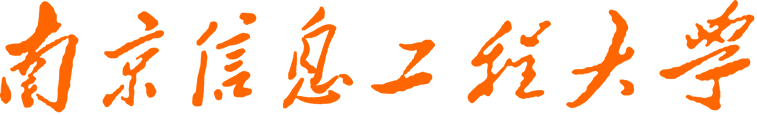 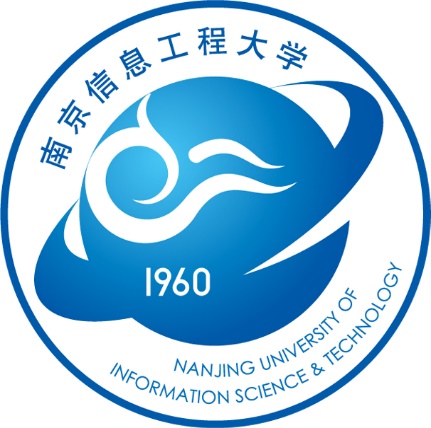 汉语国际教育专业本科课程教学大纲（2016版）教务处编印二〇一六年目  录人文前沿	1汉语国际教育专业导论	3学术论文阅读与写作	5中国古代文学（1）	7中国古代文学（2）	9中国古代文学（3）	12中国现当代文学	14外国文学	18现代汉语Ⅰ（1）	21现代汉语Ⅰ（2）	27古代汉语Ⅰ（1）	32古代汉语Ⅰ（2）	35语言学概论Ⅰ	38中国文化通论	42汉语作为第二语言教学概论	44社交与礼仪	46应用写作Ⅰ	49应用写作Ⅰ（实验）	52语言习得原理	54汉语作为第二语言教学法（1）	57汉语作为第二语言教学法（1）（实验）	59汉语作为第二语言教学法（2）	61汉语作为第二语言教学法（2）（实验）	63教育心理学	65中外文化交流Ⅰ	69综合英语Ⅱ（1）（汉英方向）	72综合英语Ⅱ（2）（汉英方向）	75综合英语Ⅱ（3）（汉英方向）	78综合英语Ⅱ（4）（汉英方向）	81英语视听说（1）（汉英方向）	84英语视听说（2）（汉英方向）	87英语视听说（3）（汉英方向）	89英语视听说（4）（汉英方向）	93英语会话（1）（汉英方向）	97英语会话（2）（汉英方向）	100英语会话（3）（汉英方向）	104英语会话（4）（汉英方向）	108高级英语Ⅱ（1）（汉英方向）	112高级英语Ⅱ（2）（汉英方向）	116英汉翻译（汉英方向）	120英语写作（汉英方向）	122基础日语（1）（汉日方向）	125基础日语（2）（汉日方向）	128中级日语（1）（汉日方向）	131中级日语（2）（汉日方向）	134日语视听说（1）（汉日方向）	137日语视听说（2）（汉日方向）	139日语视听说（3）（汉日方向）	141日语视听说（4）（汉日方向）	143高级日语（1）（汉日方向）	145高级日语（2）（汉日方向）	149日语泛读（汉日方向）	153日语写作（汉日方向）	156日语写作（汉日方向）（实验）	158基础朝鲜语（1）（汉韩方向）	160基础朝鲜语（2）（汉韩方向）	163中级朝鲜语（1）（汉韩方向）	165中级朝鲜语（2）（汉韩方向）	169朝鲜语视听说（1）（汉韩方向）	172朝鲜语视听说（2）（汉韩方向）	174朝鲜语视听说（3）（汉韩方向）	176朝鲜语视听说（4）（汉韩方向）	178高级朝鲜语（1）（汉韩方向）	180高级朝鲜语（2）（汉韩方向）	183朝鲜语泛读（汉韩方向）	186朝鲜语写作（汉韩方向）	188朝鲜语写作（汉韩方向）（实验）	191汉语语法专题	193汉语作为第二语言教学概论	196汉语作为第二语言实用教学语法（实验）	199文学概论	201国外汉学研究	205汉字文化	208语用与修辞	211应用语言学	214应用语言学（实验）	217词汇学专题	219双语教学理论与实践	221双语教学理论与实践（实验）	224外国学生汉语偏误分析	226外国学生汉语偏误分析（实验）	228社会语言学概论	230语言学简史	232世界文化概论	235语法史	239国学名著导读	243语言学文献导读	246语言文字应用和规范	248气象民俗学	250气象文献阅读	252民间艺术	255汉语国际教育专业本科学年论文	258汉语国际教育专业本科毕业论文（设计）	260汉语作为第二语言教学实践（实习）	262普通话能力考试指导（实习）	264汉语作为第二语言教学见习（实习）	266文献信息检索（实习）	268教学设计及说课实践（实习）	270计算机综合应用技术Ⅰ（实习）	272人文前沿Frontiers in Humanities一、课程基本情况课程类别：公共基础课课程学分：1 学分课程总学时：16学时，其中讲课16学时课程性质：必修开课学期：第1学期先修课程：无 适用专业：汉语言文学专业、汉语国际教育专业、英语专业、翻译专业、日语专业教    材：自编教材开课单位：语言文化学院二、课程性质、教学目标和任务本课程是汉语言文学专业、汉语国际教育专业、英语专业、翻译专业、日语专业的公共基础课程，旨在通过人文前沿课程讲解，引导学生对语言、文字的专业兴趣。本课程由汉语、英语、日语等不同领域的老师进行讲解和介绍，使汉语言文学专业、汉语国际教育专业、英语专业、翻译专业、日语专业的本科学生自入校伊始即了解、熟悉不同语言、文字、文学的魅力和功能，以便激发学生对专业学习的热情。同时，对即将进行的专业学习奠定基础，促使学生充分了解本专业的发展动向和就业前景，引导学生进行专业学习和人生规划，制定专业学习的科学合理的计划和目标，为成为专业的优秀人才打下坚实的理论、实践基础。三、教学内容和要求1、语言的魅力（6学时）根据不同授课老师的讲解了解汉语、英语、日语的语言魅力； 重、难点：根据不同的专业讲解不同的语言特点。2、文字的魅力（4学时）根据不同授课老师的讲解了解汉语、英语、日语的文字魅力； 重、难点：根据不同的专业讲解不同的文字功能。3、文学的魅力（6学时）根据不同授课老师的讲解了解汉语、英语、日语的文学魅力； 重、难点：根据不同的专业讲解不同语言的文学影响。四、课程考核（1）作业等：作业：3 次，课程论文：1 篇；（2）考核方式：课程论文；（3）总评成绩计算方式：总成绩=30%平时成绩+70%考试成绩。五、参考书目1、《人文前沿》，相关杂志。2、《人文前沿》，（授课教师讲义）。制定人：焦俊霞            审定人：付义琴           批准人：李忠明2016年2月1日制定汉语国际教育专业导论Practical Teaching Grammar of Teaching Chinese as a Second Language一、课程基本情况课程类别：公共基础课课程学分：0.5 学分课程总学时：8学时课程性质：必修开课学期：第1学期先修课程：无适用专业：汉语国际教育教材：自编教材开课单位：语言文化学院中文系二、课程性质、教学目标和任务本课程是汉语国际教育专业导论课程，旨在通过对汉语国际教育专业性质、课程体系的介绍，使本专业学生自入校伊始即了解、熟悉该专业的性质、特点。同时，对国内外汉语作为第二语言教学的现状进行介绍，使学生了解本专业的发展动向和就业前景，指导学生进行学业和人生规划，制定科学合理的计划和目标，为成为优秀的对外汉语教师打下坚实的理论、实践基础。三、教学内容和要求1、汉语国际教育专业性质和发展历史（2学时）（1）理解汉语国际教育专业的性质；（2）了解汉语国际教育专业的发展历史。重点：汉语国际教育专业的性质难点：汉语国际教育专业的发展历史2、汉语国际教育专业人才培养目标（2学时）（1）了解汉语国际教育专业人才培养的目的和目标；（2）了解汉语国际教育专业课程体系。重点：国际教育专业课程体系难点：汉语国际教育专业人才培养的目的和目标3、汉语作为第二语言教学的现状（2学时）（1）了解世界“汉语热”的背景；（2）理解汉语教师出国任教的途径和条件；（3）汉语教师应具备的素质。重点：汉语教师应具备的素质难点：汉语教师应具备的素质4、汉语国际教育专业计划解读（2学时）（1）了解汉语国际教育专业计划的制定；（2）理解汉语国际教育专业计划实施目标；（3）把握汉语国际教育专业计划实施过程中的具体方案。重点：结合专业特点落实汉语国际教育培养计划。难点：汉语国际教育培养计划的具体实施方案。四、课程考核（1）作业等：作业：2 次，课程论文：1 篇；（2）考核方式：课程论文（3）总评成绩计算方式：总成绩=30%平时成绩+70%考试成绩。五、参考书目1、《对外汉语教育学引论》北京语言大学出版社；刘珣，1999。2、《对外汉语教学概论》，商务印书馆；赵金铭主编，2005。3、《实用对外汉语教学语法》，北京大学出版社；陆庆和，2006。制定人：孙慧莉          审定人：焦俊霞          批准人：李忠明2016年2月1日制定学术论文阅读与写作Academic Reading and Writing课程基本情况课程类别：公共基础课课程学分：1 学分课程总学时：16学时，其中讲课16学时课程性质：必修开课学期：第1学期先修课程：无 适用专业：汉语言文学专业 教材：《高校文科科研训练与论文写作指导》，中央编译出版社，陈延斌、张明新，2005年版。开课单位：语言文化学院中文系二、课程的教学目标和任务本课程是高等院校汉语言文学及相关专业的公共基础课。教学目标是：通过本课程的教学，使学生在准备、阅读和尝试的基础上，系统地掌握学术论文写作的一般原则和基本方法。任务是：使学生通过训练培养学术论文写作的能力，通过亲身参与搜集资料、阅读范文和写作为以后的学年论文和学位论文写作打下良好的基础。主要内容是：课程以学生实践为核心，按古代文学、现当代文学、文艺学、外国文学、语言学、影视文学、秘书学、交叉学科等内容分为八个方向，由学生根据学年论文方向分别进行训练和准备，教师对过程进行指导和监督。在实践过程中，引导学生掌握阅读和查找论文资料的方法、论文写作的原则和一般规律。重点是把论文写作指导、训练融汇起来，做到理论和实践相结合。三、课程的内容和要求科研论文的概念解读（2学时）科研论文的写作（主讲教师根据自己的论文写作经历主讲相关内容）：论文的选题、主题、结构层次、主要内容、论文的重点难点、论文的创新之处和价值、论文的格式规范等等。（6课时）四、课程考核（1）论文写作报告的撰写要求：有论文写作的计划方案、准备和写作过程的记录、在此基础上形成的报告，与指导教师配合情况等；（2）实验实习报告：1次；（3）考核及成绩计算方式：考核以论文写作报告和学年论文完成情况综合计分，以论文写作报告为主要依据，参考学年论文完成情况。五、参考书目无。制定人：焦俊霞          审定人：付义琴         批准人：李忠明2016年2月1日制定中国古代文学（1）Ancient Chinese Literature（1）一、课程基本情况课程编号：2111520课程类别：学科主干课课程学分：3课程总学时：48学时，其中讲课：48学时课程性质：必修开课学期：第1学期先修课程：无适用专业：汉语国际教育专业教材：《中国古代文学作品选》1、2，高等教育出版社，郁贤皓主编，2010年版开课院系：语言文化学院中文系二、课程性质、教学目标和任务中国古代文学（1）是汉语言文学专业本科阶段必修的基础课程。它与《中国古代文学作品选》相联系，设置本课程的目的，是为了使中文系本科生系统地学习中国古代文学的优秀作品，培养和提高阅读、鉴赏、分析、评价中国古代文学作品的能力，通过重点掌握文学史上主要作家的部分代表作，大致了解各个时期不同的文体、风格和流派，为准确地理解文学史提供直观的感性材料，另一方面也可以继承和弘扬中华民族的丰厚遗产，培养中文专业学生深厚的文化素养。三、教学内容和要求1、先秦文学作品选（一）（8学时）（1）了解先秦文学作品的形式和发展历程；（2）理解神话传说的经典作品以及深层内涵；（3）掌握《诗经》中的《关睢》、《氓》、《静女》、《采薇》、《东山》、《七月》等经典篇目的内容与艺术。重点：《诗经》的赋比兴手法。难点：神话的意蕴阐释。2、先秦文学作品选（二）（16学时）（1）了解《论语》、《老子》、《孟子》、《庄子》中的《侍坐章》、《齐桓晋文之事章》、《逍遥游》等名篇；（2）理解《左传》中的《秦晋崤之战》、《烛之武退秦师》、《国语》中的《邵公谏厉王弭谤》、《战国策》中的《冯谖客孟尝君》；（3）掌握屈原作品《离骚》、《山鬼》等篇目的内容和特色。重点：《左传》的叙事特征，《庄子》的艺术风格，《楚辞》开创的“香草美人”传统。难点：《楚辞》的流变。3、秦汉文学作品选（一）（6学时）（1）了解《七发》、《子虚赋》、《上林赋》、《归田赋》的内容和风格；（2）理解李斯的《谏逐客书》的创作特色；（3）掌握贾谊的《过秦论》、晁错《论贵粟疏》、司马迁的《项羽本纪》、《李将军列传》、《报任安书》以及班固的《苏武传》。重点：《史记》的叙事艺术与人物刻画。难点：《史记》、《汉书》的异同比较。4、秦汉文学作品选（二）（4学时）（1）了解诗歌体式的发展；（2）理解汉乐府《东门行》、《孤儿行》、《上山采蘼芜》等；（3）掌握文人五言诗《行行重行行》、《生年不满百》、《西北有高楼》等。重点：汉乐府的叙事传统、《古诗十九首》的主题。难点：诗体的演变。5、魏晋南北朝文学作品选（14学时）（1）了解“三曹”、“建安七子”、谢灵运、鲍照、庾信的代表性作品、《水经注》和《洛阳伽蓝记》、《搜神记》；（2）理解嵇康的《幽愤诗》、阮籍《咏怀诗》、《与山巨源绝交书》；郭璞的游仙诗以及东晋的玄言诗；（3）掌握左思《咏史》、陶渊明的《杂诗》、《归园田居》、《咏荆轲》、《归去来兮辞》、《世说新语》中的经典篇目。重点：建安风骨、陶渊明的诗歌艺术特征、《世说新语》与名士风流。难点：阮籍《咏怀诗》的主旨。四、课程考核（1）作业等：作业：3次，课程论文：1篇；（2）考核方式：课程论文；（3）总评成绩计算方式：总成绩=30%平时成绩+70%考试成绩。五、参考书目1、《中国神话选释》，人民文学出版社，袁轲，1979年版。2、《诗经选》，人民文学出版社，余冠英1956年版。3、《楚辞集注》，上海古籍出版社，朱熹，2001年版。4、《春秋左传注》，中华书局，杨伯峻，1981年版。5、《战国策选注》，天津古籍出版社，牛洪恩，1984年版。6、《论语译注》，中华书局，杨伯峻，1980年版。7、《孟子译注》，中华书局，杨伯峻，1981年版。8、《庄子今注今译》，中华书局，陈鼓应，2009年版。9、《乐府诗选》，人民文学出版社，余冠英，1959年版。10、傅亚庶《三曹诗文全集译注》，吉林文史出版社，1997年版。11、马茂元《古诗十九首初探》，陕西人民出版社，1981年版。12、《史记选》，人民文学出版社，王伯祥，1957年版。13、《竹林七贤诗文全集译注》，吉林文史出版社，韩格平，1997年版。14、《陶渊明集》，中华书局，逯钦立，1979年版。制定人：焦俊霞                审定人：付义琴             批准人：李忠明2016年2月1日制定中国古代文学（2）Ancient Chinese Literature（2）一、课程基本情况课程类别：学科主干课课程学分：2课程总学时：32学时，其中讲课：32学时课程性质：必修开课学期：第2学期先修课程：中国古代文学1适用专业：汉语国际教育专业教材：《中国古代文学作品选》3、4，高等教育出版社，郁贤皓主编，2010年版开课院系：语言文化学院中文系二、课程性质、教学目标和任务中国古代文学（2）是汉语言文学专业本科阶段必修的基础课程。它与《中国古代文学作品选》相联系，设置本课程的目的，是为了使中文系本科生系统地学习中国古代文学的优秀作品，培养和提高阅读、鉴赏、分析、评价中国古代文学作品的能力，通过重点掌握文学史上主要作家的部分代表作，大致了解各个时期不同的文体、风格和流派，为准确地理解文学史提供直观的感性材料，另一方面也可以继承和弘扬中华民族的丰厚遗产，培养中文专业学生深厚的文化素养。三、教学内容和要求1、唐五代文学作品选（一）（4学时）（1）了解卢照邻的《长安古意》、骆宾王《帝京篇》、陈子昂的《感遇》等；（2）理解张若虚《春江花月夜》的意境和特色；（3）掌握王维、孟浩然等山水田园诗人的代表性作品与高适、岑参、王之涣等边塞诗人的代表性作品。重点：王孟山水田园诗的美学特征。难点：陈子昂的复古主张。2、唐五代文学作品选（二）（6学时）（1）了解大历十才子的代表性作品；（2）理解韩孟诗派的怪奇之美；（3）掌握熟悉李白的《玉阶怨》、《梁甫吟》、《行路难》、《答王十二寒夜独酌有怀》、《秋浦歌》等，杜甫的《兵车行》、《自京赴奉先县咏怀五百字》、《秋兴八首》、《饮中八仙歌》等。重点：李白、杜甫的诗歌风格。难点：杜甫律诗的艺术技巧。3、唐五代文学作品选（三）（6学时）（1）了解元稹的《连昌宫词》；（2）理解唐传奇《李娃传》、《南柯太守传》和《柳毅传》；韩愈的《论佛骨表》、《送李愿归盘谷序》、柳宗元的《师说》、《蝜蝂传》等；（3）掌握白居易的《长恨歌》、《新乐府》、《问刘十九》、《咏意》等；李商隐的《燕台诗》、《楚宫》、《曲江》等作品。重点：白居易的诗歌主张、韩柳古文运动。难点：李商隐朦胧多义的诗歌解读。4、宋代文学作品选（一）（4学时）（1）了解花间词人的代表性作品的内容与艺术特色；（2）理解晏殊的《浣溪沙》、《蝶恋花》，欧阳修的《踏莎行》、《蝶恋花》、《戏答元珍》、《秋声赋》；（3）掌握柳永的《雨霖铃》、《望海潮》、《八声甘州》。重点：宋代花间词人的文学成就。难点：宋代花间词代表作品的艺术特点。5、宋代文学作品选（二）（6学时）（1）熟悉王安石的《明妃曲》，苏轼的《文与可画筼筜谷偃竹记》、《游金山寺》、《和子由渑池怀旧》、《定风波》、《江城子》、《卜算子》等；（2）了解黄庭坚的《登快阁》、《题竹石牧牛》、《寄黄几复》，以及江西诗派其他诗人的代表性作品；（3）掌握晏几道的《临江仙》，秦观的《浣溪沙》、《踏莎行》、《望海潮》。重点：晏几道、秦观作品的艺术成就。难点：江西诗派的艺术成就。6、宋代文学作品选（三）（6学时）（1）掌握周邦彦的《六丑》、《苏幕遮》、李清照的《声声慢》、《醉花阴》、《永遇乐》；（2）熟悉陆游的《关山月》、《书愤》，杨万里的《闲居初夏午睡起》，范成大的《四时田园杂兴》；（3）了解辛弃疾《水龙吟》、《破阵子·为陈同甫赋壮词以寄》、《西江月》、《摸鱼儿》、《青玉案》。重点：李清照、周邦彦、辛弃疾词的文学成就及贡献；陆游的诗歌成就。难点：李清照、辛弃疾词风比较以及当时的时代特点。四、课程考核（1）作业等：作业：3次，课程论文：1篇；（2）考核方式：课程论文；（3）总评成绩计算方式：总成绩=30%平时成绩+70%考试成绩。五、参考书目1、《宋诗选注》，钱钟书选注，人民文学出版社1959年版。2、《苏轼选集》，王水照选注，上海古籍出版社1984年版。3、《唐诗选》，中国社科院文学研究所选注，人民文学出版社1978年版。4、《李白诗选》，复旦大学中文系选注，人民文学出版社1977年版。5、《杜甫诗选注》，萧涤非选注，人民文学出版社1979年版。6、《唐宋传奇选》，张友鹤选注，人民文学出版社1983年版。7、《唐宋词选》，中国社科院文学研究所选注，人民文学出版社1981年版。制定人：焦俊霞          审定人：付义琴         批准人：李忠明2016年2月1日制定中国古代文学（3）Ancient Chinese Literature（3）一、课程基本情况课程类别：学科主干课课程学分：2课程总学时：32学时，其中讲课：32学时课程性质：必修开课学期：第3学期先修课程：中国古代文学1、2适用专业：汉语国际教育专业教材：《中国古代文学作品选》5、6，高等教育出版社，郁贤皓主编，2010年版开课院系：语言文化学院中文系二、课程性质、教学目标和任务中国古代文学（3）是汉语言文学专业本科阶段必修的基础课程。它与《中国古代文学作品选》相联系，设置本课程的目的，是为了使中文系本科生系统地学习中国古代文学的优秀作品，培养和提高阅读、鉴赏、分析、评价中国古代文学作品的能力，通过重点掌握文学史上主要作家的部分代表作，大致了解各个时期不同的文体、风格和流派，为准确地理解文学史提供直观的感性材料，另一方面也可以继承和弘扬中华民族的丰厚遗产，培养中文专业学生深厚的文化素养。三、教学内容和要求1、元代文学作品选（8学时）（1）了解关汉卿的《鲁斋郎》、《拜月亭》、《窦娥冤》；（2）掌握王实甫的《西厢记》、纪君祥《赵氏孤儿》、尚仲贤《柳毅传书》；（3）熟悉郑光祖的《倩女离魂》、高明的《琵琶记》、睢景臣的《高祖还乡》。重点：元代的时代背景下所产生的文学艺术形式。难点：解读文学作品。2、明代文学作品选（一）（4学时）（1）熟悉高启的《登金陵雨花台望大江》、李梦阳的《林良画两角鹰歌》、何景明的《岁晏行》、王世贞的《登太白楼》；（2）掌握陈子龙的《小车行》、夏完淳的《别云间》；（3）了解王磐的《朝天子·咏喇叭》、冯惟敏的《玉芙蓉·喜雨》。重点：明代诗词解读。难点：明代诗词特点。3、明代文学作品选（二）（6学时）（1）掌握冯梦龙的《沈小霞相会出师表》、《灌园叟晚逢仙女》，汤显祖的《牡丹亭》、李玉的《清忠谱》；（2）熟悉刘基的《卖柑者言》、归有光的《见村楼记》和《项脊轩志》、宗臣的《报刘一丈书》；（3）了解袁宏道的《徐文长传》、钟惺的《浣花溪记》、徐弘祖的《游黄山后记》、张岱的《柳敬亭说书》和《西湖七月半》。重点：明代通俗文学作品解读。难点：明代散文解读。4、清代文学作品选（一）（4学时）（1）了解吴伟业的《圆圆曲》、王士祯的《秦淮杂诗》、袁枚的《马嵬》、蒋士铨的《岁暮到家》、赵翼的《后园居诗》、黄景仁的《后观潮行》和《都门秋思》；（2）掌握陈维崧的《南乡子》、朱彝尊的《桂殿秋》、顾贞观的《金缕曲》、纳兰性德的《如梦令》、张惠言的《木兰花慢》。重点：清代诗词解读。难点：纳兰性德的代表作品解读。5、清代文学作品选（二）（6学时）（1）熟悉方苞的《左忠毅公逸事》、全祖望的《张公神道碑铭》、汪中的《狐父之盗颂》；（2）掌握蒲松龄的《青凤》、《黄英》，洪昇的《长生殿》、孔尚任的《桃花扇》。重点：清代散文、戏剧代表作品解读。难点：清代戏剧代表作品解读。6、近代文学作品选（4学时）（1）掌握龚自珍的《己亥杂诗》和《咏史》；（2）熟悉薛福成的《观巴黎油画记》、梁启超的《谭嗣同传》；（3）了解梁启超的《太平洋遇雨》，况周颐的《苏武慢》、秋瑾的《满江红》。重点：近代具体时代背景下解读文学作品（诗、词、散文）。难点：作品解读和作者生平、社会背景相结合。四、课程考核（1）作业等：作业：6 次；（2）考核方式：闭卷考试；（3）总评成绩计算方式：总成绩+10%平时成绩+40&实验成绩+50%期末成绩。五、参考书目1、王季思校注、张人和集评《集评校注西厢记》，上海古籍出版社，1987年。2、汤显祖著，徐朔方、杨笑梅校注《牡丹亭》，人民文学出版社，1982年。3、钱仲联《清诗选》，人民文学出版社，1990年。制定人：焦俊霞         审定人：付义琴         批准人：李忠明2016年2月1日制定中国现当代文学Chinese Contemporary Literature课程基本情况课程类别：学科基础课；学分：2 学分学时：32学时，其中讲课：32 学时；开课学期：第3学期；先修课程：中国古代文学史适用专业：汉语国际教育教材：《中国现代文学史1917-2012》，朱栋霖等主编，北京大学出版社2007年版。开课单位：语言文化学院中文系二、课程性质、教学目标和任务：本课程是对外汉语专业学科基础课程。通过该课程的学习，应让学生掌握中国文学现代化的历史背景，正确认识现代文学的性质、特点及其发展过程；历史的、全面的分析、评价各个历史时期的重要作家和代表作品，尤其是鲁迅、沈从文、曹禺、茅盾等为代表的现代作家，以及以莫言、余华等为代表的当代作家作品的思想艺术特征；系统了解“五四”文学革命以来的文学运动、文学思潮和文学创作发展的基本情况，以及现代文学、当代文学的主要成就和经验教训，以及当下消费主义文化对文学创作的影响，使人文精神渗透进日常学习中，以抵抗当前视觉消费社会产生的种种虚无主义或浮夸思想；提高文学鉴赏能力，具有从事语文现代文学作品的教学能力。三、教学内容和要求：引论（1学时）（1）掌握中国文学现代化的历史背景。（2）了解“五四”前文学观念的变革。（3）熟悉中国现代文学发生期文学观念变革带来的创作实绩。第一章　五四文学革命的兴起与发展(1学时)（1）掌握五四文学革命兴起的背景及其内容。（2）熟悉外来文艺思潮在五四文学革命中的影响。（3）了解新文学社团的蜂起及文学流派的形成。重点；了解20年代的文学论争。难点；掌握五四文学革命的意义。第二章　  20年代文学创作(3学时)（1）了解鲁迅的生平与发展。（2）了解鲁迅小说的思想和艺术成就。（3）熟悉《狂人日记》、《阿Q正传》的思想和艺术特色。（4）掌握《呐喊》《彷徨》《故事新编》的基本内容及艺术表现的创造。（5）了解新月派诗人生平及诗歌创作道路 （6）掌握中国话剧、散文在20年代的发生发展。重点；掌握二十年代文学创作的基本情况及各流派的代表作家及其风格特点。难点；鲁迅创作思想艺术风格。第三章　30年代文学思潮　(1学时)（1）了解无产阶级革命文学倡导的背景、原因及其内容。（2）掌握“左联”的功绩与过失。（3）熟悉“两个口号”的论争原因、内容及过程。重点；掌握30年代的人文主义思潮。难点；30年代的文学论争及其影响。第四章　30年代小说、新诗与戏剧、散文(2学时)（1）掌握30年代小说创作的基本情况。（2）理解丁玲小说的思想艺术特点。（3）了解茅盾生平及创作道路及小说特征。（4）了解30年代新诗、散文、戏剧创作的概况。重点：了解丁玲创作的思想艺术成就及社会影响。难点：掌握沈从文小说创作的题材类型和独特风格。第五章　40年代文学思潮及小说(4学时)（1）了解国统区文学的发展及其各个时期的创作风貌。（2）了解钱钟书的生平及文学活动，领会《围城》的思想、人物和艺术。（3）掌握《金锁记》、《倾城之恋》的思想艺术特色。重点：张爱玲小说创作的思想和艺术风格。难点；理解张恨水讽喻小说，领会《金粉世家》、《啼笑姻缘》的思想和艺术性。第六章　40年代新诗及戏剧(1学时)（1）了解40年代新诗创作的风貌、代表诗人及其作品。（2）掌握艾青诗歌创作的思想和特点，领会《大堰河》等的思想内容和艺术特色。（3）掌握“九叶诗派”诗人及诗风。（4）掌握40年代戏剧创作的特点及其代表作家作品。重点、难点：艾青诗歌创作及其重要作品的思想内容。第七章　解放区文学创作(1学时)（1）了解解放区文学创作的特征、时代意义。（2）掌握解放区文学创作的不足及其根原。（3）理解解放区歌剧创作的特征和成就。（4）掌握解放区诗歌创作的成就。重点：掌握赵树理小说创作的风格及其代表作品的思想、人物和艺术。难点：掌握孙犁小说的独特风格，领会《荷花淀》的思想、人物和艺术。第八章  十七年时期的文学思潮与小说、诗歌、散文、戏剧(2学时)（1）掌握新中国文艺方向的确立。了解50年代初期的文艺政治化批判运动。（2）掌握建国初期小说创作状况（3）了解掌握郭小川、贺敬之诗歌的思想与艺术特色。（4）掌握报告文学与抒情散文的繁荣。重点、难点：老舍《茶馆》、田汉《关汉卿》的艺术特色。第九章   港台文学创作（6学时）（1）掌握台湾文学概况。（2）了解台湾现代派小说创作状况；（3）了解白先勇小说创作的思想艺术特色。（4）掌握香港文学概况。重点、难点：金庸武侠小说创作思想艺术特色。第十章    80年代文学思潮与小说创作(2学时)（1）掌握80年代文艺政策转变及文艺观念的复兴。（2）掌握汪曾祺小说创作思想艺术特色；（3）重点:现代文学的思想艺术特征；难点：先锋小说的思想艺术特征。 第十一章  80年代的小说：莫言小说的思想艺术特色(2学时)内容：莫言创作概述；莫言创作的文学史意义。重点、难点:掌握莫言代表性小说创作《红高粱》、《透明的红萝卜》等的思想艺术特色的小说特征。第十二章  80年代的诗歌、散文及戏剧(1学时)（1）掌握归来者的诗与朦胧诗的崛起。（2）了解艾青的诗的风格。（3）掌握北岛、舒婷、顾城诗歌中的时代情怀（4）熟悉80年代的反思散文。（5）了解80年代现实主义戏剧的复苏到探索剧的勃兴第十三章  90年代以来的文学思潮(1学时)（1）掌握新写实思潮的萌生。（2）了解人文精神大讨论。（3）熟悉网络文学的萌生。第十四章   90年代的文学创作(4学时)（1）掌握余华、毕飞宇等小说的思想创作特色。（2）掌握池莉、刘震云的新写实小说。（3）了解陈染、林白、严歌苓等创作的思想艺术特色。重点：理解新写实、余华、毕飞宇等的小说创作特征。难点：了解王安忆、铁凝的小说的思想艺术特征。四、课程考核：（1）作业和报告：作业：3次；（2）考核方式：闭卷考试（3）总评成绩计算方式：总成绩=30%平时成绩+70%考试成绩。（4）是否使用多媒体：是五、参考书目1．《中国现代文学三十年》，钱理群、温儒敏、吴福辉著，北大出版社出版2005年出版。2．《中国现代文学史》（上、下），郭志刚、孙中田著，高等教育出版社出版1998年出版。3．《20世纪中国文学史》（上、下），黄修已著，中山大学出版社出版2004年出版。4．《中国现代文学批评史》，温儒敏著，北大出版社2002年出版。5．《中国现代文学史简编》唐弢主编，人民文学出版社1984年出版。制定人：马航飞        审定人：焦俊霞        批准人：李忠明2016年2月1日制定外国文学WorldLiterature一、课程基本情况课程类别：学科基础课课程学分：2学分课程总学时：32学时，其中讲课：32学时课程性质：必修开课学期：第4学期先修课程：中国古代文学史、中国现当代文学史适用专业：对外汉语专业教    材：外国文学史（修订版），高等教育出版社，郑克鲁主编，2006年版开课单位：语言文化学院中文系二、课程性质、教学目标和任务本课程为中文系学科基础课程，旨在培养对外汉语专业学生对外国文学基础知识的掌握以及对外国文学研究水平的提高。通过以时间顺序为纲的对外国文学的系统学习，使学生在掌握欧美文学史发展脉络的基础上，熟悉外国文学史各个时期的重要代表作家并能独立解析其主要代表作品。在掌握外国文学主要作家的生平创作道路，主要作品的思想艺术特点、成就及其意义的同时熟悉外国文学史各个时期的文学思潮、流派并了解其发展更替的脉络线索。最终达到让同学们具有一定的鉴赏和分析外国文学作品的能力，为进一步研究文学艺术打下坚实的基础。三、教学内容和要求1．古代文学（ 4学时）（1）掌握古希腊罗马文学的基础知识；（2）熟悉希腊神话、荷马史诗、希腊悲剧三诗人主要作品的主要内容；（3）理解古希腊罗马文学的思想内容和艺术成就；（4）了解古希腊罗马文学、文化在西方人文历史上的重要地位和意义；（5）初步了解希腊文学和文化所透露出的西方文化精神内涵；重点：希腊神话、荷马史诗、希腊悲剧。难点：希腊悲剧。2．中世纪文学（ 2 学时）（1）掌握中世纪文学的文化历史背景与基本特点及文学的基本类型；（2）熟悉但丁及《神曲》的基本内容和思想艺术成就；（3）理解但丁在当时历史条件下创作《神曲》的意义；（4）了解《神曲》在西方文学史上的地位、影响和意义；（5）初步了解《神曲》深厚的宗教思想文化内涵；重点：中世纪的基督教文学、英雄史诗、骑士文学和市民文学，但丁与《神曲》。难点：《神曲》。3．文艺复兴时期文学（ 4学时）（1）掌握人文主义文学的特征、新文学在欧洲各国的发展概况；（2）熟悉薄伽丘、塞万提斯和莎士比亚的简要生平和创作情况以及他们传世名著的基本内容和思想艺术成就；（3）理解这些名家名作在西方文学史上的重要地位、影响和意义；（4）了解文艺复兴运动在西方文学史和思想史上的独特地位、影响和意义；（5）初步了解重要作品中深厚的思想文化和哲学内涵；重点：人文主义在欧洲各国的发展脉络，以薄伽丘、塞万提斯和莎士比亚为代表的主要代表作家及作品。难点：英国的人文主义文学与莎士比亚。4．17世纪文学（ 2学时）（1）掌握古典主义文学、巴罗克文学和清教徒文学的特征以及当时在欧洲各国的发展概况；（2）熟悉古典主义文学重要作家的简要生平和创作情况以及他们传世名著的基本内容和思想艺术成就；（3）理解这些名家名作在西方文学史上的重要地位、影响和意义；（4）了解古典主义思潮在西方文学史和思想史上的独特地位、影响和意义；（5）初步了解重要作品中深厚的思想文化和哲学内涵；重点：法国古典主义文学及古典主义悲剧代表作家作品，英国清教文学与弥尔顿。难点：法国古典主义文学。5．18世纪文学（ 4学时）（1）掌握启蒙主义文学的特征以及当时在欧洲各国的发展概况；（2）熟悉启蒙主义文学以及18世纪重要作家如歌德的简要生平和创作情况以及他们传世名著的基本内容和思想艺术成就；（3） 理解这些名家名作在西方文学史上的重要地位、影响和意义；（4）了解启蒙主义运动和18世纪文学在西方文学史和思想史上的独特地位、影响和意义；（5）初步了解重要作品中深厚的思想文化和哲学内涵；重点：英国现实主义小说与笛福、斯威夫特、理查逊、菲尔丁，法国启蒙主义文学与百科全书派，德国民族文学与歌德、席勒。难点：法国启蒙主义文学。6．19世纪浪漫主义文学（4学时）（1）掌握19世纪浪漫主义文学的基本特征以及在欧洲各国的发展概况；（2）熟悉华兹华斯、拜伦、雨果、大仲马、惠特曼、麦尔维尔等重要浪漫主义文学代表作家的简要生平和创作情况以及他们传世名著的基本内容和思想艺术成就；（3）理解这些名家名作在西方文学史上的重要地位、影响和意义；（4）了解浪漫主义文学思潮在西方文学史和思想史上的独特地位、影响和意义；（5）初步了解浪漫主义文学思潮中重要作品深厚的思想文化和哲学内涵；重点：英国、法国、德国、俄国、美国的浪漫主义文学及代表作家作品。难点：英国、法国浪漫主义文学。7． 19、20世纪现实主义文学（8学时）（1）掌握19世纪现实主义文学的基本特征以及在欧洲各国的发展概况；（2）熟悉司汤达、巴尔扎克、福楼拜、狄更斯、勃朗特姐妹、哈代、普希金、陀思妥耶夫斯基、托尔斯泰、马克吐温、易卜生等重要现实主义文学代表作家的简要生平和创作情况以及他们传世名著的基本内容和思想艺术成就；（3）理解这些名家名作在西方文学史上的重要地位、影响和意义；（4）了解现实主义文学思潮在西方文学史和思想史上的独特地位、影响和意义；（5）初步了解现实主义文学思潮中重要作品深厚的思想文化和哲学内涵；重点：英国、法国、美国、俄国的现实主义文学。难点：法国、俄国的现实主义文学。8．20世纪现代主义文学（ 4学时）（1）掌握20世纪现代主义文学的主要流派及其特征；（2）熟悉叶芝、艾略特、福克纳、乔伊斯、卡夫卡、萨特、马尔克斯等重要现代主义文学代表作家的简要生平和创作情况以及他们传世名著的基本内容和思想艺术成就；（3）理解这些名家名作在西方文学史上的重要地位、影响和意义；重点：象征主义文学、表现主义文学、意识流文学、存在主义文学。难点：意识流文学。四、课程考核（1）作业等：作业：2次，课程论文：1篇；（2）考核方式：闭卷考试（3）总评成绩计算方式：总成绩=30%平时成绩+70%考试成绩。1、《外国文学史》（欧美卷），朱维之等主编；南开大学出版社，2009年版。2、《欧洲文学史》（1、2、3卷），商务印书馆；李赋宁主编，1999年版。3、《美国文学史》(修订本),人民文学出版社；董衡巽等著,2002年版。4、《英国文学史》（五卷本）,王佐良、周珏良等编著；外语教学与研究出版，1994-00年版。5、《西方文学十五讲》，北京大学出版社；徐葆耕著，2003年版。制定人：张友燕        审定人：焦俊霞        批准人：李忠明2016年2月1日制定现代汉语Ⅰ（1）Modern ChineseⅠ（1）一、课程基本情况课程类别：学科基础课课程学分：4学分课程总学时：64学时，其中讲课：64学时课程性质：必修开课学期：第1学期先修课程：无适用专业：汉语国际教育教材：《现代汉语》增订五版，高等教育出版社，黄伯荣、廖序东，2011年。开课单位：语言文化学院中文系二、课程性质、教学目标和任务现代汉语课是汉语国际教育专业的一门学科基础课。本课程它以马克思主义理论为指导，以国家的语言文字政策为依据，系统地讲授现代汉民族共同语的基础理论和基本知识，训练基本技能，培养和提高学生理解、分析和运用现代汉民族共同语的能力，为他们将来从事语言文字工作包括教学和科学研究工作打好基础。学习本课程，必须贯彻国家的语言文字政策，加强理论知识与实际的联系，加强基本技能的训练，使学生真正能用理论知识指导语言实践。三、教学内容和要求1、绪论（2学时）（1）了解现代汉语课的性质和任务及新时期的语言文字工作方针和任务；（2）理解民族共同语与方言的关系；（3）掌握现代汉语的定义、特点、性质、地位及现代汉语方言的分布情况；重点：现代汉语的概念难点：现代汉语方言的分布2、语音概说（4学时）（1）了解各种记音符号，尤其是汉语拼音方案和国际音标； （2）理解音素与音位的区别与联系；（3）掌握语音的性质与基本的语音单位；重点：语音的性质难点：声母与辅音、韵母和元音的关系3、辅音与声母（7学时）（1）了解自己方言声母和普通话声母的差异；（2）理解辅音和声母的关系； （3）掌握声母的分类，能依据发音部位和发音方法的不同对声母进行分类；（4）掌握声母的正确发音，能进行声母辨正；重点：声母的发音描写难点：声母的发音 4、元音与韵母（7学时）（1）了解自己方言韵母和普通话韵母的差异；（2）理解押韵和十三辙、十八韵；（3）掌握单元音韵母、复元音韵母、鼻韵母的发音方法，能进行韵母辨正；重点：单韵母的发音描写难点：韵母的发音5、声调（3学时）（1）了解自己方言声调和普通话声调的差异；（2）理解声调的性质和作用； （3）掌握普通话声调的调值、调类；重点：普通话声调的调值和调类难点：调值和调类的关系6、音节（3学时）（1）了解普通话音节结构的特点；（2）理解普通话声韵调的配合关系；（3）掌握音节的拼读与拼写。重点：音节结构的分析难点：声韵调的配合7、音变（4学时）（1）了解音变的性质和原因；（2）理解轻声、儿化的性质和作用；（3）掌握上声、去声、“一”、“不”、“七”、“八”、重叠形容词、“啊”的变调；重点：变调难点：轻声与儿化8、音位（2学时）（1）了解普通话的音位和音素的区别；（2）理解归纳音位的标准；（3）掌握音位和音位变体的定义；重点：音位和音位变体难点：自由变体和条件变体的区别9、朗读（2学时）（1）了解说话朗读时语调中的停顿、重音和句调等要领；（2）理解重音、节拍、句调在朗读中的作用；（3）掌握朗读的技巧，能够声情并茂地朗读；重点：重音、节拍、句调在朗读中的作用难点：运用各种朗读技巧进行声情并茂地朗读10、语音规范化（2学时）（1）了解我国推广普通话的政策（2）理解一字多音产生的原因；（3）掌握正音的标准，推广标准音；重点： 推广标准音难点：确定正音标准11、文字概说（2学时）（1）了解汉字的产生与作用。（2）理解汉字的特点；（3）掌握汉字的性质； 重点：汉字的性质难点：汉字的来源12、汉字的形体（3学时）（1）了解各种书体的特点； （2）理解汉字形体的演变历程；（3）掌握现代汉字的形体特点；重点：汉字形体演变的历程难点：各种书体的特点13、汉字的结构（2学时）（1）了解汉字的结构单位；（2）理解各种结构单位的含义、类型和特点；（3）掌握汉字的构造方法；重点：笔画、部件的组合方式及汉字构造方式难点：汉字的构造方式14、汉字的规范（2学时）（1）了解汉字的信息处理；（2）理解汉字的整理原则与方法；（3）掌握汉字标准化的内容； 重点：汉字的标准化难点：汉字整理的方法15、使用规范汉字（1学时）（1）了解汉字整理方便的字表；（2）理解什么是规范汉字和不规范汉字；（3）掌握简化字、异体字及新旧字形；纠正错别字。重点：简化字和异体字难点：错别字的辨正16、词汇、词汇单位和词的结构（2学时）（1）了解汉语词汇的简称和数词缩略语； （2）理解词和词汇单位的性质； （3）掌握汉语词汇的构词法；单纯词和合成词的性质和分类；重点：汉语词汇的构词法难点：构词法的判别17、词义的性质和构成（2学时）（1）了解词的内容；（2）理解词义的性质；（3）掌握词义的构成，能正确使用汉语词语；重点：词义的性质难点：词义的构成18、词义的分解（2学时）（1）了解多义词意义的构成；（2）理解义素分析法的步骤和方法。（3）掌握义项和义素的定义，能区分词的基本义、引申义和比喻义；重点：义项和义素的定义难点：义素分析法19、词义的聚合—语义场（3学时）（1）了解语义场的性质；（2）理解语义场的各种类型；（3）掌握同义义场、反义义场和同义词、反义词的类型。重点：语义场的类型难点：同义词和反义词的类型20、词义和语境的关系（2学时）（1）了解语境的定义；（2）理解语境对词义的影响；（3）掌握上下文语境和情景语境；重点：语境的分类难点：语境对理解词义的作用21、现代词汇的组成（2学时）（1）了解词汇的分类及依据；（2）理解古语词、方言词和外来词、行业语的作用；（2）掌握基本词汇和一般词汇的定义及特点；重点：基本词汇和一般词汇的定义难点：外来词的分类22、熟语（2学时）（1）了解熟语的分类；（2）理解各类熟语不同的表达功能；（3）掌握成语、惯用语、歇后语的性质和特点；重点：成语的特点难点：各种熟语作用23、词汇的发展变化和词汇的规范化（3学时）（1）了解词汇的规范化的原则；（2）理解词汇发展变化的原因；（3）掌握词义的演变的方式；重点：词义演变的方式：扩大、缩小、转移难点：词义演变方式的判定四、课程考核（1）作业等：作业：4 次（2）考核方式：闭卷考试；（3）总评成绩计算方式：总成绩=10%平时成绩+20%期中考试成绩+70%期末考试成绩。五、参考书目1、《现代汉语理论教程》，高等教育出版社；刘叔新主编，2002。2、《汉语通论》，江苏古籍出版社；马景仑主编，2002。3、《现代汉语》（重订本），上海教育出版社；胡裕树主编，1996。4、《现代汉语语音概要》，华语教学出版社；吴宗济主编，赵金铭等编写，1992。5、《语音学教程》，北京大学出版社；林焘、王理嘉著，1992。 6、《汉语描写词汇学（重排本）》（第2版），商务印书馆；刘叔新著，2005。  7、《语音研究与对外汉语教学》，北京语言文化大学出版社；赵金铭主编，1997。 8、《词汇文字研究与对外汉语教学》，北京语言文化大学出版社；崔永华主编，1998。9、《汉字构形学讲座》，上海教育出版社；王宁著，2002。   10、《现代汉语词汇》，北京大学出版社；符淮青著，2004。 11、《汉语方言学》，高等教育出版社；李如龙著，2007。12、《汉语方言及方言调查》，湖北教育出版社；詹伯慧著，2000。制定人：付义琴       审定人：孙慧莉        批准人：李忠明2016年2月1日制定现代汉语Ⅰ（2）Modern ChineseⅠ（2）一、课程基本情况课程类别：学科基础课课程学分：4学分课程总学时：64学时，其中讲课：64学时课程性质：必修开课学期：第2学期先修课程： 现代汉语（1）适用专业： 汉语国际教育专业教    材：《现代汉语》增订五版，高等教育出版社，黄伯荣、廖序东，2011年。开课单位：语言文化学院中文系二、课程性质、教学目标和任务现代汉语课是汉语国际教育专业的一门学科基础课。本课程它以马克思主义理论为指导，以国家的语言文字政策为依据，系统地讲授现代汉民族共同语的基础理论和基本知识，训练基本技能，培养和提高学生理解、分析和运用现代汉民族共同语的能力，为他们将来从事语言文字工作包括教学和科学研究工作打好基础。学习本课程，必须贯彻国家的语言文字政策，加强理论知识与实际的联系，加强基本技能的训练，使学生真正能用理论知识指导语言实践。三、教学内容和要求1、语法概说（4学时）（1）了解语法的性质； （2）理解语法和语法体系的含义； （3）掌握汉语的语法单位和句法成分之间的对应关系；重点：四级语法单位：语素、词、短语和句子难点：语法单位和句法成分的关系2、词类（上）（10学时）（1）了解划分词类的依据；（2）理解实词的定义；（3）理解名词的语法特点；（4）理解动词的语法特点；（5）理解形容词的语法特点；（6）理解区别词的语法特点；（7）理解数词的语法特点；（8）理解量词的语法特点；（9）理解副词的语法特点；（10）理解代词的语法特点；（11）理解拟声词的语法特点；（12）掌握各类实词的基本用法，能够正确运用实词重点：各类实词的语法特点难点：实词类别的判定3、词类（下）（8学时）（1）了解虚词的共性和个性；（2）理解介词的语法特点；（3）理解连词的语法特点；（4）理解助词的语法特点；（5）理解词语的活用；（6）理解词语的兼类；（7）理解同音词的含义；（8）掌握各类虚词的基本用法，能够正确运用虚词；重点：各类虚词的语法特点难点：虚词类别的判定；同音词、兼类词和词语活用的区别4、短语（8学时）（1）了解短语的含义；（2）理解短语的结构类别，能够辨别短语的结构类型；（3）理解短语的功能类别；能够辨别短语的功能类型；（4）掌握多义短语的类型；能够使用层次分析法分析；重点：短语结构和功能的类型难点：多义短语的层次分析5、句法成分（7学时）（1）了解八种句法成分之间的句法关系和语义关系；（2）理解主语和谓语的含义；（3）理解动语和宾语的含义；（4）理解定语、状语、补语和中心语的含义；（5）理解独立语的含义；（6）掌握中心词分析法、层次分析法和变换分析法的特点；重点：各种句法成分的判定难点：能用层次分析法分析句子6、句子的分类（4学时）（1）了解常见变式句和省略句； （2）理解句子的语气类型：陈述句，疑问句，祈使句，感叹句； （3）理解句子的结构类型：单句和复句；（4）掌握几种特殊的动词谓语句；重点：几种特殊句式的特点难点：句子类型的判定7、常见的句法错误（2学时）（1）了解病句的检查方法和修改原则；（2）理解句法结构与句法失误的关系；（3）掌握句法错误的类型：搭配不当、残缺和多余、语序不当、句式杂糅。重点：句法错误的类型难点：正确修改病句8、复句（3学时）（1）了解单句和复句的区别；（2）理解复句的基本类型：并列复句，顺承复句，解说复句，选择复句，递进复句，转折复句，条件复句，假设复句，因果复句，目的复句；（3）掌握多重复句的分析方法，能辨别复句的常见错误。；重点：复句的类型难点：复句运用中的常见错误9、句群（2学时）（1）了解句群和复句、句群和段落之间的区别； （2）理解句群的类型；（3）掌握多重句群分析法，能辨别句群的常见错误；重点：句群的类型难点：句群运用中的常见错误10、标点符号（2学时）（1）了解标点符号的类型。（2）理解标点符号的作用；（3）掌握标点符号的用法。重点：标点符号的用法难点：标点符号的活用11、修辞概说（2学时）（1）了解修辞的定义；（2）理解修辞和语境的关系；（3）掌握修辞与语音、词汇、语法的关系。重点：修辞的定义难点：修辞与语言三要素的关系12、词语的锤炼（2学时）（1）了解词语锤炼的作用；（2）理解词语意义的锤炼；（3）理解声音的锤炼；（4）掌握词语锤炼的方法；重点：词语锤炼的方式难点：词语锤炼的作用13、句式的选择（2学时）（1）了解句式的分类；（2）理解各种句式在表达上的作用。（3）掌握各种句式的运用技巧重点：句式的作用难点：各种句式的正确运用14、辞格（5学时）（1）了解常用的辞格类型；（2）理解运用辞格时要注意的问题；（2）掌握比喻、比拟、借代、拈连、夸张等辞格；（3）掌握双关、仿词、反语、婉曲等辞格；（4）掌握对偶、排比、层递、顶真、回环等辞格；（5）掌握对比、映衬、反复、设问、反问、通感、警策等辞格；重点：各种辞格的特点难点：辞格的判定15、辞格的综合运用及常出现的问题（2学时）（1）了解什么是辞格的综合运用；（2）了解修辞中常出现的问题；（3）掌握辞格的连用、套用和兼用；重点：辞格的综合运用难点：修辞中的常见问题16、语体（1学时）（1）了解语体的定义；（2）理解语体与修辞的关系；（3）掌握常见语体的分类；重点：语体的分类难点：不同语体的表达特点四、课程考核（1）作业等：作业：4  次；（2）考核方式：闭卷考试；（3）总评成绩计算方式：总成绩=10%平时成绩+20%期中考试成绩+70%期末考试成绩。五、参考书目1、《汉语语法分析问题》，商务印书馆；吕淑湘著，1989。2、《汉语语法论文集（增订本）》，商务印书馆；吕叔湘著，1984。3、《现代汉语语法研究教程（第三版）》，北京大学出版社；陆俭明，2005。4、《汉语和汉语研究十五讲》，北京大学出版社；陆俭明、沈阳著，2004。5、《现代汉语语法研究》，商务印书馆；朱德熙著，1980。6、《现代汉语语法讲话》，商务印书馆；丁声树等著，1962。7、《汉语语法研究》，商务印书馆；张斌、胡裕树，1989。8、《修辞学导论》，浙江教育出版社；王希杰著，2000。9、《修辞学发凡》，上海教育出版社；陈望道著， 2001。10、《语法研究入门》，商务印书馆；吕叔湘等著，马庆株编，1999。11、《现代汉语法研究的现状和回顾》，语文出版社；朱一云、王正刚选编，1987。12、《汉语教学语法研究》，语文出版社；高更生、王红旗等著，1996。13、《三个平面的语法观》，范晓著；北京语言学院出版社，1996。制定人：付义琴         审定人：孙慧莉        批准人：李忠明2016年2月1日制定古代汉语Ⅰ（1）Ancient ChineseⅠ（1）一、课程基本情况课程类别：学科基础课学分：3学分总学时：讲课48 学时，其中讲课48学时课程性质：必修开课学期：第3学期先修课程：现代汉语适用专业：汉语国际教育教材：《古代汉语》，中华书局，王力主编，1999年。开课院系：语言文化学院中文系二、课程性质、教学目标和任务。古代汉语是汉语言文学及对外汉语专业的一门必修的专业基础课，同时又是阅读古书的工具课。通过本课程的学习，学生应当较系统地掌握必要的古代汉语的基本理论、基础知识，并具有运用所学古代汉语知识阅读一般文言文的能力，以便批判地继承我国古代的文化遗产，加深对汉民族共同语普通话的理解。三、教学内容和要求1、绪论（2学时）（1）了解古代汉语的含义；（2）理解学习古代汉语的目的；（3）掌握古代汉语学习的内容。重点：掌握古代汉语的含义难点：了解学习古代汉语的方法2、怎样查字典辞书（3学时）（1）了解工具书的编排方式；（2）理解工具书的注音方式；（3）掌握工具书的释义方式。重点：掌握工具书的编排方式难点：了解常用工具书3、《左传》文选讲解（9学时）（1）了解郑伯克段于鄢；（2）理解齐桓公伐楚、楚归尽知罃；（3）掌握齐晋鞍之战。重点：熟悉齐桓公伐楚、楚归尽知罃难点：了解烛之武退秦师4、汉字的构造（6学时）（1）了解六书；（2）理解汉字的演变；（3）掌握汉字本义的探求。重点：熟悉汉字的演变难点：初步了解汉字的构造5、古书的用字（5学时）（1）了解古今字；（2）理解通假字；（3）掌握繁简字。重点：熟悉通假字难点：初步了解四种用字现象之间的关系6、《战国策》文选讲解（4 学时）（1）了解冯谖客孟尝君；（2）理解赵威后问齐使；（3）掌握文中常用实词。重点：掌握冯谖客孟尝君难点：初步了解双宾句、宾语前置现象7、古汉语词汇（4学时）（1）了解古今词义变化的类型；（2）理解掌握词的古义的手段；（3）掌握古今词义异同的情况。重点：熟悉掌握词的古义的手段难点：初步了解单音词、复音词、同义词8、《论语》讲解（10学时）（教材中所选《论语》全讲）（1）了解文选中常用实词；（2）理解文选中常用虚词；（3）掌握文选中常用句法现象。重点：熟悉文选中常用虚词难点：初步了解《论语》对中国传统文化的深厚影响9、《礼记》文选讲解（5学时）（1）了解教学相长；（2）理解大同；（3）掌握博学。重点：熟悉大同难点：初步了解《诗经》对后代语言的影响四、课程考核（1）作业和报告：作业： 4次；（2）考核方式：闭卷考试；（3）总评成绩计算方式：总成绩=30%平时成绩+70%考试成绩。五、参考书目 1、《古代汉语》，北京出版社；郭锡良等编，1981。 2、《古代汉语》，高等教育出版社；许嘉璐主编，1992。 3、《古代汉语》，江苏教育出版社；高小方，2003。 4、《古代汉语习题集》，福建人民出版社；陈玄荣等编，1984。制定人：张徽          审定人：孙慧莉         批准人：李忠明2016年2月1日制定古代汉语Ⅰ（2）Ancient ChineseⅠ（2）一、课程基本情况课程类别：学科基础课学分：2学分总学时：讲课32 学时，其中讲课32学时课程性质：必修开课学期：第4学期先修课程：现代汉语适用专业：汉语国际教育教材：《古代汉语》，中华书局，王力主编，1999年3月版。开课院系：语言文化学院中文系二、课程性质、教学目标和任务。古代汉语是汉语言文学及对外汉语专业的一门必修的专业基础课，同时又是阅读古书的工具课。通过本课程的学习，学生应当较系统地掌握必要的古代汉语的基本理论、基础知识，并具有运用所学古代汉语知识阅读一般文言文的能力，以便批判地继承我国古代的文化遗产，加深对汉民族共同语普通话的理解。三、教学内容和要求1、判断句、被动句（2学时）（1）了解判断句的定义、特点（2）理解判断句基本形式；（3）掌握古代汉语被动句的类型。重点：掌握判断句的定义、特点难点：理解古代汉语被动句的类型2、《孟子》文选讲解（4学时）（1）了解齐桓晋文之事；（2）理解寡人之于国也；（3）掌握许行。重点：掌握齐桓晋文之事难点：理解许行3、词类的活用（2学时）（1）了解动词的活用；（2）理解形容词的活用；（3）掌握名词的活用。重点：掌握动词的活用难点：理解名词的活用4、代词（2学时）（1）了解疑问代词；（2）理解指示代词；（3）掌握人称代词。重点：掌握疑问代词难点：理解人称代词5、《老子》《庄子》文选讲解（4学时）（1）了解小国寡民；（2）理解百川灌河；（3）掌握天下皆知美之为美、天之道。重点：掌握小国寡民难点：理解天下皆知美之为美、天之道6、《吕氏春秋》《韩非子》文选讲解（4学时）（1）了解《察传》；（2）理解五蠹实词；（3）掌握文中实词虚词。重点：掌握《察传》难点：理解文中实词虚词7、古汉语的介词、连词（ 2 学时）（1）了解介词结构的特点；（2）理解古汉语常用介词以、於；（3）掌握为、与、之。重点：掌握介词结构的特点难点：理解为、与、之8、古汉语特殊语序（ 2 学时）（1）了解宾语前置；（2）理解双宾语；（3）掌握定语后置。重点：掌握宾语前置难点：理解定语后置9、语气词、词头和词尾；古书的注解（ 2学时）（1）了解句尾语气词；（2）理解句首语气词；（3）掌握旧注的体例、术语。重点：掌握句尾语气词难点：理解旧注的体例、术语10、《诗经》文选讲解、《史记》（ 4 学时）（1）了解关雎、静女、君子于役、风雨、《淮阴侯列传》；（2）理解蒹葭、七月、无衣、黄鸟；（3）掌握桃夭、柏舟、黍离。重点：掌握关雎、静女、君子于役、风雨、《淮阴侯列传》难点：理解桃夭、柏舟、黍离11、古今语音的异同（ 2学时）（1）了解三十六字母；（2）理解古代的注音方法；（3）掌握音韵学基本概念。重点：掌握三十六字母难点：理解音韵学基本概念四、课程考核（1）作业和报告：作业： 4次，课程论文：  1 篇；（2）考核方式：闭卷考试（3）总评成绩计算方式：总成绩=30%平时成绩+70%考试成绩。五、参考书目 1、《古代汉语》，北京出版社；郭锡良等编，1981。 2、《古代汉语》，高等教育出版社；许嘉璐主编，1992。 3、《古代汉语》，江苏教育出版社；高小方，2003。 4、《古代汉语习题集》，福建人民出版社；陈玄荣等编，1984。制定人：张徽       审定人：孙慧莉       批准人：李忠明2016年2月1日制定语言学概论ⅠIntroduction to LinguisticsⅠ一、课程基本情况课程类别：学科基础课课程学分：3学分课程总学时：48 学时，其中讲课：48 学时，实验：0学时，上机：0学时，实习：0学时，课外：0 学时。课程性质：必修开课学期：第5学期先修课程：现代汉语、古代汉语适用专业： 汉语国际教育专业    教    材：《语言学教程（第四版）》，北京大学出版社，胡壮麟，2011年第4版。    开课单位：语言文化学院中文系二、课程性质、教学目标和任务 “语言学概论”是汉语国际教育专业的一门必修的专业基础课，研究语言的性质、结构规律、演变规律以及语言与文字的关系等方面的问题。本课程的教学目标是使学生通过本课程的学习，能比较系统地掌握语言学的基本概念、基本理论和基础知识，为提高语言理论水平、进一步学习和深入研究其他语言课程奠定必要的语言理论基础。本课程的任务是：使学生通过本课程的学习，获得语言学必要的基本理论、基本知识，以及进行语言学分析的基本技能。了解语言学发展的概况，为将来进一步深造及从事与本专业有关的研究和教学工作打下一定的基础。本课程的主要内容、重点及深度在于：（1）了解语言的本质特征、语言的功能、语言学中的重要区别及普通语言学的主要分支。（2）系统了解语言学各分支的知识，即语音学、音位学、词汇学、句法学、语义学、语用学等的基本内容及研究方法。（3）了解语言学与其他相关学科交叉所形成的学科，如心理语言学、社会语言学、应用语言学等的基本知识与研究方法。（4）了解语言学主要流派的基本观点。三、教学内容和要求1．语言学导论（6学时）（1）了解为什么研究语言；宏观语言学； （2）理解语言的起源；语言学的主要分支；语言学中的一些重要区别；（3）掌握什么是语言；语言的定义特征；语言的功能；什么是语言学；重点：语言的定义特征；语言的功能。难点：语言的定义特征。2．语音（14学时）（1）了解发音； （2）理解元音和辅音（元音和辅音及区别、元音舌位图、8个基本元音、辅音）；语音学到音系学的过渡；（3）掌握音系过程、音系规则和区别特征； 重点：音系过程、音系规则和区别特征。 难点：音位的聚合（音位的区别特征、聚合群）；音位的组合、语流音变现象（同化、异化、换位、弱化和脱落）。3．从语素到短语（8学时）（1）了解词组和短语； （2）理解词汇变化；（3）掌握什么是语素；什么是词；从语素到词； 重点：什么是语素；什么是词；从语素到词。 难点：词的形成。4．从语词到篇章（8学时）（1）了解短语、小句和句子； （2）理解句法关系；递归性；（3）掌握语法结构和成分；句法功能；范畴；重点：语法结构和成分；句法功能；范畴。 难点：范畴。 5．意义（8学时）（1）了解“意义”的意义； （2）理解指称论；句子的意义；（3）掌握涵义关系；成分分析法；	重点：涵义关系；成分分析法。难点：句子的意义。6．语言与认知（学生自学，教师课后答疑）（1）了解心理语言学；语言习得，语言理解，语言的产生；（2）理解什么是认知；认知语言学；识解，范畴化，图式理论；整合理论；（3）掌握隐喻，转喻； 重点：隐喻，转喻。 难点：范畴化，图式理论；整合理论。7．语言、文化、社会（学生自学，教师课后答疑）（1）了解文化语言学；萨丕尔－沃尔夫假说，人类语言学；（2）理解社会语言学；标准语和方言，礼貌原则，语码选择，语言中的性别歧视； 语言民俗学；（3）掌握语言变异，双语现象和多语现象；文化差异对语言的影响，外语教学中的文化问题，跨文化交际；重点：语言变异，双语现象和多语现象。难点：跨文化交际。8．语用学（4学时）（1）了解语义学和语用学的分工； （2）理解会话含义理论：合作原则，合作原则的违反，会话含义；掌握言语行为理论：施为句，叙事句，言语行为；  重点：言语行为理论：施为句，叙事句，言语行为。 难点：言语行为理论。9．语言与文学（学生自学，教师课后答疑）（1）了解文学语言：凸显，语法形式，比喻，文学语言的分析；（2）理解诗歌语言：诗歌音律，音步，诗歌的传统形式，诗歌音律的功能，诗歌语言的分析。小说语言：虚构文学，视角，言语和思想的表达，风格，小说语言分析。戏剧语言：戏剧分析，戏剧语言分析，戏剧文本分析；（3）掌握文学语言分析的认知方法；重点：文学语言分析的认知方法。 难点：文学语言的分析。10．语言和计算机（学生自学，教师课后答疑）（1）了解计算机介入的信息交流；（2）理解计算机辅助语言学习；机器翻译；（3）掌握语料库语言学； 重点：语料库语言学。 难点：计算机辅助语言学习；机器翻译。11. 语言学与外语教学（学生自学，教师课后答疑）（1）了解语言学与语言教学的关系；语料库和语言教学：语料库的类型，语料库的用途；（2）理解语言学与教学大纲设计：教学大纲与课程计划，理论背景，教学大纲类型，教学大纲的组成要素，发展趋势；（3）掌握中介语和语言学习；语言学与语言教学：基于语篇的语言教学，普遍语法与语言教学；对比分析与错误分析：对比分析，错误分析； 重点：中介语和语言学习；对比分析与错误分析：对比分析，错误分析。 难点：基于语篇的语言教学，普遍语法与语言教学。12．现代语言学理论与流派（学生自学，教师课后答疑）（1）了解功能主义和形式主义的语言学；（2）理解布拉格学派：音位学和音位对立，句子功能论。伦敦学派：马林诺夫斯基的理论，弗斯的理论，韩礼德的系统功能语法；（3）掌握转换生成语法：天赋假说，古典理论，标准理论，扩展的标准理论，原则与参数理论，最简方案。 重点：转换生成语法。 难点：原则与参数理论，最简方案。四、课程考核   （1）作业等：作业：4次，课程论文：1篇；   （2）考核方式：闭卷考试    （3）总评成绩计算方式：总成绩=10%平时成绩+20%期中考试成绩+70%期末考试成绩。五、参考书目1、《新编简明英语语言学教程》，上海外语教育出版社，戴炜栋、何兆熊编著， 2002年。2、《英语语言学纲要》，上海外语教育出版社，丁言仁、郝克编著， 2001年。3、《新编语言学教程》，外语教学与研究出版社，刘润清、文旭编著，2006年。   4、《语言学纲要(修订版)》，北京大学出版社，叶蜚声，徐通锵，2010。制定人：张艳                   审定人：焦俊霞                      批准人：李忠明2016年2月1日制定中国文化通论Introduction to Chinese Culture一、课程基本情况课程类别：学科基础课课程学分： 2  学分课程总学时：32 学时，其中讲课：32学时课程性质：必修开课学期：第5学期先修课程：无适用专业：汉语国际教育专业教材：《中国文化概论》，张岱年、方克立主编，北京师范大学出版社2004年第2版。开课单位：语言文化学院中文系二、课程性质、教学目标和任务中国文化通论是一门跨学科的综合类基础课程，它与历史、哲学、政治等学科有重合之处，但又并非这些学科的简单叠加，而是有着独立的观照角度并自成系统。本课程通过引导学生对中国文化的价值系统、社会结构、政治结构、轴心时代与元典精神进行全方位的系统考察与思考，使学生对中国文化的传统价值观、宗法制度影响下传统社会的特征、专制制度与中国传统社会政治结构、诸子百家与中国文化走向的奠定等问题形成既清晰而理性的认识。本课程旨在帮助学生了解祖国悠远的文化传统和丰厚的文化积淀，引发他们对中国文化的继承和创新问题进行思考；帮助他们更加准确而深刻地认识我们民族自身，并以理性态度和务实精神去继承传统、面对未来。三、教学内容和要求1、绪论（ 2 学时）（1）了解中国古代以及西方一些重要学派对文化的定义。（2）理解文化的超越性以及传统与现代的关系。（3）掌握文化的不同层次及其内涵。重点：如何对待自己的传统文化。难点：文化的超越性，即文化与经济、政治的关系。2、中国文化的价值系统（6学时）（1）了解西方文化的外在超越之路。（2）理解中国文化人与天的关系、人与自然的关系、人与人的关系、人与自我的关系。（3）掌握中国文化的内倾特征。重点：中国文化的内倾特征，天人合一观念的现代意义。难点：中国当代社会的价值系统所面临的问题。3、宗法与宗族（ 8学时）（1）了解宗法制度的产生、东汉门第的初步形成。（2）理解宗法制度的主要内容。（3）掌握魏晋南北朝门阀制度、宋以后的“宗族共同体”。重点：嫡长子继承制，宋以后“宗族共同体”的职能难点：大宗与小宗，家国同构的社会组织形式4、专制制度与中国社会政治结构（ 8 学时）（1）了解儒学地位的确立过程。（2）理解儒术独尊的本质、儒法政治的差异、宰相制度的发展演变、科举制的演变、中国专制制度的特点。（3）掌握明代的内阁、清代的军机处与唐代三省制之间的差异。重点：相权的演化与君主专制的加强，科举制的利弊难点：权利制衡与分权循环5、先秦诸子与中国文化的轴心时代（ 8学时）（1）了解士崛起的过程、墨家的组织形态、法家的代表人物。（2）理解孔子对中国文化的贡献、荀子思想与思孟学派的差异、老子之“道”的含义、墨家的主要思想、法家的主要思想、阴阳家的主要学说。（3）掌握孔子仁义、礼乐、中庸等思想，掌握道家的无为思想。重点：儒、道、法、阴阳家与中国文化走向的奠定难点：阴阳家学说对中国文化的影响四、课程考核（1）作业和报告：作业2次。（2）考核方式：课程论文（3）总评成绩计算方式：总成绩=30%平时成绩+70%考试成绩。（平时成绩由出勤率、课堂表现、平时作业构成。）五、参考书目1、《中国文化史》，北京大学出版社；阴法鲁、许树安主编，1989年版；2、《中国文化史概要》，高等教育出版社；谭家健主编，1997年版；3、《文史传统与文化重建》，三联书店；余英时著，2004年版。制定人：陈曙雯        审定人：赵超       批准人：李忠明2016年2月1日制定汉语作为第二语言教学概论	Introduction to Teaching Chinese as a Second Language一、课程基本情况课程类别：专业主干课课程学分： 2学分课程总学时： 32 学时，其中讲课： 32  学时课程性质：必修开课学期：第3学期先修课程：无适用专业：汉语国际教育教材：《对外汉语教学入门》（第二版），商务印书馆，周小兵主编，2009年。开课单位：语言文化学院中文系二、课程性质、教学目标和任务本课程以基础性、科学性、实用性为特点，从汉语作为第二语言教学学科性质、汉语作为第二语言教学的学科建设、语言测试与成绩分析、教材编写与使用、汉语传播和汉语国际教育发展等方面入手，配合教学中的各种实例，深入浅出、全面周详地介绍汉语作为第二语言教学领域的相关知识，使学生对汉语作为第二语言教学的基本性质、基本理论、基本方法有一个概括的了解，为学生进一步学习该专业的其他课程奠定基础。重点是汉语国际教育的基础学科和相关学科、测试的成绩和质量分析、教材的评估和使用、国内外汉语教学的类别。三、教学内容和要求1、学科性质（8学时）（1）了解“汉语国际教育”的含义；（2）理解学科定位和名称；（3）掌握基础学科和相关学科。重点：基础学科和相关学科难点：学科名称2、汉语作为第二语言教学的学科建设（6学时）（1）了解汉语作为第二语言教学学科建设的任务；（2）理解在世界范围内确立学科地位；（3）掌握汉语作为第二语言教学的研究方法。重点：汉语作为第二语言教学的研究方法难点：汉语作为第二语言教学在国内外的学科地位3、语言测试与成绩分析（6学时）（1）了解了解测试的性质和类别；（2）理解测试的功能和原则；（3）掌握测试的质量和成绩分析。重点：测试的质量和成绩分析难点：测试的原则4、教材编写和使用（6学时）（1）了解教材的分类；（2）理解教材的编写；（3）掌握教材的评估和使用。重点：教材的评估和使用难点：教材编写的基本原则5、汉语传播和汉语国际教育发展（6学时）（1）了解建国前的汉语传播简史；（2）理解建国后的汉语传播教学；（3）掌握国内外汉语教学的类别。重点：国内外汉语教学的类别难点：目前的汉语国际教育体系四、课程考核（1）作业和报告：作业： 2 次，课程论文： 1  篇；（2）考核方式：闭卷考试（3）总评成绩计算方式：总成绩=30%平时成绩+70%考试成绩。（每学期考试1次，闭卷形式，占总分的70%。每次考试时间为120分钟。考试题型有填空、选择题、简答题等。）五、参考书目1、《对外汉语教育学引论》，北京语言大学出版社；刘珣，2008。2、《对外汉语教学概论》，复旦大学出版社；陈昌来，2005。3、《对外汉语教学入门》，中山大学出版社；周小兵等，2004。4、《对外汉语教学概论（讲义）》，内部资料，吕必松。5、《语言教学原理》，重庆出版社；盛炎，1990。制定人：于锦恩        审定人：孙慧莉       批准人：李忠明2016年2月1日制定社交与礼仪Etiquette in Social Interaction一、课程基本情况课程类别：专业主干课课程学分：1 学分课程总学时： 16学时，其中讲课：16学时课程性质：必修开课学期：第6学期先修课程： 无适用专业：汉语国际教育 教    材：自编讲义开课单位： 语言文化学院中文系二、课程性质、教学目标和任务本课程是一门学习社会礼节礼仪，了解如何塑造形象、培养应对能力的艺术，从而促使事业获得成功的实用性课程。本课程教学旨在培养学生社会交往礼仪艺术，提升其就业核心竞争力。通过本门课程的学习，使学生除了掌握“社交礼仪”的基本理论，基本概念和重要的礼仪知识外，更重要的是，通过社会实践，自觉地在社会生活中养成良好的礼仪习惯，将学到的“礼仪”知识变为自觉的行动，提升综合人文素质。本课程以公共关系学、心理学、人际关系学、交际学为理论基础，立足实际教学经验，融合“基本礼仪常识”、“实用礼仪方略”等礼仪指导，容纳现代大学生所需诸如“求职”、“交谈”、“体姿”、“服饰”等礼仪专题。三、教学内容和要求1、绪论（2学时）（1）了解礼仪影响公众的过程，礼仪在公共关系中的作用分析，遵循礼仪规范的理论依据和现实意义； （2）理解礼仪与公共关系的关系； （3）掌握礼仪的含义，掌握吸引原则，第一印象、“晕轮效应”。重点：理解和运用礼仪应注意的七个方面。难点：礼仪修养过程中的特征。2、见面礼仪（2学时）（1）了解介绍的一般顺序、正确的称呼方式； （2）理解拥抱的正确动作要领以及向对方致意时应注意的问题； （3）掌握握手的一些典型样式以及握手时应注意的问题；掌握克服“社交恐慌症”的具体办法，掌握递接名片时需注意的问题。重点：握手的规范点。难点：致意的准确使用。3、访送礼仪（2学时）（1）了解交往对象的基本类型； （2）理解拜访的类型以及拜访时的用语； （3）掌握拜访时应注意的礼仪，掌握迎访接待的礼仪，掌握礼品赠送的相关礼仪。重点：拜访与迎访礼仪。难点：礼品赠送艺术。4、交谈礼仪（2学时）（1）了解敬语在不同场景中的正确使用，了解公关人员与名人名家交谈时应注意的礼仪； （2）理解幽默的功效与形式，理解“友好谈话的公式”； （3）掌握中国传统的问候寒喧用语的种类，掌握谈话内容的礼仪要求，掌握公关人员表示拒绝的几种主要方法及运用。重点：掌握注视的区间界限（公务、社交、亲密注视区间）。难点：“听”的技巧与艺术。5、体姿礼仪（2学时）（1）了解体态的礼仪功能，了解公关人员使用手姿时需要特别注意的问题； （2）理解参加舞会者的礼仪规范； （3）掌握公关人员操办舞会要点。重点：公关人员得体的站姿、走姿与坐姿。难点：公关人员操办舞会。6、服饰礼仪（2学时）（1）了解各种服装色彩的不同效应，了解公关人员着装常用的款式，特征及穿着的基本要求； （2）理解服饰的含义与作用（符号意义），理解各种服装色彩的不同效应；（3）掌握色彩搭配的基本方法、基本原则以及领带选择的基本原则等。重点：服饰的T,P,O原则。难点：服装色彩选择与搭配。7、宴请礼仪（2学时）（1）了解宴请的种类、宴会的定义，各种宴请规格的确定，请柬的制定； （2）理解中餐的桌次排列方法、决定餐桌高低次序的原则。 （3）掌握中餐席桌的位次排列及原则及菜序，掌握西餐用餐的礼仪。重点难点：西餐用餐的礼仪。8、次序礼仪（2学时）（1）了解常见的两大类礼宾次序； （2）理解对等关系的排名方法； （3）掌握坐车的座次以及接见、拜见（拜会）的区别。重点：双边会谈时座次的正确排列。难点：礼宾次序的理解。专题：求职礼仪（2学时）（1）了解笔试的类型及应对策略； （2）理解面试的电话及仪容仪表礼仪，注重体态举止的训练，并有针对性的强调面试技巧的重要性； （3）掌握协议签署的相关要点，掌握简历与求职信的制作方法及要领。重点：简历制作。难点：面试礼仪。四、课程考核（1）作业等：作业：2 次，课程论文：1 篇；（2）考核方式：开放的操作型考试；（3）总评成绩计算方式：总成绩=20%平时成绩+30%实验成绩+50%期末成绩。五、参考书目1、《中外礼仪》，东北财经大学出版社；何浩然，2002年。2、《公关与商务礼仪》，东南大学出版社；王水华，2001年。3、《社交礼仪教程》，中国人民大学出版社；金正昆，1998年。4、《现代公关礼仪》，西南师范大学出版社；秦启文，2001年。制定人：吴春彦       审定人： 赵超       批准人：李忠明2016年2月1日制定应用写作ⅠPractical WritingⅠ一、课程基本情况课程类别：专业主干课课程学分：2学分课程总学时：32学时，其中讲课：16学时，实验：16学时课程性质：选修开课学期：第3学期先修课程：汉语国际教育专业导论适用专业：汉语国际教育专业 教    材：《通用管理文书写作精编》，气象出版社；阎杰等，2013，第1版。开课单位：语言文化学院中文系二、课程性质、教学目标和任务本课程是高等院校汉语言文学专业的专业方向课。教学目标：通过本课程的教学，学生在阅读和写作的基础上，系统地掌握应用文写作知识和方法。任务：学生具有一定的应用文阅读和写作能力，为以后从事管理工作打下良好的基础。主要内容：包括党政公文、事务文书、财经文书、公关文书4个模块，分概说、党政公文、计划、总结、简报、调查报告、讲话稿、规制、协议、广告、函电、楹联12章，既介绍应用文的基本理论，还讲解有关文体及文种的写作知识。重点：选择实际工作中适用范围广、使用频率高的会议通知、表格式计划、专题总结、主旨讲话稿、合同书、公益广告和商业广告，运用阅读、讲析、写作、评改相结合的方法，指导学生写出旨高、事精、篇顺、辞达的文章。三、教学内容和要求1.党政公文（2学时）（1）理解党政公文的含义与特点；（2）了解党政公文的种类与作用；（3）掌握党政公文的格式；（4）掌握党政公文的行文规则；重点：党政公文的格式。难点：党政公文的主体安排。2.计划（2学时）（1）理解计划的含义与特点； （2）了解计划的种类与作用；（3）掌握计划的内容与格式； （4）掌握计划的写作要求。重点：计划正文的安排。难点：方案写作；表格式计划的编制。3.简报（2学时）（1）理解简报的含义与特点； （2）了解简报的种类与作用；（3）掌握简报的内容与格式； （4）掌握简报的写作要求。重点：报道式简报。难点：专题简报的编写。4.调查报告（2学时）（1）理解调查报告的含义与特点； （2）了解调查报告的种类与作用；（3）掌握调查报告的内容与格式； （4）掌握调查报告的写作要求。重点：调查报告的调查与研究；调查报告主体的安排。难点：调查报告的选题；调查报告写法的多样化。5.讲话稿（2学时）（1）理解讲话稿的含义与特点； （2）了解讲话稿的种类与作用；（3）掌握讲话稿的内容与格式； （4）掌握讲话稿的写作要求。重点：主旨讲话稿的写作。难点：讲话稿与演讲稿的联系与区别；讲话稿的主旨确定与材料选择。6.规制（2学时）（1）理解规制的含义与特点； （2）了解规制的种类与作用；（3）掌握规制的内容与格式； （4）掌握规制的写作要求。重点：规定、办法的写作。难点：规制制定的基本原则；具体规范的表述。7.协议（2学时）（1）理解协议的含义与特点； （2）了解协议的种类与作用；（3）理解备忘录、意向书、协议书的内容与格式；（4）掌握合同书的内容与格式； （5）掌握协议的写作要求。重点：合同书的订立。难点：协议条款的协商与表达；合同书格式条款与非格式条款的处理。8.函电（2学时）（1）理解函电的含义与特点； （2）了解函电的种类与作用；（3）掌握邀请书、倡议书、贺信、慰问信的内容与格式； （4）掌握函电的写作要求。重点：倡议书、贺信的写作。难点：函电格式的定式与变式。四、课程考核（1）作业等：作业2次。（2）考核方式：开卷考试。（3）总评成绩计算方式：总成绩=10%平时成绩+20%作业成绩+70%期末考试成绩。五、参考书目1.《应用文写作新编》，气象出版社；阎杰，2008，第1版。2.《公文写作教程》，高等教育出版社；岳海翔，2005，第1版。3.《文秘人员工作必备的公关文案写作规范与例文》；中国纺织出版社，阎杰、高鸿雁，2012，第1版。制定人：阎 杰 王东                审定人：焦俊霞                     批准人：李忠明2016年2月1日制定应用写作Ⅰ（实验）Practical WritingⅠ一、课程基本情况课程总学时：32实验总学时：16学      分：1开课学期：第3学期课程性质：必修对应理论课程：应用写作适用专业：汉语国际教育教     材：阎杰等，《通用管理文书写作精编》，气象出版社，2013年版。开课单位：语言文化学院中文系二、实验课程的教学目标和任务本课程是高等院校汉语国际教育专业的主干课。教学目标：通过本课程的教学，学生了解应用写作的基础知识，掌握主要应用文的写作技巧；基本掌握文学批评写作规范和方法以及学术写作的基本规范；有较好的逻辑思维、分析和评论能力。教学任务：学生掌握党政公文、事务文书、公关文书写作的基本规律，并能在较短的时间内草拟合格的文书；了解文艺批评写作的基本方法和规范，写出观点明确、论证集中清晰的评论作品；掌握学术写作查阅资料的方法，了解一些学术规范。课内实践环节主要内容是通知、请示与批复、总结、函电的写作；文艺批评写作的文本分析能力训练、逻辑思维训练、语言表述训练、学术写作资料查阅方法训练等。三、教学内容和要求四、课程考核（1）作业等：作业：2-3次；（2）考核方式：闭卷考试或开卷考试；（3）考核及成绩评定：总成绩=70%期末考查成绩+30%平时成绩五、参考书目1.《应用文写作新编》，气象出版社；阎杰，2008年版。2.《公文写作教程》，高等教育出版社；岳海翔，2005年版。3.《文秘人员工作必备的公关文案写作规范与例文》；中国纺织出版社，阎杰高鸿雁，2012年版。4.《文学批评学》，河北大学出版社；李国华，1999年版。5.《文学批评方法与案例》，北京大学出版社；邱运华，2005年版。制定人：阎杰、王东       审定人：朱逸宁       批准人：李忠明2016年  2月  1 日制定语言习得原理Theories of Language Acquisition一、课程基本情况课程类别：专业主干课课程学分：2 学分课程总学时：32学时，其中讲课：32 学时课程性质：必修开课学期：第4学期先修课程：汉语作为第二语言教学概论适用专业：汉语国际教育教材：The Study of Second Language Acquisition,上海外语教育出版社，Rod Ellis,2006年。开课单位：语言文化学院中文系二、课程性质、教学目标和任务本课程是专业主干课程《汉语作为第二语言教学概论》的后续课程，是汉语国际教育专业的双语必修课程。本课程通过以英语作为教学语言重点讲授语言习得理论和第二语言习得研究。课程主要内容包括第一语言习得及主要理论和假说，第二语言习得理论和假说，第二语言习得过程研究，学习者个体因素研究以及语言学习环境研究等部分。通过汉英双语授课，培养学生运用英语进行专业知识学习的能力，使学生对语言习得理论特别是第二语言习得原理有较为深刻的理解，为汉语作为第二语言习得和教学研究打下较为坚实的基础。三、教学内容和要求1、语言学习与习得（2学时）（1）了解学习与一般学习理论；（2）掌握语言学习与习得的区分。重点：习得的内涵难点：学习与习得的异同2、第一语言习得及主要理论和假说（3学时）（1）了解儿童第一语言的习得过程；（2）理解儿童第一语言习得的主要理论和假说。重点：儿童第一语言习得的主要理论和假说难点：儿童第一语言的习得过程对比分析（4学时）（1）了解对比分析假说的内容；（2）掌握“难度等级模式”的主要内容；（3）了解对比分析的意义与局限。重点：对比分析假说的内容及“难度等级模式”难点：“难度等级模式”的主要内容4、偏误分析（5学时）（1）了解偏误分析产生的背景；（2）掌握偏误分析的具体步骤；（3）理解偏误分析的意义与局限。重点：偏误分析的具体步骤难点：偏误的分类5、中介语研究（5学时）（1）了解中介语产生的历史背景；（2）理解Corder关于中介语的理论假设；（3）理解Selinker关于中介语的理论假设。重点：中介语理论假设难点：Selinker关于中介语的理论假设6、第二语言习得研究的社会文化模式（4学时）（1）掌握文化适应模式；（2）掌握社会文化理论；（3）理解与第二语言习得相关的其它社会模式。重点：文化适应模式及其他社会文化模式难点：文化适应模式7、第二语言习得的认知模式研究(5学时)（1）了解思维适应性控制模型；（2）理解节奏变量；（3）掌握信息加工模型；（4）理解竞争模型。重点：信息加工模式难点：节奏变量；竞争模型8、第二语言学习者个体差异因素研究（4学时）（1）了解影响第二语言学习者个体差异的一般因素；（2）理解第二语言学习者的态度和动机；（3）掌握第二语言学习者的学习策略。重点：影响第二语言学习者个体差异的一般因素难点：第二语言学习者学习策略研究四、课程考核（1）作业等：作业：4 次，课程论文：0 篇；（2）考核方式：闭卷考试（3）总评成绩计算方式：总成绩=30%平时成绩+70%考试成绩。五、参考书目1、《第二语言习得研究》，商务印书馆；王建勤主编，2011。2、《第二语言习得导论》（英文版），北京大学出版社；沈昌洪等编，2010。制定人：孙慧莉      审定人：焦俊霞      批准人：李忠明2016年2月1日制定汉语作为第二语言教学法（1）Methodology of Teaching Chinese as a Second Language（1）一、课程基本情况课程类别：专业主干课课程学分： 2学分课程总学时：32学时，其中讲课： 24学时  实验：8学时课程性质：必修开课学期：第4学期先修课程：汉语作为第二语言教学概论适用专业：汉语国际教育教    材：《对外汉语教学导论》，商务印书馆，周小兵主编，2009年。开课单位：语言文化学院中文系二、课程性质、教学目标和任务汉语作为第二语言教学法是汉语国际教育专业的一门最重要的核心主干课程。通过开展本课程的教学，使学生了解第二语言教学法之基本概念、基本类别，理解汉语作为第二语言教学之教学法的基本概念、基本类别和基本原则和诸多特点，从汉语语音、词汇、语法、文字、文化等方面洞晓各语言文字要素的教学原则和基本技巧，从汉语综合课、口语课、听力课、阅读课、写作课等方面洞晓各种语言技能的教学原则和基本技巧。通过实际汉语教学的观摩和实践，重点使学生掌握汉语作为第二语言教学的各种基本技能。三、教学内容和要求1、语言学习与教学法流派（4学时）（1）了解语言学习的基本概念； （2）理解第一语言和第二语言的相关概念； （3）掌握第二语言教学的主要流派。重点：第二语言教学的主要流派难点：第一语言习得与第二语言学习的差异2、语音教学（4学时）（1）了解汉语语音的特点；（2）理解语音教学的原则；（3）掌握语音教学方法与技巧。重点：语音教学方法与技巧难点：语音教学的原则3、词汇教学（4学时）（1）了解汉语词汇的特点；（2）理解词汇教学的原则；（3）掌握词汇教学方法与技巧。重点：词汇教学方法与技巧难点：词汇教学的原则4、语法教学（4学时）（1）了解汉语语法的特点；（2）理解语法教学的原则；（3）掌握语法教学方法与技巧。重点：语法教学方法与技巧难点：语法教学的原则5、汉字教学（4学时）（1）了解汉字的特点；（2）理解汉字教学的原则；（3）掌握汉字教学方法与技巧。重点：汉字教学方法与技巧难点：汉字教学的原则6、文化教学（4学时）（1）了解文化教学的目标和内容；（2）理解文化教学的原则；（3）掌握文化教学方法与技巧。重点：文化教学方法与技巧难点：文化教学和语言教学的关系四、课程考核（1）作业等：作业：5 次，课程论文：   篇；（2）考核方式：闭卷考试（3）总评成绩计算方式：总成绩=40%平时成绩+60%学期考试成绩。（每学期考试1次，闭卷考试，每次考试时间为120分钟。考试题型简答题、教案设计等。）五、参考书目1、《实用对外汉语教学法》，北京大学出版社；徐子亮等，2006。2、《对外汉语教学概论》，复旦大学出版社；陈昌来，2005。3、《对外汉语教学法》，中华书局；陈枫，2008。4、《对外汉语教育学引论》，北京语言大学出版社；刘珣，2008。制定人：于锦恩       审定人：孙慧莉        批准人：李忠明2016年2月1日制定汉语作为第二语言教学法（1）（实验）Methodology of Teaching Chinese as a Second Language（1）一、课程基本情况 课程总学时：32实验总学时：8学      分：0.5开课学期：第4学期课程性质：必修对应理论课程：汉语作为第二语言教学法（1）适用专业：汉语国际教育教    材：周小兵主编《对外汉语教学入门》（第二版），商务印书馆，2009年。开课单位：语言文化学院中文系二、课程的教学目标和任务汉语作为第二语言教学法是汉语国际教育专业的一门最重要的核心主干课程。通过开展本课程的教学，使学生了解第二语言教学法之基本概念、基本类别，理解汉语作为第二语言教学之教学法的基本概念、基本类别和基本原则和诸多特点，从汉语语音、词汇、语法、文字、文化等方面洞晓各语言文字要素的教学原则和基本技巧，从汉语综合课、口语课、听力课、阅读课、写作课等方面洞晓各种语言技能的教学原则和基本技巧。通过实际汉语教学的观摩和实践，重点使学生掌握汉语作为第二语言教学的各种基本技能。三、课程的内容和要求四、课程考核（1）实验实习报告的撰写要求：按照实验名称，撰写完整的教案（2）实验实习报告： 4 次，课程设计论文：   篇；（3）考核及成绩评定：总成绩=70%期末考查成绩+30%平时成绩五、参考书目1、《实用对外汉语教学法》，北京大学出版社，徐子亮等，2006。2、《对外汉语教学概论》，复旦大学出版社，陈昌来，2005。3、《对外汉语教学法》，中华书局，陈枫，2008。4、《对外汉语教育学引论》，北京语言大学出版社，刘珣，2008。制定人：于锦恩         审定人：孙慧莉         批准人：李忠明2016年  2月  1 日制定汉语作为第二语言教学法（2）Methodology of Teaching Chinese as a Second Language（2）一、课程基本情况课程类别：专业主干课课程学分：  2学分课程总学时：32学时，其中讲课：24 学时，实验：8学时课程性质：必修开课学期：第5学期先修课程：汉语作为第二语言教学概论适用专业：汉语国际教育教材：《对外汉语教学入门》（第二版），商务印书馆，周小兵主编，2009年。开课单位：语言文化学院中文系二、课程性质、教学目标和任务汉语作为第二语言教学法是汉语国际教育专业的一门最重要的核心主干课程。通过开展本课程的教学，使学生了解第二语言教学法之基本概念、基本类别，理解汉语作为第二语言教学之教学法的基本概念、基本类别和基本原则和诸多特点，从汉语语音、词汇、语法、文字、文化等方面洞晓各语言文字要素的教学原则和基本技巧，从汉语综合课、口语课、听力课、阅读课、写作课等方面洞晓各种语言技能的教学原则和基本技巧。通过实际汉语教学的观摩和实践，重点使学生掌握汉语作为第二语言教学的各种基本技能。三、教学内容和要求1、汉语综合课（8学时）（1）了解综合课的性质和目的；（2）理解综合课的任务和内容；（3）掌握综合课的环节和方法。重点：综合课的环节和方法难点：综合课的性质和目的2、汉语口语课（4学时）（1）了解口语课的性质和目的；（2）理解口语课的任务和内容；（3）掌握口语课的环节和方法。重点：口语课的环节和方法难点：口语课的任务和内容3、汉语听力课（4学时）（1）了解听力课的性质和目的；（2）理解听力课的任务和内容；（3）掌握汉语听力课的环节和方法。重点：听力课的环节和方法难点：听力课的任务和内容4、汉语阅读课（4学时）（1）了解阅读课的性质和目的；（2）理解阅读课的任务和内容；（3）掌握阅读课的环节和方法。重点：阅读课的环节和方法难点：阅读课的特点和目的5、汉语写作课（4学时）（1）了解写作课的性质和目的；（2）理解写作课的任务和内容；（3）掌握写作课的环节和方法。重点：写作课的环节和方法难点：写作课的任务和内容四、课程考核（1）作业等：作业：5 次，课程论文：篇；（2）考核方式：闭卷考试（3）总评成绩计算方式：总成绩=40%平时成绩+60%学期考试成绩。（每学期考试1次，闭卷形式。每次考试时间为120分钟。考试题型简答题、教案设计等。）五、参考书目1、《实用对外汉语教学法》，北京大学出版社，徐子亮等，2006。2、《对外汉语教学概论》，复旦大学出版社，陈昌来，2005。3、《对外汉语教学法》，中华书局，陈枫，2008。4、《对外汉语教育学引论》，北京语言大学出版社，刘珣，2008。制定人：于锦恩       审定人：孙慧莉        批准人：李忠明2016年2月1日制定汉语作为第二语言教学法（2）（实验）Methodology of Teaching Chinese as a Second Language（2）一、课程基本情况 课程总学时：32实验总学时：8学      分：0.5开课学期：第5学期课程性质：必修对应理论课程：汉语作为第二语言教学法（2）适用专业：汉语国际教育教    材：周小兵主编《对外汉语教学入门》（第二版），商务印书馆，2009年。开课单位：语言文化学院中文系二、课程的教学目标和任务汉语作为第二语言教学法是汉语国际教育专业的一门最重要的核心主干课程。通过开展本课程的教学，使学生了解第二语言教学法之基本概念、基本类别，理解汉语作为第二语言教学之教学法的基本概念、基本类别和基本原则和诸多特点，从汉语语音、词汇、语法、文字、文化等方面洞晓各语言文字要素的教学原则和基本技巧，从汉语综合课、口语课、听力课、阅读课、写作课等方面洞晓各种语言技能的教学原则和基本技巧。通过实际汉语教学的观摩和实践，重点使学生掌握汉语作为第二语言教学的各种基本技能。课程的内容和要求四、课程考核（1）实验实习报告的撰写要求：按照实验名称，撰写完整的教案（2）实验实习报告： 4 次，课程设计论文： 1  篇；（3）考核及成绩评定：总成绩=70%期末考查成绩+30%平时成绩五、参考书目1、《实用对外汉语教学法》，北京大学出版社，徐子亮等，2006。2、《对外汉语教学概论》，复旦大学出版社，陈昌来，2005。3、《对外汉语教学法》，中华书局，陈枫，2008。4、《对外汉语教育学引论》，北京语言大学出版社，刘珣，2008。制定人：于锦恩        审定人：孙慧莉       批准人：李忠明2016年2月1日制定教育心理学Educational Psychology一、课程基本情况课程类别：专业主干课课程学分：2学分课程总学时：32 学时，其中讲课： 32 学时课程性质：必修开课学期：第5学期先修课程：无适用专业：汉语国际教育教材：《教育心理学教程》，高等教育出版社，李越，2011年。开课单位：语言文化学院中文系二、课程性质、教学目标和任务教育心理学作为心理学的传统重要分支学科，在当代心里学科中仍是最具活力的学科领域之一。教育心理学是通过探寻和分析学生、教师主体在教学情境中的心里活动，研究学校环境中的学与教的基本心理学规律的科学。本门课程的学习，不但具有理论意义，而且具有重要的实践意义。课程的教学目标和任务是让学生掌握教育心理学的基本知识，了解心理学研究的客观性以及系统性，掌握教育心理学研究中的观察法、实验法、调查法等研究方法。教学内容主要包括：心理学和教育心理学简介、学习理论、认知学习、学习动机与学习品质、智力与创造力培养、技能学习、品德及其培养、大学生就业心理与职业生涯规划。不同内容设置不同的学习深度，其中学习和认知相关内容为重点掌握和深入理解部分，结合案例讲授，以加强学生实践运用能力。三、教学内容和要求1、教育心理学概述（2学时）（1）掌握教育心理学的概念、研究对象及内容；（2）理解教育心理学的学科性质、任务；（3）了解教育心理学研究的原则、方法与程序，使学生认识到教育心理学对当代教育的重要性。重点：教育心理学概念、教育心理学对象难点：教育心理学任务2、人的心理发展与教育（4学时）（1）理解人的心理本质、人的心理过程；（2）了解身心发展的一般规律；（3）掌握几种主要的心理发展的基本理论：自然成熟说与心理成熟说，皮亚杰与新皮亚杰注意，维果斯基、埃里克森心理发展理论，儿童心理理论。重点：心理发展的基本理论难点：遗传、环境与教育之间的关系3、学习的分类（2学时）（1）了解国内外集中流行的学习分类；（2）掌握有意义学习和机械学习；（3）掌握接收学习和发现学习；（4）了解知识的同化和保持；（5）掌握概念的学习与问题解决。重点：意义学习、机械学习、接收学习、发现学习难点：问题解决4、早期学习理论（2学时）（1）了解行为主义理论，包括桑代克学说和斯金纳理论；（2）了解完形主义理论，理解格式塔学说，掌握布鲁纳发现学习理论。重点：桑代克学说、布鲁纳学习理论难点：格式塔学说5、现当代学习理论（2学时）（1）了解班杜拉的社会学习理论；（2）掌握奥苏贝尔的认识-接受理论；（3）掌握人本主义学习理论；（4）了解主要的几种现代认知心理学的学习理论。重点：学习过程、主要学习理论难点：人本主义学习理论6、知识学习（3学时）（1）掌握陈述性知识、程序性知识、策略性知识、复杂知识；（2）掌握以往、迁移的概念和理论；（3）理解知识概念的内涵。重点：知识的内涵难点：遗忘规律、知识迁移的原理7、智力与创造力培养（3学时）（1）掌握智力和创造力的概念；（2）了解影响创造力发展的因素；（3）理解问题解决的概念、理论、心理过程及其影响因素；（4）了解创造力的相关理论：内隐理论、投资理论、系统理论和培养理论。重点：创造力教学难点：问题解决8、技能学习（4学时）（1）理解技能的含义，记住智力技能与动力技能的关系；（2）了解技能的分类，并能够对技能进行分类；（3）理解智力技能三个理论的主要观点；（4）理解智力技能学习的过程和条件；（5）了解动作技能的类型、动作技能形成的三个阶段和形成的标志；（6）理解动作技能的保持和迁移；（7）理解影响动作技能形成的内部和外部因素。重点：智力技能难点：知识与技能的关系9、品德学习（2学时）（1）掌握品德的概念及其形成过程；（2）掌握品德发展的各种理论以及其对道德教育的启迪；（3）了解学生的品德问题和不良行为的校正。重点：品德发展的各种理论难点：道德两难10、学习动机概述（2学时）（1）掌握学习动机的定义、分类及其与需要、诱因之间的关系；（2）了解学习动机的内化过程；（3）了解学习动机与学习行为、学习效果、学习策略之间的关系。重点：学习动机的定义、分类难点：需要、诱因之间的关系11、学习动机的培养（2学时）（1）掌握行为主义、认知学派、人本主义学习动机理论的基本特点；（2）了解激励学生学习动机的调节；（3）掌握培养与激发学生外部动机的方法。重点：学习动机理论难点：培养与激发学生外部动机12、学习品质及其培养（2学时）（1）掌握学习品质的概念和种类；（2）了解学习品质与学习习惯、学习成绩之间的关系；（3）了解培养学习品质的几种方法。；重点：学习品质的概念、分类难点：培养学习品质的方法13、大学生就业心理与职业生涯规划（2学时）（1）了解大学生求职就业过程中的心理问题；（2）明确大学生就业能力的构成要素以及提升就业能力的方法；（3）了解职业规划的意义、步骤和方法。重点：提升就业能力的方法难点：合理理智进行职业规划四、课程考核（1）作业等：作业： 4 次，课程论文：  1 篇；（2）考核方式：课程论文等（3）总评成绩计算方式：总成绩=10%考勤+20%期中作业+70%期末考试成绩。五、参考书目 1、《当代教育心理学》，北京师范大学出版社；陈琦、刘儒德主编，2007。 2、《心理学与社会》，人民邮电出版社；理查德•格里格、菲利普•津巴多著，王垒、王甦等译，2013。 3、《教育心理学(第2版)》，高等教育出版社；陈琦、刘儒德，2011。制定人：李蓓蓓        审定人：焦俊霞        批准人：李忠明2016年2月1日制定中外文化交流ⅠCross-cultural CommunicationⅠ一、课程基本情况课程类别：专业主干课程课程学分：2 学分课程总学时：  32 学时，其中讲课： 32 学时，课程性质：必修开课学期：第6学期先修课程： 无适用专业：汉语言文学教    材：《中外文化交流史》，国际文化出版社，何川芳，2008年，1版。开课单位：语言文化学院学院中文系二、课程性质、教学目标和任务本课程是对国外汉语教育专业本科专业主干课。国际汉语教学是以国际汉语教学理论为指导。课程将选取中外文化交流的不同面向（诸如宗教、文学、语言、科学技术与艺术等等），辅以考古资料、考古遗迹、文献资料与历史图片，来系统地探讨中外方物质文明与精神文明之间的互动历史，并且以汉语语言知识与应用技能、跨文化交际和学习策略为主要内容，集多种教学模式和教学手段为一体的教学体系。通过对中外文化交流的系统讲述，使学生了解中国与世界其他国家在政治、经济、宗教、文学、语言、科学技术与艺术等诸多领域之间的相互影响与互动关系。同时，课程也鼓励学生阅读中外文基本文献和相关研究著述，不仅促进学生对于课程专业知识的了解程度，而且也让学生积极了解国内外的最新学术进展。三、教学内容和要求1、导论（1学时）（1）了解文化的概念； （2）理解该课程的意义；（3）理解文化定势在中外文化交流中的价值及弊端；（4）理解中外文化交流中对待不同文化的态度。（5）掌握中外文化交流史的现状和研究资料；重点：中国文化的影响力。难点：外国文化对于中国社会所产生的影响及中国人的反应态度与行为。2．先唐时期的中外文化交流（4学时）（1）了解商周时期华夏文化和草原文化的早期接触；（2）理解春秋战国时期丝路的出现和两汉时代的西域；（3）掌握张骞通西域和甘英使大秦，丝绸之路对中外文化交流的贡献；（4）了解佛教和佛教艺术的东传；（5）理解罗马、印度和波斯艺术的东传；（6）掌握法显西行求法在中外文化交流史上的贡献。重点：《穆天子传》中中国对远古西方的记载；“秦奈”与“赛里斯”，西方记载中的古老东方。养蚕和丝织技术传入波斯、拜占庭。难点：彩陶文化与中国文化西来说。3．唐宋时期的中外文化交流（6学时）（1）了解西域物产和艺术在中国的传播，拜占庭的对华关系，唐和南亚各国的交往（2）理解唐和非洲国家的交通，西亚宗教的传入中国，中国炼丹术传入阿拉伯和西欧，唐代陶瓷的外销；（3）掌握唐和中亚的各国关系，阿拉伯的对华关系；（4）了解元朝西征与中西文化的交汇；（5）理解中国四大发明的西传；（6）掌握马可波罗对东西文化交流的贡献。重点：长安在亚非各国经济文化交流中的地位。海上丝绸之路的繁荣。难点：中印佛教的交流，玄奘、义净赴印取经。国家对外政策和贸易制度。4．明朝——中外文化交流态势的转折（6学时）（1）了解中国与美洲的早期联系与欧洲天主教在中国的传布。（2）理解明初对外贸易与郑和下西洋；（3）掌握中国四大发明的西传；重点：日本朱子学派的形成和传教士入华。难点：14世纪后半期—15世纪的文化交流及滞缓态势5．清朝至民国——西学东渐和中学西传（5学时）（1）了解西方建筑文化和实用技术在中国的传播。（2）理解基督教三大派别在中国的传播，西方文化和科学的传播；（3）掌握十七、十八世纪中国文化在欧洲的传播；重点：中国文化与启蒙时代的欧洲。难点：17、18世纪在欧洲的室内装饰、家具、陶瓷、纺织品、园林设计方面所表现出的对中国风格的欧洲化理解。6.中外文化交流中的跨文化交际障碍（4学时）（1）掌握跨文化交际的常见障碍类型和应对措施；（2）理解民族中心主义和爱国主义的区别；（3）了解文化因素对交际的影响。重点：跨文化交际常见障碍类型和应对措施；文化因素对交际的影响难点：民族中心主义与爱国主义7．中外文化交流中的交际礼仪（4学时）（1）掌握跨文化交际礼仪通则，重点掌握亚洲、美洲、欧洲国家的礼仪习俗；（2）理解中外礼仪规则的异同；（3）了解非洲、大洋洲等主要国家的礼仪习俗；（4）了解涉外交往的重要性和技巧规则。重点：跨文化交际礼仪通则；中外礼仪规则异同难点：涉外交往技巧原则四、课程考核（1）作业等：作业：3  次，课程论文： 1  篇；（2）考核方式：课程论文（3）总评成绩计算方式：总成绩=30%平时成绩+70%考试成绩。五、参考书目1、《中华文化海外传播史》，陕西人民出版社；武斌，1998年，1版；2、《近代中外文化交流史》，南京大学出版社；张海林编，2003年，1版；3、《中西文献交流史》，北京图书馆出版社；潘玉田、陈永刚，1999年，1版；4、《中外宗教交流史》，湖南教育出版社；楼宇烈、张志刚，1999年，1版；5、《中外文化概略》，国防科技大学出版社；任闻，2003年，1版；6、《中西交通史料汇编》，中华书局；张星，1978年，1版；7、《佛教与中印文化交流》，江西人民出版社；季羡林，1990年，3版；8、《早期中西交通与交流史稿》，学菀出版社；石云涛，2008年，1版；9、《清初士人与西学》，东方出版社；徐海松，2000年，1版；10、《丝路文化》，浙江人民出版社；刘迎胜，1995年，1版；11、《利玛窦中国札记》，中华书局；利玛窦、金尼阁，1983年，1版。12、Cultural communication,外语教学与研究出版社；Samovar.L.A., 2000.13、《跨文化交际概论》，外语教学研究出版社；胡文仲，1999年。14、《跨文化交际教程》，北京大学出版社；刘凤霞，2009年。制定人： 朱秋娟        审定人：赵超       批准人：李忠明2016年2月1日制定综合英语Ⅱ（1）（汉英方向）Comprehensive EnglishⅡ（1）一、课程基本情况课程类别：major core course课程学分：6课程总学时：96 classroom hours，其中讲课：96 课程性质：required开课学期：the first semester先修课程： Senior high school English适用专业： TCFL（汉语国际教育）教    材：HE Zhaoxiong. 2010. An Integrated English Course. (2nd Edition) Shanghai: Shanghai Foreign Education Press. (何兆熊.《综合教程1》(第2版). 上海: 上海外语教育出版社, 2010.)开课单位：English Department at the School of Languages and Cultures 语言文化学院英语系二、课程性质、教学目标和任务This is a specialized core course for the first year English majors.  Because of the Disparities in their education, the freshmen are under different levels of English, especially their pronunciation and intonation. Besides most of them are lack of certain practical ability and good study habits. Therefore the course intends to foster the students’ oral expression and communication abilities, and through a series of integrated training, including listening, speaking, reading and writing, to promote their basic knowledge and skills of English, as well as the Comprehensive capacity, then to help the students establish a solid foundation for the further study.三、教学内容和要求Unit One.  Never Say Goodbye (8 hours)Words and Expressions：confront, conspicuously, anguish, tears and laughter, well-upGrammar：rhetorical inversion, emphatic pattern, relative clauseCultural background: American Family, Bertrand Russell, Henry David ThoreauUnit Two.  The Fun They Had (8 hours)Words and Expressions：adjust, in no time, fraction, send for, neighborhood, slotGrammar：Generic reference and specific reference of a/an, the; “Go to school” or “go to the school”Cultural background: William Shakespeare; Science FictionUnit Three.  Whatever Happened to Manners ? (8 hours) Words and Expressions：elevator, appreciation, punctuality, infectious, long-lostGrammar：comparison of adjectives, superlativesCultural background: western social etiquette, Johann Wolfgang von GoetheUnit Four.  Dealing with AIDS (8 hours)Words and Expressions：mark, strengthen, invincible, stick it out, have a staff, plagueGrammar：Some, any, all, each, every and their compounds; Countable and uncountable nouns; PrepositionsCultural background: Ban Ki-Moon;  AIDS：Acquired Immune Deficiency SyndromeUnit Five.  How to Be True to Yourself (8 hours)Words and Expressions：appoint, integrity, ethics, in short supply, stand for, back downGrammar：Imperative sentences; Question tags added to imperative clauses; Another, other(s), the other(s)Cultural background: Dante Alighieri; BeliefUnit Six.  Is an Only Child a Lonely Child? (8 hours)Words and Expressions：dilemma, stigma, be concerned about, decline, sibling jealousy Grammar：Simple prepositions and complex prepositions; ConjunctionsCultural background: Socrates; Children from One-Child FamiliesUnit Seven.  When Lightning Struck (8 hours)Words and Expressions：scramble, lunge, reassure, pull oneself together, anticipate Grammar：Modal auxiliary + infinitive;  “Be going to” and “will”; Hypothetical pastCultural background: Patrick Henry; Top 3 Airline Safety QuestionsUnit Eight.  My Forever Valentine (8 hours)Words and Expressions：decorate, tease sb. about, surpass, give way to, relegate Grammar：Real and unreal conditionals; It + be + … + thatCultural background: O Hare Noel ; FatherUnit Nine.  Hollywood (8 hours)Words and Expressions：recommend, swing, at all costs, distinguished, associate with Grammar：Use of simple present tense; Use of present progressive; Progressive verbs vs. non-progressive verbsCultural background: Fred Allen; HollywoodUnit Ten.  A Debt to Dickens (8 hours)Words and Expressions：render a service to, desperate, beyond the reach of, despiseGrammar：The passive voice; Subordination Cultural background: Mark Twain; Books that changed my life — Reviews of books that help you build new skillsUnit Eleven.  Salvation (8 hours)Words and Expressions：escort, punctuate, by leaps and bounds, preach a sermon, saveGrammar：Reported speech; Subject-verb agreementCultural background: Bible; ChristianityUnit Twelve.  Gender Bias in Language (8 hours)Words and Expressions：nuance, implement, indentify with, claim, oriented, endowGrammar：Use of the relative clause; The present and the futureCultural background: Why We Need an Equal Rights Amendment; Gender bias in education四、课程考核Assessment will be based on written assignments. 作业等：作业10次 Once two weeks考核方式：闭卷考试 Closed-book exam总评成绩计算方式：总成绩=20% coursework+20% mid-term exam+ 60% final term exam.五、参考书目1. 邹为诚,综合英语教程(I), 高等教育出版社, 20052. 李观仪,新编英语教程(I), 上海外语教育出版社, 1999 制定人：姜萍       审定人：陈志杰      批准人：何三宁2016年2月1日制定综合英语Ⅱ（2）（汉英方向）Comprehensive EnglishⅡ（2）一、课程基本情况课程类别：major core course课程学分：6课程总学时：96 classroom hours，其中讲课：96 课程性质：required开课学期：the second semester先修课程：An Integrated English Course 1适用专业： TCFL（汉语国际教育）教    材：HE Zhaoxiong. 2011. An Integrated English Course 2. (2nd Edition)Shanghai: Shanghai Foreign Education Press. (何兆熊.《综合教程2》第2版. 上海: 上海外语教育出版社, 2011.)开课单位：English Department at the School of Languages and Cultures 语言文化学院英语系二、课程性质、教学目标和任务This is a specialized core course for the second year English majors. Students have already made a great progress in their intonation and pronunciation. Therefore in this semester the course intends to develop their language ability and communicative competence. Through a series of integrated training, the students are required to grasp the four basic skills of English --- listening, speaking, reading and writing, then to improve their Comprehensive capacity and establish a solid foundation for the further study.三、教学内容和要求Unit One.  “We’ve Been Hit” (8 hours)Words and Expressions：illusion, devastate, leave behind, off and on, make it, fill with Grammar：would vs. used to; used to vs. be used to; would, should, might, could; didn’t need to do / needn’t have doneCultural background: President Bush’s address to the nation; September 11 attacksUnit Two.  The Virtues of Growing Older (8 hours)Words and Expressions：pursue, inspiration, excursion, hold out, be obsessed with, vainGrammar：concrete nouns & abstract nouns; quantifiers & determiners; dangling participles Cultural background: Samuel Ullman; Growing PainsUnit Three.  My Stroke of Luck (8 hours) Words and Expressions：vitality, console, authorize, go through, endure, given, set apartGrammar：Negation and inversion; Unit noun; as … as, as vs. likeCultural background: Shakespeare’s Sonnet ---Sonnet 116; Marriage benefits men more than womenUnit Four.  Cultural Encounters (8 hours)Words and Expressions：facilitate, regardless of, cut down on, lie in, overlook, providedGrammar：The simple present and the present progressive; Position of adjectivesCultural background: Cross-cultural Communication StrategiesUnit Five.  	Fourteen Steps (8 hours)Words and Expressions：dismiss, penetrate, rheumatism, be inclined to, disillusionGrammar：Numerals; Determiners (both, each, either or neither, some, any)Cultural background: Stephen HawkingUnit Six.  The Diary of the Unknown Soldier (8 hours)Words and Expressions：out of the blue, burglary, precaution, rioter, rumor has it thatGrammar：Questions; Object clauseCultural background: Ralph Waldo Emerson; World War IIUnit Seven.  Letter to a B Student (8 hours)Words and Expressions：be apt to, acute appendicitis, take at face value, remove, handleGrammar：Disjunct; Relative words; whatever, wherever, whoever, whichever, whenever, and howeverCultural background: Francis Bacon; GradesUnit Eight.  Focus on Global Warming (8 hours)Words and Expressions：adapt, come up with, speculate, deforestation, awash, droughtGrammar：The present perfect tense vs. the simple past tense; Connectives (because, as, since, seeing that, for, because of) Cultural background: Global warmingUnit Nine.  What Is Happiness? (8 hours)Words and Expressions：rapt, inherent, restore, releases, make/ fight one’s way to, Grammar：Personal pronouns; impersonal it vs. there; Nonfinite clauses and verbless clausesCultural background: Jonathan Swift; Vanity Fair; Bernard DeVotoUnit Ten.  The Jeaning of America (8 hours)Words and Expressions：draw a distinction, craze, vicissitudes, convert into, abandonGrammar：The simple past and the past perfect; have … do / doing / done; Adjectives ending in -ableCultural background: Smithsonian; the European political turmoil of 1848; Alexis de TocquevilleUnit Eleven.  Open the Door to Forgiveness (8 hours)Words and Expressions：be critical of, resentment, be reconciled with, convince, cut outGrammar：Determiners and pronouns; Genitive case of nounsCultural background: Hannah Arendt; The Bible; Bernard Shaw; C. S. LewisUnit Twelve.  The Importance of Moral Intelligence in Children (8 hours)Words and Expressions：stir, boost, prosecute, enhance, complement, vow, rest in, optGrammar：irregular plurals; Subject-verb agreement; Comparatives and superlativesCultural background: Howard Gardner; Daniel Goleman; charter schools四、课程考核Assessment will be based on written assignments. 作业等：作业10次 Once two weeks考核方式：闭卷考试 Closed-book exam总评成绩计算方式：总成绩=20% coursework + 20% mid-term exam + 60% final term exam.五、参考书目1. 综合教程2教师用书，上海外语教育出版社，何兆熊，2011年。2. 各类涉及课文内容的语言、文化、文学作品的中外著作制定人：姜萍       审定人：陈志杰       批准人：何三宁2016年2月1日制定综合英语Ⅱ（3）（汉英方向）Comprehensive EnglishⅡ（3）一、课程基本情况课程类别：major core course课程学分：6课程总学时：96 classroom hours，其中讲课：96课程性质：required开课学期：the third semester先修课程：An Integrated English Course 1，2适用专业： TCFL（汉语国际教育）教    材：HE Zhaoxiong. 2011. An Integrated English Course 3. (2nd Edition) Shanghai: Shanghai Foreign Education Press. (何兆熊.《综合教程3》(第2版). 上海: 上海外语教育出版社, 2011.)开课单位：English Department at the School of Languages and Cultures 语言文化学院英语系二、课程性质、教学目标和任务    This is a specialized course for the third year English majors. After one year’s training, students have possessed certain language competence. Therefore in this semester the course intends to foster students’ reading and writing skills. Text and syntax analyses are the two basic reading skills for them to master. Besides, students are required to learn to analyze the style of writing and its structure. As for the writing skills, the course will focus on the practical writing, such as letter-writing note-writing and outline…三、教学内容和要求Unit One.  Fresh Start (8 hours)Words and Expressions：distress, furious, run with the crowd, live up to, assortmentGrammar：Nominal Clauses; so that; Adverbial Clauses of ConcessionCultural background: The importance of “face”; Be yourself; everyone else is already taken. ---- Oscar Wilde; Steps to be yourselfUnit Two.  The Company Man (8 hours)Words and Expressions：workaholic, grab, pick out, extracurricular, stay up, naturalGrammar：Present Perfect; Present Perfect ProgressiveCultural background: Work-Life Policy; WorkaholismUnit Three.  Out of Step (8 hours) Words and Expressions：coo, stroll, eccentric, deficient, venerable, ludicrous, exasperateGrammar：Past Perfect vs. Past Perfect Progressive;shall, should, will, would; AdverbsCultural background: Car culture ; Dartmouth College; New EnglandUnit Four.  Fun, Oh Boy. Fun. You Could Die from It (8 hours)Words and Expressions：traipse, deserve, overshadow, put a damper on, trap, make a fetish ofGrammar：Adverbial Clauses of Cause and Effect;TenseCultural background: Disney World ; what do we view as funUnit Five.  The Real Truth about Lies (8 hours)Words and Expressions：feign, ubiquitous, prevarication, blurt out, warp, a tangled webGrammar：Modal Auxiliaries; Verbless Clauses; The infinitive vs. the -ing participleCultural background: A white lie; four basic types of lies Unit Six.  How to Write a Rotten Poem with Almost No Effort (8 hours)Words and Expressions：middle ground, flaring, refresh, thrust, break the ice, elevate, conjure up Grammar：Non-finite Verb Forms as Object or Complement; TenseCultural background: History of Poetry; Three major genresUnit Seven.  The Chaser (8 hours)Words and Expressions：acquaintance, deal in, go into raptures, detachment, indulge in, save up Grammar：Fronting & Postponement; as … as; not as / so … asCultural background: Proposal of Marriage; EngagementUnit Eight.  Knowledge and Wisdom (8 hours)Words and Expressions：surpass, take account of, confer… upon, impartiality, spectacular Grammar：it; there …; Conjunctions Cultural background: Critical Thinking; HegelUnit Nine.  Chinese Food (8 hours)Words and Expressions：in advance, lavish, spring up, derive from, part and parcel, fastidious Grammar：Appositive Clauses; ComparisonCultural background: A variety of foods most commonly eaten in China; Different regional styles of Chinese cuisine; Cooking techniques of Chinese cuisineUnit Ten.  The Transaction (8 hours)Words and Expressions：bohemian, chic, with gusto, vulnerable, glamorous, gimmick, fool oneselfGrammar：Direct Speech & Indirect Speech; Free Direct Speech & Free Indirect Speech; InversionCultural background: The Importance of Dialogue; Self-other relationship;  PolyphonyUnit Eleven.  On Becoming a Better Student (8 hours)Words and Expressions：feel weighted, in … light, go out of one’s way, mundane, initiative, spoon-feed, stigma, pertinentGrammar：Non-finite verb forms; Prepositions and adverbsCultural background: Albert Szent-Gyorgyi; Jim SpiraUnit Twelve.  “Take Over, Bos’n!” (8 hours)Words and Expressions：close quarters, glare, calculating, crave, jump upon, taunt, sprawlGrammar：Ellipsis, substitution & reference; Tense in conditional sentences; ArticlesCultural background: Ascension; Oscar Schisgall四、课程考核Assessment will be based on written assignments. 作业等：作业10次 Once two weeks考核方式：闭卷考试 Closed-book exam总评成绩计算方式：总成绩=20% coursework + 20% mid-term exam + 60% final term exam.五、参考书目1. 综合教程3教师用书，上海外语教育出版社，何兆熊，2011年。2. 各类涉及课文内容的语言、文化、文学作品的中外著作制定人：姜萍       审定人：陈志杰      批准人：何三宁2016年2月1日制定综合英语Ⅱ（4）（汉英方向）Comprehensive EnglishⅡ（4）一、课程基本情况课程类别：major core course课程学分：6课程总学时：96 classroom hours，其中讲课：96课程性质：required开课学期：the second semester先修课程：An Integrated English Course 1,2,3适用专业： TCFL（汉语国际教育）教    材：HE Zhaoxiong. 2011. An Integrated English Course 4. (2nd Edition)Shanghai: Shanghai Foreign Education Press. (何兆熊.《综合教程4》第2版. 上海: 上海外语教育出版社, 2011.)开课单位：English Department at the School of Languages and Cultures 语言文化学院英语系二、课程性质、教学目标和任务This is a specialized course for the fourth year English majors. In this semester the course will focus on listening, speaking and translation. In other words, besides listening and speaking, the course intends to foster students’ translation skill. Students are required to analyze the theme and the structure of the text, and then paraphrase part of the text and translate them into English well. The intensity of the relative training will be increased in order to establish a solid foundation for the further study.  三、教学内容和要求Unit One.  Never Give in, Never, Never, Never (8 hours)Words and Expressions：turn up, tell from appearances, stand in the gap, yield to, throw sb’s mind back Grammar：Coordination; TenseCultural background: World War II; Winston ChurchillUnit Two.  Space Invaders (8 hours)Words and Expressions：wedge, be proportional, inch, sidle, take pains to, infuse … into, stake a claim toGrammar：can, could, may, might; Substitution; so, suchCultural background: Personal space ; Edward Hall; Zones of Personal SpaceUnit Three.  Alienation and the Internet (8 hours) Words and Expressions：addict, simulate, in earnest, at the expense of, be given to, at the very least, perceiveGrammar：Absolute construction; To: preposition or infinitive marker; InversionCultural background: Pros and Cons of the InternetUnit Four.  A View of Mountains (8 hours)Words and Expressions：be branded with, come into one’s own, dispatch, in the shadow of, in a flash, in existenceGrammar：The present tense referring to the past or the future ; ComparisonCultural background: Atomic Bomb; Nuclear Weapon; The Bombing of Hiroshima and Nagasaki Unit Five.  The Tapestry of Friendship (8 hours)Words and Expressions：border on, count as, on the whole, make a difference, portray, show off, shift focus, in contrastGrammar：Ellipsis; Rather vs. fairly; Direct & indirect speechCultural background:English Quotes about Friendship; Chinese Sayings about Friendship; Gender Patterns in FriendshipUnit Six.  A French Fourth (8 hours)Words and Expressions：resonate with, in one’s mind’s eye, remind of, mix up, swell, have access to, launch, be immersed inGrammar：Relative clauses introduced by where, when, why ; Passive voice Cultural background: Independence Day; American Flag Unit Seven.  The Monster (8 hours)Words and Expressions：for the sake of, out of sorts, downright, roll into one, be dumb with, between the linesGrammar：Prepositions; Coordination & subordinationCultural background: some common musical instruments; some musical termsUnit Eight.  The Discus Thrower (8 hours)Words and Expressions：finger across, make one’s rounds, prop up, spy on, in time, furtive, dwarf, athwartGrammar：As though/if; Plural; Subject-predicate agreementCultural background: The Psychological Aspects of Amputation; The Five Stages of the Grieving Process; Complicated GriefUnit Nine.  How I Found My Voice (8 hours)Words and Expressions：flood, come close to, in a daze, retreat, savor, recite … from memory, in public, vibrant with Grammar：can & could; Position of adjectives and adverbsCultural background:Stuttering; Stuttered speechUnit Ten.  The Idiocy of Urban Life (8 hours)Words and Expressions：spare no effort, have no knowledge of, endanger, head, echo, compensate for, rat race, clean upGrammar：Emphasis sentence; Active voice and passive voiceCultural background: Henry Fairlie; Thoreau’sWaldenUnit Eleven.  The Story of an Eyewitness (8 hours)Words and Expressions：out of gear, fling off, wipe out, hold on to, compel, at a disadvantage, in sight, doomGrammar：inversion; determinersCultural background: Jack London; the Carnegie medal fundUnit Twelve.  A Case of “Severe Bias” (8 hours)Words and Expressions：befriend, play a role, vibrant, be relegated to, be guilty of, in … light, close one’s eyes to, let aloneGrammar：conditionals; position of the modifiersCultural background: Patricia Raybon; Spike Lee四、课程考核Assessment will be based on written assignments. 作业等：作业10次 Once two weeks考核方式：闭卷考试 Closed-book exam总评成绩计算方式：总成绩=20% coursework + 20% mid-term exam + 60% final term exam.五、参考书目1.与之配套的《综合教程》（第二版）4教师用书，上海外语教育出版社，何兆熊，2011年。2.《新编英语教程》学习指南，张鑫友主编3. 各类涉及课文内容的语言、文化、文学作品的中外著作制定人：姜萍       审定人：陈志杰       批准人：何三宁2016年2月1日制定英语视听说（1）（汉英方向）English Watching & Listening & Speaking (1)一、课程基本情况课程类别：major required course课程学分：2课程总学时：32 classroom hours，其中讲课：32课程性质：required开课学期：the first semester先修课程： New Concept English 2适用专业： TCFL（汉语国际教育）教    材：LIU Shaolong. 2014. Listening and speaking. Shanghai: Shanghai Foreign Language Education Press. (刘绍龙.《听说教程》.上海: 上海外语教育出版社, 2014.)开课单位：English Department at the School of Languages and Cultures 语言文化学院英语系二、课程性质、教学目标和任务This is a specialized course for the first year TCFL majors, with guided practice on listening and / or speaking. Students are required to understand the listening materials of various topics, such as university life, hobbies, friendship and love … Besides, in the course much more emphasis are put on the basic listening skills --- note-taking, inferring, predicting and so on.三、教学内容和要求第1单元 New Beginnings (4 学时)（1）了解大学生活（2）理解大学和高中的区别（3）掌握短语运用和关键介词  重点：大学和高中的区别  难点：如何做好大学新生活的准备第2单元 Hobbies (4 学时)（1）了解不同的兴趣和爱好（2）理解不同的兴趣和爱好带来的好处（3）掌握描述不同的兴趣和爱好的词、短语和句型重点：描述不同的兴趣和爱好的词、短语和句型  难点：关于兴趣爱好的访谈第3单元 Friendship and Love (4 学时)（1）了解平常生活中的友情和爱情  （2）理解友情和爱情所需要付出的责任（3）掌握描述性格的词和句型  重点：描述性格的词和句型  难点：友情和爱情所需要付出的责任第4单元 Tourism (4 学时)（1）了解旅游相关用语（2）理解旅游中的问讯和提供信息（3）掌握旅游安排，旅游经历等相关表述  重点：旅游中的问讯和提供信息  难点：旅游安排，旅游经历的英文描述；连词、关系代词第5单元 Fashion (4 学时)（1）了解不同类型的时尚 （2）理解高尔夫运动的相关表述（3）掌握描述时尚人士用语  重点：描述时尚人士用语  难点：高尔夫运动的相关表述；虚拟语气、时态第6单元 Language and Language Learning (4 学时)（1）了解外语（英语）学习的相关问题和话题（2）理解语言学习的相关策略（3）掌握高效语言学习者的特征   重点：高效语言学习者的特征  难点：分享语言学习策略；描述性形容词第7单元 Sports and Games (4 学时)（1）了解一些常见的体育运动项目和比赛（2）理解英文中谈论喜恶和给予建议的表达方法 （3）掌握与体育运动相关的名称和体育英文描述性表达  重点：英文中谈论喜恶和给予建议的表达方法  难点：体育运动相关的名称和体育英文描述性表达第8单元 Food and Health (4 学时)（1）了解常见食物的英文名称（2）理解营养学相关知识及其英文表达（3）掌握谈论偏好和提供信息和事实的方法  重点：英谈论偏好和提供信息和事实的方法  难点：营养学相关知识及其英文表达四、课程考核（1）作业等：作业 8 次（2）考核方式：闭卷考试（3）总评成绩计算方式：20%平时成绩+80%期末成绩五、参考书目（1）张民伦，《英语听力入门2》（第一版）上海：华东师范大学出版社, 2008年（2）何其莘编，《初级英语听力》（第一版）， 外语教学与研究出版社，2002年（3）周国强编，《英语初级口译资格证书考试---听力教程》（第一版），上海外语教育出版社，2011年制定人：姜萍        审定人：陈志杰        批准人：何三宁2016年2月1日制定英语视听说（2）（汉英方向）English Watching & Listening & Speaking (2)一、课程基本情况课程类别：major required course课程学分：2课程总学时：32 classroom hours，其中讲课：32课程性质：required开课学期：the second semester先修课程： Listening 1适用专业： TCFL（汉语国际教育）教    材：ZHANG Minlun. 2009. Step By Step3000-2. Shanghai: East China Normal University Press. (张民伦.《英语听力入门3000-2》.上海: 华东师范大学出版社, 2009.)开课单位：English Department at the School of Languages and Cultures 语言文化学院英语系二、课程性质、教学目标和任务This is a specialized course for the second year English majors, with guided practice on listening. Students are required to be familiar with some western culture and learn to answer some detailed questions including F or T, multiple choice as well as some essay questions. At the same time they should do more practice on dictation.       三、教学内容和要求Lesson One (4 hours)Words and Expressions：Wales, date, foxhole, configuration, pre-industrial, physical appearance, “just-right” wife, fancy-dress party, first meetingListening Skills: summaryCultural information: Marriage and loveLesson Two (4 hours)Words and Expressions：constellation, raise the roof, identification, self-esteem, psycho-therapy, ebb away, punchListening Skills: outliningCultural information: shaping personalityLesson Three (4 hours)Words and Expressions：shed light onto, consensus, breadwinner, self-publicist, subordinate, tarnishListening Skills: chartCultural information: different views on successLesson Four (4 hours)Words and Expressions：turnover, molecule, holographic, bicycle motocross, payroll, future happiness and contentment, false declarationsListening Skills: shorthandCultural information: choosing a careerLesson Five (4 hours)Words and Expressions：internal-combustion engine, dynamite, galosh, anatomical, gravitation, pasteurizationListening Skills: Speed and VocabularyCultural information: scientists of the millenniumLesson Six (4 hours)Words and Expressions：swing, javelin throw, dash, sprint, round-the-world journey, circumnavigate, Formula 1, get round toListening Skills: statementCultural information: the sporting contest, championLesson Seven (4 hours)Words and Expressions：circulation, tribune, Dewey Decimal System, renowned, composer, hornListening Skills: DictationCultural information: Mozart’s music; leisure timeLesson Eight (4 hours)Words and Expressions：NGO, rehabilitation, aerosols, CFC, tree planting campaign, biodegradable plasticListening Skills: The “Inverted Pyramid” in News ReportingCultural information: environmental protection四、课程考核Assessment will be based on written assignments. 作业等：作业15次 One time per week考核方式：闭卷考试 Closed-book exam总评成绩计算方式：总成绩=20% coursework + 80% examination.五、参考书目1.《英语初级口译资格证书考试---听力教程》上海外语教育出版社，周国强编，2001年2.《初级英语听力》 外语教学与研究出版社，何其莘编，2002年制定人：姜萍        审定人：陈志杰        批准人：何三宁2016年2月1日制定英语视听说（3）（汉英方向）English Watching & Listening & Speaking (3)一、课程基本情况课程类别：major elective course课程学分：2课程总学时：32 classroom hours课程性质：elective开课学期：the third semester先修课程： Listening 2适用专业： TCFL（汉语国际教育）教    材: Step By Step 3000（book 3）East China Normal University Press英语听力入门3，华东师范大学出版社，张民伦等编，2009开课单位：English Department at the School of Languages and Cultures 语言文化学院英语系二、课程性质、教学目标和任务Listening tasks deal with situations set in everyday social contexts. There is a conversation between two speakers (for example a conversation about travel arrangements) and monologues (for example, a speech about local facilities or a monologue on an academic subject). Other tasks deal with situations set in educational and training contexts. There is a conversation between two main speakers (for example, two university students in discussion, perhaps guided by a tutor). The students should also understand new broadcasts from BBC or VOA. They include a range of accents, including British, Australian, New Zealand and American. A variety of questions is used, chosen from the following types: multiple choice, matching, plan/map/diagram labeling, form/note/table/flow-chart/summary completion, sentence completion. 三、教学内容和要求1．Lesson One（4 hours）（1）master the meaning and usage of relevant vocabulary and prases：classics, hang out, remarkable, hypnotist, soak；（2）Grammar and sentences：a.    I wondered if you’d mind answering a few questions for our survey.b.    What do you do for a living?c.    What do you do for fun?；（3）understand how to describe a person by name, profession, experiences and hobbies；2．Lesson Two （4 hours）（1）master the meaning and usage of relevant vocabulary and prases: synch up, sequence, discard, dub, soybean, convict；（2）Grammar and sentences：a.	That sounds disgusting.b.	It really isn’t that far from reality；（3）Underhand idioms and popular expressions on movies.3．Lesson Three （4 hours）（1）master the meaning and usage of relevant vocabulary and prases：slip, expire, defective, intermediary, extraction, key down, garlic；（2）Grammar and sentences：a.	Your warranty’s expired.b.	Your warranty has run out.c.	Paying for this is adding insult to injury.d.	It’s getting to the point now in my life.e.	This won’t hurt a bit. You won’t feel a thing.f.         Pull yourself together and let’s get on with it；（3）To understand how to use the language of characters to distinguish their relationship;（4）to understand different wedding customs of different countries;（5）A preliminary understanding of passage dictation4． Lesson Four （4 hours）（1）master the meaning and usage of relevant vocabulary and prases：flurry, update, contaminate, pint, prohibit, tie, ballet, ration, nervy；（2）Grammar and sentences：：a.	Let’s start with the west coast.b.	That’s this morning’s weather forecast.c.	That concludes the Consumer Report for tonight.d.	Tune in tonight at 11 for a complete sports update.e.	Hello and welcome to our program.f.	It’s a bit too heavy for me.g.	I’m in a bit of a hurry actually.h.	I can spare that I suppose.i.         Well if you insist；（3）Understand the special English news-broadcast  and cultural programs;（4）Understanding weather idioms.5．Lesson Five （4 hours）（1）master the meaning and usage of relevant vocabulary and prases：exorbitant, excursion, stopover, imposing, mansion, certify, lounge；（2）Grammar and sentences：    a.   They were by no means pleased with their hotel.b.	Can you spare a moment, dear?c.	Do you want the excursion fare or the full return fare?d.	That’s really quite a lot.    e.   It was the most exclusive institution of its type in the country；（3）Understand how to clearly describe the course of events;（4）Learn some phrases about the trip;6．Lesson Six （4 hours）（1）master the meaning and usage of relevant vocabulary and prases：granary, dip, sergeant, tamper with, teddy, bibliography, breakdown, Indo-；（2）Grammar and sentences：a.	I’ll never forget it to my dying day.b.	I didn’t want to make a fuss.c.         It doesn’t make any sense；（3）Understand how to repeat the sentences, pay attention to some important content of the record.7．Lesson Seven （4 hours）（1）master the meaning and usage of relevant vocabulary and prases：periodical, deposit, biography, renew, paperback, petrified, scary, misconception；（2）Grammar and sentences：a.	We also have everything available on cassette if you prefer it.b.	It would cost a fortune.c.	It’s not worth all the bother.d.	Hold the line. I’ll put you through to the International Secretary.e.         It’s so great seeing you guys again；（3）Understand the related tips to guess where the story took place;（4）A preliminary understanding of the relevant content, such as the role of credit card, advantage and disadvantage.8．Lesson Eight （4 hours）（1）master the meaning and usage of relevant vocabulary and prases：inclination, genetic, make-up, gallantry, moan, groan, slump, thump, tarmac；（2）Grammar and sentences：a.	I take your point.b.	He can reach me at this number.c.	Would you offer my apologies to him?d.	Thank you for holding.e.	It’s in regard to our meeting on next Wednesday；（3）Understand how to handle the relevant procedures at the airport（4）Understanding the plane idiom.四、课程考核作业和报告：8 assignments；考核方式：Close-book exam；总评成绩计算方式：总成绩=30%class performance + 70%final exam.五、参考书目《中级听力教程-英语中级口译资格证书考试》(第三版)上海外语教育出版社；周国强编；2008年。制定人：夏玉玲      审定人：周幼华      批准人：何三宁2016年2月1日制定英语视听说（4）（汉英方向）English Watching & Listening & Speaking (4)一、课程基本情况课程类别：major elective course课程学分：2课程总学时：32 classroom hours课程性质：elective开课学期：the fourth semester先修课程： Listening 3适用专业： TCFL（汉语国际教育）教    材: Step By Step 3000（book 4）East China Normal University Press英语听力入门4，华东师范大学出版社，张民伦等编，2009开课单位：English Department at the School of Languages and Cultures 语言文化学院英语系二、课程性质、教学目标和任务Listening tasks deal with situations set in everyday social contexts. There is a conversation between two speakers (for example a conversation about travel arrangements) and monologues (for example, a speech about local facilities or a monologue on an academic subject). Other tasks deal with situations set in educational and training contexts. There is a conversation between two main speakers (for example, two university students in discussion, perhaps guided by a tutor). The students should also understand new broadcasts from BBC or VOA. They include a range of accents, including British, Australian, New Zealand and American. A variety of questions is used, chosen from the following types: multiple choice, matching, plan/map/diagram labelling, form/note/table/flow-chart/summary completion, sentence completion. 三、教学内容和要求1．Lesson One （4 hours）（1）master the meaning and usage of relevant vocabulary and phrases: vet, grey, amongst, aint, dim, estate, barter, beverage；（2）Grammar and sentences：a.	Let me ask a few questions to begin with.b.	What qualifications have you got?c.	Mind you.d.	Have a look through it before you make up your mind.e.	Well, why not?f.	What came out favorite?g.   A real sign of the times, that；（3）Understanding the characters through dialogue;（4）A preliminary understanding of the process of social development in different ways in different periods of the transaction2．Lesson Two （4 hours）（1）master the meaning and usage of relevant vocabulary and phrases: closure, derail, disrupt, transplant, chuckle, eccentricity, bizarre, tissue；（2）Grammar and sentences：a.	Here’s the news at 11.30.b.	It’s time for the news at 3.30 here on Radio I.c.	We are not comparing like with like.d.   Does one of these stand out in your mind at all?（3）Understand Expressions of news;（4）A preliminary understanding of the types of content, newspaper.3．Lesson Three （4 hours）（1）master the meaning and usage of relevant vocabulary and phrases：analyst, prescribe, elevens, superb, alteration, convert, collide, hover, fridge, agony；（2）Grammar and sentences：a.	I do advise you to make a real effort.b.	We’ll come to that later.c.	Try to be in less of a hurry.d.	 Believe it or not；（3）Understand some idioms, exclamation, pause in dialogues; （4）A preliminary understanding of methods of taking longer-passage dictation.4．Lesson Four （4 hours）（1）master the meaning and usage of relevant vocabulary and phrases：helmet, risky, get-away, bundle, stink, villain, identity, fuss, keyhole, outrageous, anthropologist, formula；（2）Grammar and sentences：a.	Sounds great.b.	That’s a really clever touch.c.	I can’t think of any problems, can you?d.	We’re getting there.e.  No need to be sarcastic；（3）Understand how to clearly describe different places;（4）Skills on blank-filling practice.5．Lesson Five （4 hours）（1）master the meaning and usage of relevant vocabulary and phrases：fantastic, sample, foreseeable, amateur, baby-sitter, blare, watercolor, deadline, negotiate, payroll, virtue,     coherent, vicious, fanatic, trap；（2）Grammar and sentences：a.	It reminds me of last week, doesn’t it you?b.	I can’t really complain.c.	There’s an awful lot needs doing, of course.d.  Excuse me, I hope you don’t mind my butting in；（3）Knowledge about American popular music and the Beatles, the National Front.6．Lesson Six （4 hours）（1）master the meaning and usage of relevant vocabulary and phrases：speculation, shatter, cable, mask, impact, disturbance, rival, circus, scout, compliment, superficial, transaction,  revert；（2）Grammar and sentences：a.	Anyone want another Coke or something?b.	Thanks just the same.c.	In a sense I feel it’s a kind of compliment.d.	Don’t get me wrong.e.  I wouldn’t want to take you out of your way；（3）Make a summary on News;（4）A preliminary understanding of analyzing and understanding speaker's true intentions, feelings, and finish the exercises.7．Lesson Seven （4 hours）（1）master the meaning and usage of relevant vocabulary and prases：penalty, judicial, preventative, assembly, bolt, second-hand, conflict, sane, conceal, bland, texture, ultimately；（2）Grammar and sentences：a.	I think that’s exactly what killers deserve.b.	That’s why it’s important to look at the problem on a much larger scale.c.	That’s a matter of opinion.d.   How do you earn a living?（3）Know about “capital punishment” and the life of Sigmund Freud （4）A preliminary understanding of how the people from Anglo American countries talk about their daily life, social and cultural issues, and learn to grasp the main arguments or plots.8．Lesson Eight （4 hours）（1）master the meaning and usage of relevant vocabulary and parses: sensible, legislation, advert, suffrage, demonstration, clap, exclusive, valid, imply；（2）Grammar and sentences：a.	Don’t get all her up about it again.b.	We’d like to hear your side later.c.  Well, with a certain number of course；（3） Be familiar with the common forms of BBC and VOA news broadcasting. 四、课程考核作业和报告：8 assignments；考核方式：Close-book exam；总评成绩计算方式：总成绩=30%class performance + 70%final exam.五、参考书目《中级听力教程-英语中级口译资格证书考试》(第三版)上海外语教育出版社；周国强编；2008年。制定人：夏玉玲       审定人：周幼华        批准人：何三宁2016年2月1日制定英语会话（1）（汉英方向）Spoken English (1)一、课程基本情况课程属性：学科基础课学    分：   2  学分学    时：   32  学时（讲课：32学时）课程性质：必修先修课程：适用专业：TCFL（汉语国际教育）教    材：流畅英语口语教程（第1册），（英）凯（Kay,S.）等编，上海外语教育出版社，2007年开课院系：语言文化学院英语系二、课程的教学目标和任务能熟练的就课文内容进行提问，并进行简单的讨论；经过准备能简单而连贯的复述听过的或读过的语段；能就日常生活的话题进行初步的交际；能清楚而连贯的讲述学生熟悉的题材和课文内容，长度不少于八句。帮助学生模仿正确的口语发音学会正确的口语表达方式，摆脱先用中文思维然后再表达的习惯。指导学生使用正确的方法进行口语学习的自我训练。三、教学内容和要求1．Unit 1 Me（2学时）Talking about names Talking about memoryDescribing people(somebody who is very important to you)2．Unit 2 Place（2学时）	Talking about places in your country	Writing a letter giving a positive description of a city 	Talking about products from different countries 	Talking about the best city you have ever visited3. Unit 3 Couples（2学时）	Talking about love, marriage and separation	Writing a narrative about the stages of a relationship	Talking about when you first met somebody4. Unit 4 Fit（2学时）	Talking about sports personalities	Talking about fitness	Talking about attitudes to sport 	Talking about your experiences of sport at school5. Unit 5 Review 1（2学时）Skill-based activities to review all the main language points in Units 1-4. Include	Sophie and Paul’s report on their blind date, a listening and reading about Vinnie Jones and a sketch entitled Gossip.6. Unit 6 Shop（2学时）	Talking about a present you have bought for somebody	Talking about clothes	Talking about attitudes to shopping7. Unit 7 Job（2学时）	Talking about jobs and experiences 	Talking about employment	Talking about a retired person you know wellWriting a letter of application for a job8. Unit 8 Rich（2学时）Talking about money	Talking about music	Talking about future plansWriting an online application to get a grant9. Unit 9 Rules（2学时）Talking about dating	Talking about schooldays	Talking about your favorite subject at school10. Unit 10 Review 2（2学时）Skills-based activities to review all the main language points in Units 6-9. Includes an interview with a customs officer, an article about three generations of the same family and a board game entitled The Revision Game.11. Unit 11 Smile（2学时）Talking about smiling	Talking about character	Talking about stress12. Unit 12 Rebel（2学时）Talking about protests	Talking about famous rebels	Talking about things you did wrong as a childWriting a report13. Unit 13 Dance（2学时）Talking about going out	Talking about the last time you went dancing	Talking about conflict between parents and teenage children14. Unit 14 Call（2学时）Talking about annoying phone habits	Talking about phone calls	Talking about appropriate toys for 12-year-olds15. Unit 15 Review 3（2学时）Skill-based activities to review all the main language points in Units 11-14. Includes interviews with five people waiting for tickets for Wimbledon, an article about the noble art of queuing and a sketch entitled The Door.16. Unit 16 Oral Practice（2学时）Conversion activityGamesMini-speechPair workSing a song四、课程考核作业和报告：作业： 6 次考核方式：口试总评成绩计算方式：总成绩=20%平时成绩 + 80%期末口试成绩；使用多媒体：其他：以小组讨论形式、role play或presentation 等锻炼学生口语。五、参考书目美国口语大观，中国科学技术出版社，杨力 姜萍编著，2001 制定人：沈广湫       审定人：陈志杰       批准人：何三宁2016年2月1日制定英语会话（2）（汉英方向）Spoken English (2)一、课程基本情况课程属性：学科基础课学    分： 2 学分学    时： 32 学时（讲课：32学时）课程性质：必修先修课程： 英语会话1适用专业： TCFL（汉语国际教育）教    材：流畅英语口语教程（第2册），（英）凯（Kay,S.）等编，上海外语教育出版社，2007年开课院系：语言文化学院英语系二、课程的教学目标和任务能就所听到的语段进行问答和复述；能就日常生活话题进行交谈，能表达思想，无重大语法错误，语言基本得体。要求学生达到：（a）能利用已掌握的英语比较清楚地表达自己的思想，在遇到想不起的单词或没有把握的结构时能运用交际策略绕过难点达到交际的目的；（b）能准确掌握诸如询问、请求、建议、忠告等交际功能。在不同的场合，对不同的人用恰当、得体的语言形式去体现不同的交际功能；（c）树立主动开口讲英语的信心，培养讲英语的热情和兴趣；(d)逐步达到在英语口头表达方面准确与流利的结合。三、教学内容和要求Unit 1 Friends (2学时)Warm-up activityStudy background information and answer questionsPair workGroup taskHomeworkUnit 2 Relax (2学时)Warm-up activityWord gameStudy background information and answer questionsPair workGroup taskHomeworkUnit 3  Dating (2学时)Warm-up activityGet acquainted business meetingStudy background information and answer questionsPair workGroup taskHomeworkUnit 4 Adrenalin (2学时)Warm-up activityLetter exchangeStudy background information and answer questionsPair workGroup taskHomeworkUnit 5 Kids (2学时)Warm-up activityWord gameStudy background information and answer questionsPair workGroup taskHomeworkUnit 6 News (2学时)Warm-up activityTrade namesStudy background information and answer questionsPair workGroup taskHomeworkUnit 7 Party (2学时)Warm-up activityStudy background information and answer questionsPair workGroup taskHomeworkUnit 8 Review 1 (2学时)Skill-based activities to review all the main language points in Units 1-7.Warm-up activityStudy background information and answer questionsPair workGroup taskHomeworkUnit 9 Soap (2学时)Role playTalk people in our livesClassroom activitySing a songDiscuss some questionsUnit 10 Time (2学时)Warm-up activityStudy background information and answer questionsPair workGroup taskHomeworkUnit 11 Journey (2学时)Warm-up activityStudy background information and answer questionsPair workGroup taskHomeworkUnit 12 Basics (2 学时) Warm-up activityStudy background information and answer questionsPair workGroup taskHomeworkUnit 13 Communication (2 学时) Warm-up activityStudy background information and answer questionsPair workGroup taskHomeworkUnit 14 Style (2学时)Warm-up activityStudy background information and answer questionsPair workGroup taskHomeworkUnit 15  Fashion ( 2学时) Warm-up activityStudy background information and answer questionsPair workGroup taskHomeworkUnit 16 Age ( 2学时)Warm-up activityStudy background information and answer questionsPair workGroup taskhomework四、课程考核作业和报告：作业：6 次考核方式：口试总评成绩计算方式：总成绩=20%平时成绩 + 80%期末口试成绩；使用多媒体：其他：以小组讨论形式、role play或presentation 等锻炼学生口语。五、参考书目美国口语大观，中国科学技术出版社，杨力 姜萍编著，2001 制定人：沈广湫        审定人：陈志杰       批准人：何三宁2016年2月1日制定英语会话（3）（汉英方向）Spoken English (3)一、课程基本情况课程属性：专业基础课学    分：2学    时：32（讲课学时： 32 ）课程性质：必修先修课程：英语会话1、2 适用专业：TCFL（汉语国际教育）教    材：新编英语口语教程 王守仁 何宁 主编 上海外语教育出版社开课院系：语言文化学院英语系二、课程的性质和任务能就一般话题进行交谈，做到正确表达思想，语音语调自然，无重大语法错误，语言基本得体。介绍中西文化的差异。帮助学生理解由于文化的差异造成的语言差异。三、课程的基本内容及要求Chapter 1 Speaking to develop self-confidence (2学时)教学内容与基本要求：Discuss the following topics in classListening and questionsPair work Tips for public speechChapter 2 Making impromptu speech  (2学时)教学内容与基本要求：Discuss the following topics in classListening and questionsPair work Tips for public speechChapter 3 I Preliminary preparation  (2学时)教学内容与基本要求：Discuss the following topics in classListening and questionsPair work Tips for public speechPractice impromptu speechChapter 4 Structuring the body of the speech (2学时)教学内容与基本要求：Discuss the following topics in classListening and questionsPair work Tips for public speechPractice: “pick it up from here” speechChapter 5  Creating an effective introduction and conclusion(2学时)教学内容与基本要求：Discuss the following topics in classListening and questionsPair work Tips for public speechPractice impromptu speechChapter 6  Speaking to inform (2学时)教学内容与基本要求：Discuss the following topics in classListening and questionsPair work Tips for public speechPractice impromptu speechChapter 7 Speaking to persuade (2学时)教学内容与基本要求：Discuss the following topics in classListening and questionsPair work Tips for public speechPractice impromptu speechChapter 8 Wording the Speech(2学时)教学内容与基本要求：Discuss the following topics in classListening and questionsPair work Tips for public speechPractice impromptu speech.Chapter 9 Oral practice (2学时)教学内容与基本要求：Pair work Speech contestDrama performanceChapter 10 Welcomes and introductions (4学时)1．教学内容与基本要求：Study useful phrasesRecite sample paragraphs Practise sample speechesChapter 11 Presentation and acceptance (2学时)教学内容与基本要求：Study useful phrasesRecite sample paragraphsPractice sample speechesChapter 12 Birthdays and weddings (2学时)1．教学内容与基本要求：Study useful phrasesRecite sample paragraphsPractice sample speechesPractice impromptu speech Chapter 13 Farewells and thanks (2学时)教学内容与基本要求：Study useful phrasesRecite sample paragraphsPractise sample speechesPractise impromptu speech Chapter 14 Choosing a mini- research topic (2学时)教学内容与基本要求：Introduction to research Criteria for good research topicsStory telling and discussing questions Chapter 15 Mini research design and methods (2学时)教学内容与基本要求：Data collection Questionnaire designTypes of questionsStory-telling and questions Chapter 16 Oral practice (2学时)教学内容与基本要求：Oral presentation Final rehearsal Speech contest 四、课程考核（1）作业和报告：口语作业： 5 次；（2）考核方式：朗读、会话等口试形式（3）总评成绩计算方式：总成绩=20%平时成绩 + 80%期末口试成绩；（4）是否使用多媒体：是（5）其他：以小组讨论形式、role play或presentation 等锻炼学生口语，并可以结合多媒体手段展示英语口语场景，并组织分组对抗辩论。考试采取即兴演讲和提问的方式进行。五、参考书目美国口语大观    杨力 姜萍编著  中国科学技术出版社制定人：沈广湫        审定人：陈志杰         批准人：何三宁2016年2月1日制定英语会话（4）（汉英方向）Spoken English (4)一、课程基本情况课程属性：专业基础课学    分：2学    时：32（讲课学时：32）课程性质：必修先修课程：英语会话1、2、3适用专业：TCFL（汉语国际教育）教    材：新编英语口语教程 王守仁 何宁 主编 上海外语教育出版社开课院系：语言文化学院英语系二、课程的性质和任务：能在一般社交场合与英语国家人士交谈，能准确表达思想，语音语调自然流畅，无语法错误，语言得体。帮助学生学会跨文化的语言交际。三、课程的基本内容及要求Chapter 1 free pass fails kids (2学时)教学内容与基本要求：Study background informationInterviewRole play Tips for debatehomeworkChapter 2 domestic goods show pride (2学时)教学内容与基本要求：Study background informationInterviewRole play Tips for debatehomeworkChapter 3 better left unsaid (2学时)教学内容与基本要求：Study background informationInterviewRole play Tips for debatehomeworkChapter 4 how to shine at a job interview (2学时)教学内容与基本要求：Study background informationInterviewRole play Tips for debateHomeworkChapter 5 women at work (2学时)教学内容与基本要求：Study background informationInterviewRole play Tips for debateHomeworkChapter 6 report to juvenile court (2学时)教学内容与基本要求：Study background informationInterviewRole play Tips for debateHomeworkChapter 7 we want education, but fees are too high (2学时)1．教学内容与基本要求：Study background informationInterviewRole play Tips for debateHomeworkChapter 8 The only thing people are interested in today is earning more money (2 学时)教学内容与基本要求：Study background informationInterviewRole play Tips for debateHomeworkChapter 9 dubbing performance  (2学时)教学内容与基本要求：Study background informationInterviewRole play Tips for debateHomeworkChapter 10 ban boxing (2学时)教学内容与基本要求：Study background informationInterviewRole play Tips for debateHomeworkChapter 11 where have the children gone? (2学时)教学内容与基本要求：Study background informationInterviewRole play Tips for debateHomeworkChapter 12 who is to blame for Di’s death (2学时)教学内容与基本要求：Study background informationInterviewRole play Tips for debateHomeworkChapter 13 books, plays and films should be censored (2学时)教学内容与基本要求：Study background informationInterviewRole play Tips for debateHomeworkChapter 14 capital punishment is the only way to deter criminals (2学时)教学内容与基本要求：Study background informationInterviewRole play Tips for debateHomeworkChapter 15 unmarried , no children (2学时)教学内容与基本要求：Study background informationInterviewRole play Tips for debateHomeworkChapter 16 cloning human ——crime or not? (2学时)教学内容与基本要求：Study background informationInterviewRole play Tips for debateHomeworkChapter 17 euthanasia (2学时)教学内容与基本要求：Study background informationInterviewRole play Tips for debateHomework四、课程考核（1）作业和报告：口语作业： 5 次；（2）考核方式：朗读、会话等口试形式（3）总评成绩计算方式：总成绩=20%平时成绩 + 80%期末口试成绩；（4）是否使用多媒体：是（5）其他：以小	组讨论形式、role play或presentation 等锻炼学生口语，并可以结合多媒体手段展示英语口语场景，重视文化差异对口语表达的影响，组织演讲比赛和辩论赛。考试采取演讲和辩论赛等形式进行。五、参考书目美国口语大观   杨力 姜萍 编著  中国科学技术出版社制定人：沈广湫        审定人：陈志杰        批准人：何三宁2016年2月1日制定高级英语Ⅱ（1）（汉英方向）Advanced EnglishⅡ（1）一、课程基本情况课程属性：Major Core Course学    分：4 credits学    时：64 classroom hours（lecture：50，exercise：14）课程性质：compulsory, 必修先修课程：Comprehensive English 4, 综合英语 4适用专业：TCFL（汉语国际教育）教    材：GU, Daxi, An Integrated English Course, Book 5, Shanghai Foreign Language Education Press, 2008.《综合教程-学生用书》第5册，上海外语教育出版社，顾大僖，2008。开课院系：English Department at the School of Languages and Cultures，语言文化学院英语系二、Course Description课程的教学目标和任务This course aims at consolidating the comprehensive language skills of senior students of English majors. The sky skills cover reading comprehension, rhetorical skills and writing strategies. Selected essays of course book span from diversified perspectives, say, politics, economics, language, literature, education, etc., with which reinforce the language skills, creative thinking  of students. Meanwhile, through the language work and consolidation activities, students’ English level will evolve to the next phase as require by the syllabus.三、Contents and Requirements教学内容和要求1．UNIT 1 The Fourth of July （6 hours）（1）Text I: Glossary, Writing Strategies, Language work, Translation；（2）Text II: Text Comprehension (including Notes), Writing Practice；（3）Text I: Pre-reading Questions, Topic for Discussion；（4）Text II, Text, Questions and Notes；（5）Listening Exercise（Optional）；2．UNIT 2 The Struggle to Be an All-American Girl（6 hours）（1）Text I: Glossary, Writing Strategies, Language work, Translation；（2）Text II: Text Comprehension (including Notes), Writing Practice；（3）Text I: Pre-reading Questions, Topic for Discussion；（4）Text II, Text, Questions and Notes；（5）Listening Exercise（Optional）；3．UNIT 3 A Hanging（6 hours）（1）Text I: Glossary, Writing Strategies, Language work, Translation；（2）Text II: Text Comprehension (including Notes), Writing Practice；（3）Text I: Pre-reading Questions, Topic for Discussion；（4）Text II, Text, Questions and Notes；（5）Listening Exercise（Optional）；4．UNIT 4 The Girl in the Fifth Row（ 6 hours）（1）Text I: Glossary, Writing Strategies, Language work, Translation；（2）Text II: Text Comprehension (including Notes), Writing Practice；（3）Text I: Pre-reading Questions, Topic for Discussion；（4）Text II, Text, Questions and Notes；（5）Listening Exercise（Optional）；5．UNIT 5  Force of Nature（6 hours）（1）Text I: Glossary, Writing Strategies, Language work, Translation；（2）Text II: Text Comprehension (including Notes), Writing Practice；（3）Text I: Pre-reading Questions, Topic for Discussion；（4）Text II, Text, Questions and Notes；（5）Listening Exercise（Optional）；6．UNIT 6 Give Me Liberty or Give Me Death（6 hours）（1）Text I: Glossary, Writing Strategies, Language work, Translation；（2）Text II: Text Comprehension (including Notes), Writing Practice；（3）Text I: Pre-reading Questions, Topic for Discussion；（4）Text II, Text, Questions and Notes；（5）Listening Exercise（Optional）；7．UNIT 7 How America Lives （6 hours）（1）Text I: Glossary, Writing Strategies, Language work, Translation；（2）Text II: Text Comprehension (including Notes), Writing Practice；（3）Text I: Pre-reading Questions, Topic for Discussion；（4）Text II, Text, Questions and Notes；（5）Listening Exercise（Optional）；8．UNIT 8 The Art of Smart Guessing（6 hours）（1）Text I: Glossary, Writing Strategies, Language work, Translation；（2）Text II: Text Comprehension (including Notes), Writing Practice；（3）Text I: Pre-reading Questions, Topic for Discussion；（4）Text II, Text, Questions and Notes；（5）Listening Exercise（Optional）；9．UNIT 9 Pigskin English（6 hours）（1）Text I: Glossary, Writing Strategies, Language work, Translation；（2）Text II: Text Comprehension (including Notes), Writing Practice；（3）Text I: Pre-reading Questions, Topic for Discussion；（4）Text II, Text, Questions and Notes；（5）Listening Exercise（Optional）；10．UNIT 10 Love and Resentment （ 6 hours）（1）Text I: Glossary, Writing Strategies, Language work, Translation；（2）Text II: Text Comprehension (including Notes), Writing Practice；（3）Text I: Pre-reading Questions, Topic for Discussion；（4）Text II, Text, Questions and Notes；（5）Listening Exercise（Optional）；11．UNIT 11 Kids and Computers: Digital Danger（ 6 hours）（1）Text I: Glossary, Writing Strategies, Language work, Translation；（2）Text II: Text Comprehension (including Notes), Writing Practice；（3）Text I: Pre-reading Questions, Topic for Discussion；（4）Text II, Text, Questions and Notes；（5）Listening Exercise（Optional）；12．UNIT 12 The New Immorality（ 6 hours）（1）Text I: Glossary, Writing Strategies, Language work, Translation；（2）Text II: Text Comprehension (including Notes), Writing Practice；（3）Text I: Pre-reading Questions, Topic for Discussion；（4）Text II, Text, Questions and Notes；（5）Listening Exercise（Optional）；13．UNIT 13 Beauty（ 6 hours）（1）Text I: Glossary, Writing Strategies, Language work, Translation；（2）Text II: Text Comprehension (including Notes), Writing Practice；（3）Text I: Pre-reading Questions, Topic for Discussion；（4）Text II, Text, Questions and Notes；（5）Listening Exercise（Optional）；14．UNIT 14 Our Lingua Franea（ 6 hours）（1）Text I: Glossary, Writing Strategies, Language work, Translation；（2）Text II: Text Comprehension (including Notes), Writing Practice；（3）Text I: Pre-reading Questions, Topic for Discussion；（4）Text II, Text, Questions and Notes；（5）Listening Exercise（Optional）；15．UNIT 15 Clothes Make the Man -Uneasy（ 6 hours）（1）Text I: Glossary, Writing Strategies, Language work, Translation；（2）Text II: Text Comprehension (including Notes), Writing Practice；（3）Text I: Pre-reading Questions, Topic for Discussion；（4）Text II, Text, Questions and Notes；（5）Listening Exercise（Optional）；16．UNIT 16 The Battle of the Ants （ 6 hours）（1）Text I: Glossary, Writing Strategies, Language work, Translation；（2）Text II: Text Comprehension (including Notes), Writing Practice；（3）Text I: Pre-reading Questions, Topic for Discussion；（4）Text II, Text, Questions and Notes；（5）Listening Exercise（Optional）；四、课程考核（1）作业和报告：作业形式主要有大量的课堂练习、课堂讨论以及书面作业，书面作业8—10次。（2）考核方式：闭卷考试 closed-book exam（3）总评成绩计算方式：总成绩=10%平时成绩+20%期中考试成绩+70%期末考试成绩；（4）是否使用多媒体：是（5）其他：指定教材共有16单元，按总学时数实际可上10单元内容。任课教师根据需要从大纲中选取10单元进行授课。五、参考书目1、《综合教程-教师用书》第五册，上海外语教育出版社；顾大僖，2008；2、《高级英语》上、下册，外语教学与研究出版社；张汉熙，1999；3、《新编英语教程》第五册，上海外语教育出版社；李观仪，2005；4、《牛津高阶英汉双解词典》等相关英语专业必备的工具书。制定人：刘杰海          审定人：陈志杰          批准人：何三宁2016年2月1日制定高级英语Ⅱ（2）（汉英方向）Advanced EnglishⅡ（2）一、课程基本情况课程属性：Major Core Course学    分：4 credits学    时：64 classroom hours（lecture：50，exercise：14）课程性质：compulsory, 必修先修课程：Advanced English: Level, 高级英语 1适用专业：TCFL（汉语国际教育） 教    材：HE, Zhaoxiong, An Integrated English Course, Book 6, Shanghai Foreign Language Education Press, 2008.《综合教程-学生用书》第6册，上海外语教育出版社，顾大僖，2008。开课院系：English Department at the School of Languages and Cultures，语言文化学院英语系二、Course Description课程的教学目标和任务This course aims at consolidating the comprehensive language skills of senior students of English majors. The sky skills cover reading comprehension, rhetorical skills and writing strategies. Selected essays of course book span from diversified perspectives, say, politics, economics, language, literature, education, etc., with which reinforce the language skills, creative thinking  of students. Meanwhile, through the language work and consolidation activities, students’ English level will evolve to the next phase as require by the syllabus.三、Contents and Requirements教学内容和要求1．UNIT 1 Technology in Reverse （6 hours）（1）Text I: Glossary, Writing Strategies, Language work, Translation；（2）Text II: Text Comprehension (including Notes), Writing Practice；（3）Text I: Pre-reading Questions, Topic for Discussion；（4）Text II, Text, Questions and Notes；（5）Listening Exercise（Optional）；2．UNIT 2 A Class Act（6 hours）（1）Text I: Glossary, Writing Strategies, Language work, Translation；（2）Text II: Text Comprehension (including Notes), Writing Practice；（3）Text I: Pre-reading Questions, Topic for Discussion；（4）Text II, Text, Questions and Notes；（5）Listening Exercise（Optional）；3．UNIT 3 Bards of the Internet（6 hours）（1）Text I: Glossary, Writing Strategies, Language work, Translation；（2）Text II: Text Comprehension (including Notes), Writing Practice；（3）Text I: Pre-reading Questions, Topic for Discussion；（4）Text II, Text, Questions and Notes；（5）Listening Exercise（Optional）；4．UNIT 4 Disney World: Cities of Simulation as Postmodern Utopias（ 6 hours）（1）Text I: Glossary, Writing Strategies, Language work, Translation；（2）Text II: Text Comprehension (including Notes), Writing Practice；（3）Text I: Pre-reading Questions, Topic for Discussion；（4）Text II, Text, Questions and Notes；（5）Listening Exercise（Optional）；5．UNIT 5 What Are Our Real Values? （6 hours）（1）Text I: Glossary, Writing Strategies, Language work, Translation；（2）Text II: Text Comprehension (including Notes), Writing Practice；（3）Text I: Pre-reading Questions, Topic for Discussion；（4）Text II, Text, Questions and Notes；（5）Listening Exercise（Optional）；6．UNIT 6 Matriculation Fixation（6 hours）（1）Text I: Glossary, Writing Strategies, Language work, Translation；（2）Text II: Text Comprehension (including Notes), Writing Practice；（3）Text I: Pre-reading Questions, Topic for Discussion；（4）Text II, Text, Questions and Notes；（5）Listening Exercise（Optional）；7．UNIT 7 A Few Kind Words for Superstition（6 hours）（1）Text I: Glossary, Writing Strategies, Language work, Translation；（2）Text II: Text Comprehension (including Notes), Writing Practice；（3）Text I: Pre-reading Questions, Topic for Discussion；（4）Text II, Text, Questions and Notes；（5）Listening Exercise（Optional）；8．UNIT 8 Being There（6 hours）（1）Text I: Glossary, Writing Strategies, Language work, Translation；（2）Text II: Text Comprehension (including Notes), Writing Practice；（3）Text I: Pre-reading Questions, Topic for Discussion；（4）Text II, Text, Questions and Notes；（5）Listening Exercise（Optional）；9．UNIT 9 I’d Rather Be Black Than Female（6 hours）（1）Text I: Glossary, Writing Strategies, Language work, Translation；（2）Text II: Text Comprehension (including Notes), Writing Practice；（3）Text I: Pre-reading Questions, Topic for Discussion；（4）Text II, Text, Questions and Notes；（5）Listening Exercise（Optional）；10．UNIT 10 Two Truths to Live By （ 6 hours）（1）Text I: Glossary, Writing Strategies, Language work, Translation；（2）Text II: Text Comprehension (including Notes), Writing Practice；（3）Text I: Pre-reading Questions, Topic for Discussion；（4）Text II, Text, Questions and Notes；（5）Listening Exercise（Optional）；11．UNIT 11 How to Grow Old（ 6 hours）（1）Text I: Glossary, Writing Strategies, Language work, Translation；（2）Text II: Text Comprehension (including Notes), Writing Practice；（3）Text I: Pre-reading Questions, Topic for Discussion；（4）Text II, Text, Questions and Notes；（5）Listening Exercise（Optional）；12．UNIT 12 If Black English Isn’t a Language, Then Tell Me, What is? （ 6 hours）（1）Text I: Glossary, Writing Strategies, Language work, Translation；（2）Text II: Text Comprehension (including Notes), Writing Practice；（3）Text I: Pre-reading Questions, Topic for Discussion；（4）Text II, Text, Questions and Notes；（5）Listening Exercise（Optional）；13．UNIT 13 Sweet September（ 6 hours）（1）Text I: Glossary, Writing Strategies, Language work, Translation；（2）Text II: Text Comprehension (including Notes), Writing Practice；（3）Text I: Pre-reading Questions, Topic for Discussion；（4）Text II, Text, Questions and Notes；（5）Listening Exercise（Optional）；14．UNIT 14 My Wood（ 6 hours）（1）Text I: Glossary, Writing Strategies, Language work, Translation；（2）Text II: Text Comprehension (including Notes), Writing Practice；（3）Text I: Pre-reading Questions, Topic for Discussion；（4）Text II, Text, Questions and Notes；（5）Listening Exercise（Optional）；15．UNIT 15 On Reading（ 6 hours）（1）Text I: Glossary, Writing Strategies, Language work, Translation；（2）Text II: Text Comprehension (including Notes), Writing Practice；（3）Text I: Pre-reading Questions, Topic for Discussion；（4）Text II, Text, Questions and Notes；（5）Listening Exercise（Optional）；16．UNIT 16 Friendship （ 6 hours）（1）Text I: Glossary, Writing Strategies, Language work, Translation；（2）Text II: Text Comprehension (including Notes), Writing Practice；（3）Text I: Pre-reading Questions, Topic for Discussion；（4）Text II, Text, Questions and Notes；（5）Listening Exercise（Optional）；四、课程考核（1）作业和报告：作业形式主要有大量的课堂练习、课堂讨论以及书面作业，书面作业8—10次。（2）考核方式：闭卷考试 closed-book exam（3）总评成绩计算方式：总成绩=10%平时成绩+20%期中考试成绩+70%期末考试成绩；（4）是否使用多媒体：是（5）其他：指定教材共有16单元，按总学时数实际可上10单元内容。任课教师根据需要从大纲中选取10单元进行授课。五、参考书目1、《综合教程-教师用书》第五册，上海外语教育出版社；顾大僖，2008；2、《高级英语》上、下册，外语教学与研究出版社；张汉熙，1999；3、《新编英语教程》第五册，上海外语教育出版社；李观仪，2005；4、《牛津高阶英汉双解词典》等相关英语专业必备的工具书。制定人：刘杰海          审定人：陈志杰         批准人：何三宁2016年2月1日制定英汉翻译（汉英方向）English-Chinese Translation课程基本情况课程类别：major core course课程学分：2课程总学时：32 classroom hours，其中讲课：32课程性质：core开课学期：the 4th semester先修课程： Integrated English (1-3)适用专业： TCFL（汉语国际教育）教    材：HE Sanning. 2009. A Practical Course in English-Chinese Translation. Nanjing: Southeast University Press. (何三宁. 《实用英汉翻译教程》. 南京: 东南大学出版社, 2009.)开课单位：English Department at the School of Languages and Cultures 语言文化学院英语系二、课程性质、教学目标和任务This is a practical course in English-Chinese translation. Based on adequate translation exercises of various kinds, students are supposed to familiarize themselves with translation skills between the languages of English and Chinese. The course intends to improve students’ ability both to comprehend the source language and to express in the target language, special focuses of the course lying in real-life translation practice. Theoretical and practical instruction is provided in translating written texts from English into Chinese. At the end of the course, students should be able to:1) internalize the basic principles of translation, master the procedures and skills for analyzing source texts and for generating appropriate target texts;2) understand similarities and differences between English and Chinese;3) develop an awareness of technical terms, knowing how to distinguish a term from a non-term and how to translate technical terms accurately;4) produce, independently and at the minimum speed of 250-300 words per hour for source texts of medium difficulty, translations that are accurate and complete in content, natural in expression, correct in terminology, and cohesive and coherent in textual structure.三、教学内容和要求Part One.  Basic knowledge about translation (4 hours)On the purpose of translation; On the method for improving translation competence;On the definition, classification, and process of translation;On the proper use of dictionaries.Part Two.  Basic translation theories in China and the West (4 hours)On the stage division of the translation history in China and the West;On the relationship between the translation history and the development of society, language and culture in China and the West;On the historical sequences of translation practice in China and the West and their characteristics. On the translation standards in China and the WestPart Three.  Major translation skills (14 hours)On the translation skills: addition and omission; On the translation skills: conversion;On the translation skills: negative sentence translation;On the translation skills: passive voice translation;On the translation skills: attributive clause translation;On the translation skills: adverbial clause translation;On the translation skills: complex sentence translation;Part Four.  Practical text translation (10 hours) On the translation of scientific text; On the translation of advertising text;On the translation of news textOn the translation of tourism textOn the translation of subtitle text四、课程考核Assessment will be based on written assignments. 1. 作业等：作业15次 One time per week2. 考核方式：开卷考试 Open-book exam3. 总评成绩计算方式：总成绩=30% coursework + 70% examination.五、参考书目1、《英汉翻译教程》，上海外语教育出版社，张培基，1983；2、《英汉对比研究与翻译》，中国对外翻译出版公司，刘宓庆，1991；3、《英汉比较与翻译》，中国对外翻译出版公司，陈定安，1998；4、《中国翻译》双月刊，《中国翻译》编辑部出版制定人：夏杨       审定人：陈志杰       批准人：何三宁2016年2月1日制定英语写作（汉英方向）English Writing一、课程基本情况课程类别：major core course课程学分：2课程总学时：32 classroom hours，其中讲课：32课程性质：core开课学期：the third semester先修课程：Integrated English Course 1; Integrated English Course 2适用专业：TCFL（汉语国际教育）教    材：《大学英文写作1》，赵文书、康文凯等编. 南京：南京大学出版社，2007.开课单位：English Department at the School of Languages and Cultures 语言文化学院英语系二、课程性质、教学目标和任务The courseaims to developstudents' basicwriting skillsand logicalthinking ability. By  attending required lectures, finishing necessary homeworkand extracurricularwriting, Students will be trained, through languageskills andrhetorical methods, to acquirebasic skills insentence and paragraph writing, and to learnmore fixedstyleformatsuch as businesscorrespondence, notes, etc. . By the end of this course students are supposed to be able to master some basic skills in writingnarration anddescription, and towrite smoothlyabout200-300words of Englishessays with clear structure, fluent language, andthe proper use ofbasic Englishsentencesand punctuation.三、教学内容和要求Part One.	Can You Recognize This Person (4 hours)1. To know the basic knowledge of words, sentences and writing，etc.2. To get interested in free-writing；3. To know Space order; Sentence types; Simple sentence; Over-stuffed simple sentence;  4. To understand the use of Adjectives: General vs. Specific; Nouns: General vs. Specific;  5.  To know how to make the first draft; Rewriting the draft; proofreading the copy; manuscript form; keeping a journal;Part Two.	What Do You Think? (4 hours)1. To learn different types of sentences and recognize the common errors;2. To get interested in asking ourselves questions; 3. To know how to write topic sentence; supporting sentences; concluding sentence; concluding sentence; space transition; compound sentence; common errors with compound sentences; coordination and sentence combination;    4. To understand the use of Adjectives: General vs. Specific; Nouns: General vs. Specific;  5. To know how to keep a dialogue journal.  Part Three.	A Place Lingering in Our Memory (3 hours)1. To learn how to narrow down the topic and get to know the qualification of good sentences and essays; 2. To get to know narrowing down the topic; 3. To know the essay form; showing vs. telling; using figures of speech; complex sentence; subordination and sentence combination; using adverbial clauses ;    4. To understand the importance of spelling; 5. To know how to consolidate writing skills.  Part Four.	A Lesson from Experience (3 hours)1. To learn the basic procedure of focus writing and learn how to tell a story effectively;2. To get to know time order; maintaining a focus; selecting key events; using description as support; tailoring the story; using noun clauses and adjective clauses ;  3. To know the essay form; capitalization and end punctuation marks;4. To understand the importance of spelling; 5. To know how to consolidate writing skills.  Part Five.	Working as a Reporter (3 hours)1. To know how to have an interview and learn to write a news story;2. To get to know how to raise journalistic questions; Interviewing;   3. To know the structure of a news story; the lead; the body; time transition; varying sentence structure; problems to avoid in constructing compound sentences; problems to avoid in constructing complex sentences; verbs: action vs. condition; 4. To understand the importance of punctuation marks; 5. To know how to consolidate writing skills.Part Six.		Putting Our Creativity to Work (3 hours)1. To know how to involve ourselves in group work;2. To get to know how to have fun in group work in writing a composition; 3. To know the character; conflict; plot; point of view; paragraphing; using dialogue; writing and punctuating direct quotations; reducing compound sentences; combining and reducing sentences ; 4. To understand the importance of other internal punctuation marks; 	5. To know how to consolidate writing skills.Part Seven.	 Talking about College Life (3 hours)1. To learn how to make a transition;2. To get to know how to arrange events in a climatic order;3. To get to know climactic order; logic transition I; repetition as a means of transition; using examples; using detailed examples; writing an introduction; varieties of introduction; reducing complex sentences; 4. To understand the use of modifiers; 5. To know how to make the first draft; rewriting the draft; consolidating writing skills.Part Eight.    High School and University (3 hours)1. To get to know the comparison and contrast order;2. Continuing to learn smooth transition;3. To get to know the comparison and contrast order; logic transition II; pronouns as a means of transition; using illustration in comparison and contrast; writing body paragraphs I: Party; coherence; sentence variety I: beginnings; 4. To understand the sentence consistency;  5. To know how to consolidate writing skills.Part Nine.  Books on Our Shelves (3 hours)1. To get to know the basic knowledge of category order;2. To get to know how to write body paragraphs;3. To get to know the category order; Logic transition III: parallel structure as a means of transition; writing body paragraphs II: development; sentence variety II: style; 4. To understand the agreement: subject and verb; pronoun and referent;5. To know how to consolidate writing skills.Part Ten.   Taking a Stand (3 hours)1. To get to know the basic knowledge of research and debate;2. To learn the elementary knowledge about cause and effect order;3. To get to know the cause and effect order; mixed orders; logic transition IV: synonyms as a means of transition; writing a conclusion;  4. To understand the drafting and rewriting;5. To know how to consolidate writing skills.四、课程考核Assessment will be based on written assignments. 1. 作业和报告：作业：8-10 次，课程作文：6 篇；One time per week2. 考核方式： 闭卷考试 Closed-book exam3. 总评成绩计算方式：总成绩=30%平时成绩+30%期中成绩占+40%期末成绩。五、参考书目1.《英语写作手册》第3版，丁往道等编著. 外语教学与研究出版社，2009.2.《英文写作与修辞》，杨霞华编. 安徽教育出版社，1990.3.《实用英语写作》，李维屏、杨理达编著. 华东化工学院出版社，1989.4.《大学英语初级写作教程》，蔡基刚. 复旦大学出版社，2005.5. Rise B. Axelrod &Charles R. Cooper. 2010. The St. Martin's Guide to Writing. 9th Edition. U.S.: Bedford Books.制定人：张金伟        审定人：陈志杰        批准人：何三宁2016年2月1日制定基础日语（1）（汉日方向）Basic Japanese（1）一、课程基本情况课程类别：专业主干课学    分：4 学分课程总学时：64学时，其中讲课：64学时课程性质：必修开课学期：第1学期先修课程：无适用专业：汉语国际教育专业（汉日方向）教    材：《新编日语1》，上海外语教育出版社，周平、陈小芬编，1993.5开课单位：语言文化学院日语系二、课程的性质、教学目标和任务本课程是汉语国际教育专业（汉日方向）的专业方向课程之一，对刚接触日语的学生来说，打下良好的语音基础尤为重要。本课程从听说读写入手，语法理论与情景会话并重，在语言学习的过程中，适当介绍日本的风土文化，旨在培养学生听说读写译的多重技能，以达到纯熟驾御语言的教学目的。三、教学内容和要求1．五十音图  和  初次见面（8学时）（1）了解指示代词「これ」、「それ」、「あれ」、「どれ」（2）熟悉句型「～は～です」、「～は～ですか」、「～はなんですか」（3）初步了解结尾词「さん」重点：五十音图难点：格助詞「の」、提示助詞「も」2．房间  和 大学（8学时）（1）了解「～や～など」、～は ではありません」、終助詞「ね」、格助詞「と」（2）初步了解指示代词「ここ、そこ、あそこ、どこ」（3）理解「～に～がいくつありますか」、格助詞「へ」、数量詞＋くらい重点：「～は～にあります」、「～に～があります」「～に～があります／ありません」难点：「～は～にいます」、「～に～がいます」3．上海的街道  和  大学生活（8学时）（1）初步了解结尾词「ごろ」、「～から」「～まで」；格助詞「で」表示动作的场所及方法手段、材料（2）熟悉日语的词类；格助詞「を」；自他動詞；了解常用人称代词（3）理解格助詞「に」表示时间、比例、分配的基准重点：动词的种类及基本形、连用形难点：日语的语音、语调4．浦东  和  北京奥林匹克（8学时）（1）了解「疑問詞＋が」、提示助詞「は」「も」（2）熟悉格助詞「と」、「で」「に」的用法（3）初步了解接头词「お」「ご」重点：名词谓语句的过去式、动词谓语句过去式、形容词的过去式、形容动词的过去式难点：「疑問詞＋か」、接続助詞「が」、格助詞「が」5．家人的数码照片（8学时）（1）掌握「体言＋になります」（2）熟悉「動詞の連用形＋ながら」、移動性自動詞と「を」（3）理解終助詞「よ」、「数量詞＋ほど」重点：动词的持续体「～ている」、动词连接式、动词持续体做定语难点：「知っています」、「知りません」6．长假（8学时）（1）初步了解日语书信的写法及格式（2）了解罗马字拼音（3）理解句型「～で」、「あまり～」、「～になります」、「～から～まで」重点：熟悉助词的分类及用法难点：四种句子的现在时和过去时7．爱好（8学时）（1）掌握「～は～が」、「AよりBのほうが～です」、「AはBより～です」「AとBでは、どちらが～ですか」（2）熟悉形式体言「の」、「こと」（3）理解「疑問詞＋も」「疑問詞＋でも」重点：表示可能的「できる」难点：动词做定语的形式8．考试（8学时）（1）掌握「～てはいけません」、「なくてはいけません」、「～てもいい」、「～なくてもいい」（2）熟悉副助詞「だけ」、接続助詞「から」（3）理解「～てください」重点：「～ないでください」难点：否定助動詞・補助形容詞「ない」四、课程考核（1）作业等：作业：16 次（2）考核方式：闭卷考试（3）总评成绩计算方式：总成绩=15%平时成绩+15%期中成绩+70%期末成绩五、参考书目1、《基础日语教程1》，外语教学与研究出版社；朱春跃 彭广陆编，2000.7；2、《日语精读1》，  外语教学与研究出版社；宿久高、周异夫编，2006.5制定人：尹娜        审定人：孙继强        批准人：何三宁2016年2月1日制定基础日语（2）（汉日方向）Basic Japanese（2）一、课程基本情况课程类别：专业主干课学    分：4 学分课程总学时：64学时，其中讲课：64学时课程性质：必修开课学期：第2学期先修课程：基础日语1适用专业：汉语国际教育专业（汉日方向）教    材：《新编日语1》，上海外语教育出版社，周平、陈小芬编，1993.5开课单位：语言文化学院日语系二、课程的性质、教学目标和任务本课程是汉语国际教育专业（汉日方向）的专业方向课程之一，对已有半年日于基础的学生来说，打下良好的基础并培养学生的学习兴趣尤为重要。本课程从听说读写入手，语法理论与情景会话并重，在语言学习的过程中，适当介绍日本的风土文化，旨在培养学生听说读写译的多重技能，以达到纯熟驾御语言的教学目的。三、教学内容和要求9．留学（8学时）（1）掌握「～がほしい」、「～がほしがる」、「～たい」、「～たがる」（2）熟悉「う/ようと思います」、「～つもりです」（3）理解「～ために」、準体助詞「の」重点：表示原因的「ので」、「動詞連用形＋てから」难点：疑问短句的用法10问候语（8学时）（1）掌握「～は～と言います」、「～は～に言います」、「～なければなりません」（2）熟悉「～とか」、「～とともに」（3）理解「～を～と言います」重点：「～という」＋体言难点：動詞の連用形＋「なさい」11．打工（8学时）（1）掌握句子的构成单位：词和词组（2）了解日语的形式体言（3）理解助词和助动词重点：本单元所学句型难点：句子成分的划分12．圣诞节（8学时）（1）掌握授受动词「あげる/差し上げる」「くれる/くださる」「もらう/いただく」（2）熟悉「～へ～を～に行きます・来ます」、「～たことがあります」（3）了解表示原因的格助詞「で」重点：「～でしょう」、「～ましょう」「～ませんか」难点：数量詞＋「も」13．元旦（8学时）（1）掌握动词和形容词的假定形（2）熟悉了解接続助詞「ても」（3）理解「すこしぐらい」重点：「～てみます」、「動詞仮定形＋ばいい」、「動詞連体形＋ほうがいい」难点：动词命令形14．料理（8学时）（1）了解「それほど～」、「～かどうか」（2）熟悉形式体言「とおり」、表示目的的「には」（3）理解表示动作结果的「に」、接尾語「さ」重点：様態助動詞「そうだ」、「～やすい」「～にくい」难点：动词的简体15．采访（8学时）（1）掌握「～のは～からです」、「体言＋について」、「～ことがあります」（2）了解格助詞「で」表示时间、空间、数量、价值等的限度、「体言＋にとって」、「～する前に」、「～した後で」（3）理解「ぜんぜん＋否定の述語」、接続助詞「し」重点：「～たり～たり～ます/です」难点：名词谓语句、形容词形容动词谓语句的简体和敬体16．春节（8学时）（1）掌握句子的结构及其层次（2）了解本单元的助词用法及意义（3）初步了解本单元所涉及的句型重点：本单元所学动词和形容词的活用变形难点：授受动词的用法四、课程考核（1）作业等：作业：16 次（2）考核方式：闭卷考试（3）总评成绩计算方式：总成绩=15%平时成绩+15%期中成绩+70%期末成绩五、参考书目1、《基础日语教程1》，外语教学与研究出版社；朱春跃 彭广陆编，2000.7；2、《日语精读1》，  外语教学与研究出版社；宿久高、周异夫编，2006.5制定人： 尹娜         审定人：孙继强         批准人：何三宁2016年2月1日制定中级日语（1）（汉日方向）Intermediate Japanese（1）一、课程基本情况课程类别：专业主干课学    分：4 学分课程总学时：64学时，其中讲课：64学时课程性质：必修开课学期：第3学期先修课程：基础日语1-2适用专业：汉语国际教育专业（汉日方向）教    材：《新编日语2》，上海外语教育出版社，周平、陈小芬编，1993.5开课单位：语言文化学院日语系二、课程的性质、教学目标和任务本课程是汉语国际教育专业（汉日方向）的专业方向课程之一。本课程从听说读写入手，语法理论与情景会话并重，在语言学习的过程中，适当介绍日本的风土文化，旨在培养学生听说读写译的多重技能，以达到纯熟驾御语言的教学目的。三、教学内容和要求1．新学期（8学时）（1）了解用言中顿法（2）理解比況助動詞「ようだ」、接続助詞「けれども」、形式体言「まま」（3）掌握「すこしも～」、副助詞「～ずつ」重点：「動詞の準備体～ておく」、「動詞の存続体～てある」、「動詞の完成体～てしまう」难点：「動詞連体形＋ようになる」、「動詞の未然形＋なくなる」2．春季大减价（8学时）（1）了解「～を～く（に）する」（2）理解「～過ぎる」、「～ては困る」、「～しか～ない」（3）掌握接続助詞「と」、副助詞「なんか」重点：「～をください」、「体言＋にする」难点：动词自谦语的构成，「お＋動詞連用形＋ください」3．生病（8学时）（1）了解「～ように」。「～ような」（2）理解「～てたまらない」（3）掌握 連体修飾語＋「せい」、推量助動詞「らしい」、「～かもしれない」重点：传闻助动词「そうだ」、「～がする」、「～ことにする」、「～ことになる」难点：「ないで」、「なくて」、「決して～ない」4．饮食（8学时）（1）了解「～とは限らない」（2）理解形式名詞「うち」表示比较、评价基准的格助詞「に」（3）掌握「～たら」、「～たらいい」重点：「体言を＋体言にする」、「体言を＋体言とする」难点：提示助詞「でも」、「と聞いている」5．录音机（8学时）（1）了解本单元所学句型（2）理解自动词和他动词的对应关系（3）掌握助动词，助词重点：日语动词的时「テンス」难点：日语动词的体「アスペクト」6．乘地铁（8学时）（1）了解「体言＋さえ」（2）理解「なかなか～ない」（3）掌握「～ほど～ない」、「いくら～ても」重点：表示时间经过的「する」、「いたす」、「動詞連用形＋ておる」难点：表示目的、要求、希望「ように」補助動詞「～てくる」、「ていく」7．生日（8学时）（1）了解「～と同じようだ」（2）理解終助詞「に」、「のに」（3）掌握「終止形＋といい」、「ために」、「時間名詞＋過ぎ/前」重点：「～てあげる/～てやる」、「～てくれる/～てくださる」、「～てもらう/～ていただく」难点：比況助動詞「ようだ」、「～からの」、連体詞「たいした」8．日语和汉语（8学时）（1）了解「～のもとに」（2）理解助詞「なら」、「とても」（3）掌握副助詞「まで」重点：动词可能态难点：副助詞「～ばかり」、「大して～」、「なんといっても」四、课程考核（1）作业等：作业：16 次（2）考核方式：闭卷考试（3）总评成绩计算方式：总成绩=15%平时成绩+15%期中成绩+70%期末成绩五、参考书目1、《基础日语教程2》，外语教学与研究出版社；朱春跃 彭广陆编，2000.7；2、《日语精读1》，  外语教学与研究出版社；宿久高、周异夫编，2006.5制定人：尹娜         审定人：孙继强        批准人：何三宁2016年2月1日制定中级日语（2）（汉日方向）Intermediate Japanese（2）一、课程基本情况课程类别：专业主干课学    分：4 学分课程总学时：64学时，其中讲课：64学时课程性质：必修开课学期：第4学期先修课程：基础日语3适用专业：汉语国际教育专业（汉日方向）教    材：《新编日语2》，上海外语教育出版社，周平、陈小芬编，1993开课单位：语言文化学院日语系二、课程的性质、教学目标和任务本课程是汉语国际教育专业（汉日方向）的专业方向课程之一。本课程从听说读写入手，语法理论与情景会话并重，在语言学习的过程中，适当介绍日本的风土文化，旨在培养学生听说读写译的多重技能，以达到纯熟驾御语言的教学目的。三、教学内容和要求9．谈体验（8学时）（1）了解「～ふうだ」（2）理解「～といえば」、「動詞連用形＋たばかり」（3）掌握「～たら」、「動詞の連用形＋てばかりいる」重点：动词被动态、动词自发态难点：表示拥有的「ある」、「動詞未然形＋う/ようとする」10．五一劳动节（8学时）（1）了解日语的四种语调（2）理解本单元所学句型（3）掌握日语的助词重点:日语助动词的分类及活用难点：形容动词的活用11．读书报告（8学时）（1）了解副詞「あまり」（2）理解「～って」、「～というのは」（3）掌握「～てほしい」、「～と言われている」重点：「～も～ば、～も」、「～まで」、「～までに」难点：「～ているところだ」、比況助動詞「みたいだ」、接尾語「～らしい」12．日语课  和  敬语（8学时）（1）了解「～と同時に」、表示命令或劝告或转达内容的「～ように」（2）理解「である」、推量助動詞「べし、べき」、「～によって」（3）掌握接尾語「～ぶり」、「～に違いない」、「お（ご）～になる」、「なさる」、「お（ご）～です」重点：动词的使役态、动词的被役态、敬語助動詞「れる/られる」难点：助動詞「た」、「～をしている」、否定助動詞「ぬ」と「ず」、副助詞「くらい」、「どんなに～ても」、「～たびに」13．迎接日本老师  和   在公司的实习 （8学时）（1）了解「ラ行五段動詞の連用形＋ませ」、補助動詞「いらっしゃる」、「～させてください」（2）理解「さぞ～でしょう」、副助詞「まで」、格助詞「まで」、提示助詞「って」（3）掌握副助詞「くらい」「～に恵まれて」、助動詞「みたいだ」、「べき」、「～た」、「ず」重点：日语的态：被动态、可能态、自发态、使役态、被态役难点：敬语动词和谦语动词、表示郑重的「ござる」14．参观东京  和  参观工厂（8学时）（1）了解「～ようになっている」、接尾語「的」（2）理解「～と言ってもいい」、副助詞「まで」（3）掌握「～ないものはない」、「～だけでなく」重点:「～ばかりでなく」、「～として」、「～と言える」、「～につれて」、「～をはじめ」、「～からなる」难点：「～から言えば」、「～に過ぎない」、「いったい～か」、「～よりしかたがない」15．家庭访问  和  歌舞伎与相扑（8学时）（1）了解表示目的的「のに」、「～する以上」（2）理解「～じゃありませんか」、「～というのは～だ」（3）掌握转述别人话语的「って」、「～ことになる」、副助詞「なんて」重点：「～（の）ではないでしょうか」、提示助詞「こそ」、「～から～にかけて」、「体言＋ごとに」难点：「～ばかりだ」、「金額名詞＋する」、「～はもちろん、～も」、「～たところだ」、「動詞現在形＋ところだ」16．访问日本的印象（8学时）（1）了解汉字的音读和训读（2）理解助詞「こそ」、「まで」、「って」、「なんて」（3）掌握「～よりしかたがない」、「～のに」、「～として」重点：本单元所学句型「いったい～か」、「～だけに」、「～に過ぎない」难点：「～から～にかけて」、「～からなる」、「～と言ってもよい」四、课程考核（1）作业等：作业：16 次（2）考核方式：闭卷考试（3）总评成绩计算方式：总成绩=15%平时成绩+15%期中成绩+70%期末成绩五、参考书目1、《基础日语教程2》，外语教学与研究出版社；朱春跃 彭广陆编，2000.7；2、《日语精读1》，  外语教学与研究出版社；宿久高、周异夫编，2006.5制定人：尹娜          审定人：孙继强          批准人：何三宁2016年2月1日制定日语视听说（1）（汉日方向）Japanese Watching & Listening & Speaking（1）一、课程基本情况课程类别：专业方向课学    分：2学分课程总学时：32学时，其中讲课：32 学时课程性质：选修开课学期：第1学期先修课程：基础日语、日语语音适用专业：汉语国际教育专业（汉日方向）教    材：《日语会话》:MP3版.基础篇.上册(日)，外语教学与研究出版社，目黑真实，2007 开课单位：语言文化学院日语系二、课程的性质、教学目标和任务    本课程针对初学者，通过外籍教师的指导和纠正，进行会话训练，纠正发音，使学生能具备基础的日语口头表达能力，培养较好的表达习惯，为今后的进一步提高打下基础。三、教学内容和要求1．第一单元：第1-5课 （ 10 学时 ）（1）掌握本单元出现的基本单词和基本句型；（2）熟悉日常问候、询问姓名、询问价格等的表达方式；（3）理解初次见面时寒暄的文化底蕴、理解日语的所属和所有物关系；（4）了解日语基本日常用法；（5）初步了解日语会话中的省略现象；2．第二单元：第6-10课 （ 10 学时 ）（1）掌握本单元出现的基本单词和基本句型；（2）熟悉基本功能表达方式：询问时间、场所、人和物的存在、工具手段、邀请、劝诱等的表达方式；（3）理解日语中人和物在表示存在时的区别；（4）了解日语的敬体和简体表达的区别和意义；（5）初步了解日语的语体观念；3．第三单元：第11-15课 （ 10 学时 ）（1）掌握本单元出现的基本单词和基本句型；（2）熟悉基本功能表达方式：来、去等移动动词的用法、形容词的用法、希望表现、动词可能形等表达方式；（3）理解日语中形容词的用法；（4）了解日语“”的用法；（5）初步了解日语的动词原形和其他形式体系；4．学期复习 （ 2 学时 ）四、课程考核（1）作业等：作业：5 次；（2）考核方式：口试（3）总评成绩计算方式：总成绩=15%平时成绩+15%期中成绩+70%期末成绩。 五、参考书目1、日语口语辞典(第3版)，世界图书出版公司；杨詘人 ，2005；2、日语口语，上海外语教育出版社；许慈惠，2003；3、标准日语会话，高等教育出版社；金慕箴，1998制定人：陈林俊          审定人：孙继强         批准人：何三宁2016年2月1日制定日语视听说（2）（汉日方向）Japanese Watching & Listening & Speaking（2）一、课程基本情况课程类别：专业方向课学    分：2学分课程总学时：32学时，其中讲课：32 学时课程性质：选修开课学期：第2学期先修课程：基础日语1、日语视听说1适用专业：汉语国际教育专业（汉日方向）教    材：《日语会话》:MP3版.基础篇.上、下册(日)，外语教学与研究出版社，目黑真实，2007 开课单位：语言文化学院二、课程的性质、教学目标和任务   在通过一学期学习、已有一定日语基础的前提下，通过外籍教师的指导和纠正，进行会话训练，纠正发音，使学生能具备基础的日语口头表达能力，培养较好的表达习惯，为今后的进一步提高打下基础。三、教学内容和要求1．第四单元：第16-20课 （ 10 学时 ）（1）掌握本单元出现的基本单词和基本句型；（2）熟悉请求、同意、禁止、建议等的表达方式；（3）理解日语的自动词和他动词的区别和联系；（4）了解日语的体概念；（5）初步了解日语会话中的意志表达；2．第五单元：第21-25课 （ 10 学时 ）（1）掌握本单元出现的基本单词和基本句型；（2）熟悉基本功能表达方式：引用、推量、列举、经历等的表达方式；（3）理解日语中连体修饰用法；（4）了解日语的条件、转折表达方式的用法；（5）初步了解日语的时间体的观念；3．第六单元：第26-30课 （ 10 学时 ）（1）掌握本单元出现的基本单词和基本句型；（2）熟悉基本功能表达方式：动词的可能形、意向形等表达方式；（3）理解日语中“こ・そ・あ・ど”体系的用法；（4）了解日语“のです”和提出话题的用法；（5）初步了解日语“は”的种种用法及其意义体系；4．学期复习 （ 2 学时 ）四、课程考核（1）作业等：作业：5 次；（2）考核方式：口试（3）总评成绩计算方式：总成绩=15%平时成绩+15%期中成绩+70%期末成绩。五、参考书目1、日语口语辞典(第3版)，世界图书出版公司；杨詘人 ，2005；2、日语口语，上海外语教育出版社；许慈惠，2003；3、标准日语会话，高等教育出版社；金慕箴 ，1998制定人：陈林俊         审定人：孙继强        批准人：何三宁2016年2月1日制定日语视听说（3）（汉日方向）Japanese Watching & Listening & Speaking（3）一、课程基本情况课程类别：专业方向课学    分：2学分课程总学时：32学时，其中讲课：32 学时课程性质：选修开课学期：第3学期先修课程：基础日语（1、2）、日语视听说（1、2）适用专业：汉语国际教育专业（汉日方向）教    材：《日语会话》:MP3版.基础篇.下册(日)，外语教学与研究出版社，目黑真实，2007 开课单位：语言文化学院日语系二、课程的性质、教学目标和任务在通过一学期学习、已有一定日语基础的前提下，通过外籍教师的指导和纠正，进行会话训练，纠正发音，使学生能具备基础的日语口头表达能力，培养较好的表达习惯，为今后的进一步提高打下基础。三、教学内容和要求1．第七单元：第31-35课 （ 10 学时 ）（1）掌握本单元出现的基本单词和基本句型；（2）熟悉基本功能表达方式：表达命令和目的、假定、因果承接等的表达方式；（3）理解日语中的“ておく”、“てある”、“てくる”等的用法；（4）了解日语句子的“ので”、“のに”等各种转折之间的关系；（5）初步了解日语的“ておく”、“てある”、“てくる” 等泛义的体观念；2．第八单元：第36-40课 （ 10 学时 ）（1）掌握本单元出现的基本单词和基本句型；（2）熟悉“する”、“なる”、“ようだ”、“らしい”、“そうだ”的用法和区别；（3）理解“がる”、“がっている”等用法；（4）了解“ばかりだ”、“ところだ”、“ながら”、“まま”的用法；（5）初步了解日语会话中的感情表达；3．第九单元：第41-45课 （ 10 学时 ）（1）掌握本单元出现的基本单词和基本句型；（2）熟悉基本功能表达方式：日语被动句、使役句、授受句等表达方式；（3）理解日语中敬语体系的用法；（4）了解日语书信、演说等文体特点；（5）初步了解日语的主动、被动、授受、使役等体态之间的关系4．学期复习 （ 2 学时 ）四、课程考核（1）作业等：作业：5 次；（2）考核方式：口试（3）总评成绩计算方式：总成绩=15%平时成绩+15%期中成绩+70%期末成绩。五、参考书目1、日语口语辞典(第3版)，世界图书出版公司；杨詘人 ，2005；2、日语口语，上海外语教育出版社；许慈惠，2003；3、标准日语会话，高等教育出版社；金慕箴 ，1998制定人：陈林俊         审定人：孙继强         批准人：何三宁2016年2月1日制定日语视听说（4）（汉日方向）Japanese Watching & Listening & Speaking（4）一、课程基本情况课程类别：专业方向课学    分：2学分课程总学时：32学时，其中讲课：32 学时课程性质：选修开课学期：第4学期先修课程：基础日语、日语语音适用专业：汉语国际教育专业（汉日方向）教    材：《日语会话》:MP3版.技巧篇 (日)，外语教学与研究出版社，目黑真实，2007 开课单位：语言文化学院日语系二、课程的性质、教学目标和任务    在通过2学年的学习、已有相当日语基础的前提下，通过外籍教师的指导和纠正，进行较高程度的会话训练，纠正语音语调，使学生能具备较为流畅的日语口头表达能力。三、教学内容和要求1．第一篇（第1章）：会话技巧一 （ 8 学时 ）（1）掌握本单元出现的基本单词和基本句型；（  （2）熟悉切入话题、随声附和、询问、确认、结束谈话等的表达方式；（3）理解日语中的谈话的基本思路；（4）了解日本人表达中的基本习惯；（5）初步了解日语会话的技巧；2．第二篇（第2、3章）：会话技巧二 （ 8 学时 ）（1）掌握本单元出现的基本单词和基本句型；（  （2）熟悉日语中请求和应答、拒绝的基本表达方式；（3）理解日语中重大问题交涉、传达的表达方式；（4）了解日本人表达中的基本习惯；（5）初步了解日语人对于该类问题的思维特点；3．第三篇（第4、5、6章）：会话技巧三（ 8 学时 ）（1）掌握本单元出现的基本单词和基本句型；（  （2）熟悉致谢、道歉、愿望、希望、提议、建议等的表达方式；（3）理解日本人在表达自我感情时谈话的基本特色；（4）了解日本人在进行该类表达时的基本习惯；（5）初步了中日两国人处理该类问题时的异同点；4．第四篇：（第7、8、9、10章）会话技巧四（ 8 学时 ）（1）掌握本单元出现的基本单词和基本句型；（  （2）熟悉意见、感想、进言、指示、请求、抗议、敦促等的表达方式；（3）理解日本人与人沟通意见时的语言特色；（4）了解日本人与人沟通意见时的思维特点；（5）初步了解中日两国人表达意见方式的异同点；四、课程考核（1）作业等：作业：5 次；（2）考核方式：口试（3）总评成绩计算方式：总成绩=15%平时成绩+15%期中成绩+70%期末成绩。五、参考书目1、日语口语辞典(第3版)，世界图书出版公司；杨詘人 ，2005；2、日语口语，上海外语教育出版社；许慈惠，2003；3、标准日语会话，高等教育出版社；金慕箴 ，1998制定人：陈林俊         审定人： 孙继强          批准人：何三宁2016年2月1日制定高级日语（1）（汉日方向）Advanced Japanese（1）一、课程基本情况课程类别：专业方向课学    分：2学分课程总学时：32学时，其中讲课：32 学时课程性质：选修开课学期：第5学期先修课程：基础日语1-4适用专业：汉语国际教育专业（汉日方向）教    材：《新编日语3》，上海外语教育出版社，周平、陈小芬编，1994.8开课单位：语言文化学院日语系二、课程的性质、教学目标和任务本课程是汉语国际教育专业（汉日方向）的专业方向课程之一，从听说入手，听说与读写并重。注重听说各种技能的训练，有利于扩充日语词汇量，最终达到提高口语、听力等应用表达综合能力的目的。三、教学内容和要求1.上海世博会（2学时）（1）了解～ように見える； ～をもって；「～では」表示基准（2）理解だからこそ；～がたい；～と切り切り離せない（3）掌握～づける；～どおり重点：動詞「いく」的用法难点：「でも」表示让步2.个人电脑（2学时）（1）了解気がする；接続詞「ただし」；間に合う（2）理解～て済ませる；終助詞「かしら」；接尾語「げ」 （3）掌握「～てしまう」的音变；接続助詞「つつ」重点：～んばかり的用法难点：たあげく的用法3.3G手机（2学时）（1）了解接頭語「より」；「～きる」构成的复合动词；ならでは（2）理解接頭語「まる」；接尾語「中」；動詞「かかる」（3）掌握～にあたって；～によっては；恐れがある重点：動詞「あたる」的用法难点：ことなく的用法4.数码相机（2学时）（1）了解手にする；副詞「せっかく」；だけでは（2）理解「でも」表示极端的例子；格助詞「に」表示原因；「ては」表示动作的反复 （3）掌握接尾語「ずみ」、动词连用形的重叠重点：～どころか的用法难点：ないでしまう的用法5.上海迪斯尼乐园（2学时）（1）了解動詞「誇る」；「～ということ＋体言」表示内容；接尾語「むけ」（2）理解「たって」表示「てっも」 ；～ても始まらない（3）掌握～満点；～を背景に重点：（名詞・形容動詞語幹）＋でいる难点：～ながらも6.电子词典（2学时）（1）了解体言＋へと；～に及ぶ；～そのもの （2）理解～と比べると；「～に限る」表示「最好…」；によると （3）掌握一方で；動詞連用形＋は（も）しない重点：～気はない难点：「では」表示假定7．猜谜游戏（2学时）（1）了解～というと；～とすれば；～というほど～ない（2）理解～はずがない；副词「さっそく」和「すぐ」（3）掌握「～ということだ」表示传闻重点：～ものか的用法难点：「当てる」和「当たる」的用法8.发表的方法（2学时）（1）了解～をもとにして；どんなに～か （2）理解「に」表示主体；「のだ」表示要求（3）掌握～によっては重点：終助詞「の」的用法难点：終助詞「なあ」和「かな」的用法9. 会议（2学时）（1）了解「なり」；提示助词「は」表示让步（2）理解～ことと存じます；なんにもならない（3）掌握～てはどう重点：～わけだ的用法难点：末に的用法10. 读「伊索寓言」（2学时）（1）了解どうしても～ない；～ばかりに；そんなに～ない（2）理解「そこへ」；副助词「ほど」表示程度； （3）掌握二度と～ない重点：形式体言「もの」表示理应如此和终助词「もの」表示原因的用法难点：终助词「な」表示禁止11. 仿制食品（2学时）（1）了解副詞「ずっと」；接尾词「ざわり」；副词「そっくり」；（2）理解接续词「だって」；终助词「っけ」（3）掌握～に向く重点：具有使役意义的他动词的用法难点：助詞「さ」的用法12. 磁卡时代（2学时）（1）了解動詞「出る」；由「むだ」 构成的词（2）理解「のです」表示话题的开场白；えらい；（3）掌握終助詞「わ・わね・かい」、～かといって；～てはいられない重点：動詞「つける」「つく」难点：形式名詞「はず」13. 实感 （2学时）（1）了解接尾語「加減」；～は～につながる（2）理解副詞「どうのこうの」；道理で；～よりましだ（3）掌握動詞「抜く」；ばかにならない；なにも～ない重点：～わけにはいかない的用法难点：「ということだ」的用法14. 速成食品（2学时）（1）了解～とは予想されなかった；「という」表示传闻（2）理解～に限らず；～にともなって；～ざるをえない （3）掌握～に決まっている；～と銘打って；～かと思ったら重点：「こむ」构成的复合动词难点：というより的用法15. 漫画热  和  大众传媒 （2学时）（1）了解～にしたがって； 数詞＋という；～ばかりか；～における（において）；以上；接尾語「がましい」（2）理解「ものだ」表示感叹或回忆；接尾語「～っぽい」；さすがに；～ような、～ような； ともなると；～かのように（3）掌握～となっている；～てみせる；たとたんに、～ほかはない重点：接続助詞「ものの」、～どころではない难点：～とは思えない、～にさらされる16.电影  和  电视的功与过（2学时）（1）了解あたり；何とも言えない；筋；用言連体形＋一方だ；一概に～ない；（2）理解～からには；副詞「いかにも」；動詞「寄せる」；「～ことだろう」表示感慨；～かれ～かれ；とうてい～ない（3）掌握～にいたる；動詞「まわる」、～を前にする；「だけ」表示程度；一度～と（たら）；～ことに；っぱなし重点：～を前にする、提示助詞「さえ」难点：～はさておき、「ことだ」表示忠告或命令四、课程考核（1）作业等：作业：16次（2）考核方式：闭卷考试（3）总评成绩计算方式：总成绩=15%平时成绩+15%期中成绩+70%期末成绩五、参考书目1、《基础日语教程》3，外语教学与研究出版社；朱春跃 彭广陆编，2000.7；2、《日语精读》1、2，外语教学与研究出版社；宿久高、周异夫编，2006.5制定人： 李庆年       审定人：孙继强        批准人：何三宁2016年2月1日制定高级日语（2）（汉日方向）Advanced Japanese（2）一、课程基本情况课程类别：专业方向课学    分：2学分课程总学时：32学时，其中讲课：32 学时课程性质：选修开课学期：第6学期先修课程：基础日语1-4、高级日语1适用专业：汉语国际教育专业（汉日方向）教    材：《新编日语4》，上海外语教育出版社，周平、陈小芬编，1995.2开课单位：语言文化学院日语系二、课程的性质、教学目标和任务本课程是汉语国际教育专业（汉日方向）的专业方向课程之一，注重各种技能的训练，包含听说、阅读、会话等，目的在于通过日积月累的练习强化进一步提高学生的语言实际运用能力。三、教学内容和要求1、日本について（2学时）（1）了解「どうも」「それが」「ねばならぬ」「参る」的用法（2）理解「と」表示“引言”，「限り（では）」表示范围的限定，「とする」表示假定；（3）掌握句型「必ずしも～ない」「なぜかというと～からだ」「～とされている」；重点：本课语法，句型训练及对异国不同文化的对比和理解。难点：对异国不同文化的深刻理解及培养学生直接用日语思维的能力。2、カラオケ（2学时）（1）了解副词「極」、「知らず知らず」，副助词「きり」，接头词「小」的含义； （2）理解接尾词「同士」、「風（ふう）」； （3）掌握「～つつある」「～を込める」「受けがよい」「始まらない」；重点：本课语法，句型训练及对课文内容的深刻理解难点：句型训练及课堂口语实践。3、日本人とユーモア（2学时）（1）了解词语「勘違い」「もしかすると」「ところから」的含义； （2）理解终助词「ぞ」、接尾词「がち」； （3）掌握「～が期待されている」「～を問わず」「～に包まれる」「わけですから」「～ても～ても」「～てやる」的用法；重点：本课语法，对文章内容以及对日本风俗习惯的深刻理解。难点：男性用语和女性用语的区别对文章深层次含义的分析和理解。4、日本料理と着物（2学时）（1）了解「軒を並べる」、「として」构成的副词、惯用语「目がない」、（名词）なし、接尾词「ごと」「ずくめ」、「といった」修饰名词、「程度」、文语助动词「じ」的含义； （2）理解「～に対して」表示对比关系、「と」表示确定条件「ほど」表示比例变化； （3）掌握副词「どうにも」及句型「～に富む」「～とは～のことだ」「～かたわら」「～は～に限られる」「～くらいだ」「～に合わせる」「を見せる」「と重なって」的用法；重点：本课所出现的重点词语和句型，以及了解日本风俗习惯难点：表示条件的「と・なら・たら・ば」的辨析及课堂口语实践。5、早く早く（2学时）（1）了解接尾词「目」、副词「つい」、「それにしても」「先」「お互い様」的含义； （2）理解并列助词「に」表示并列、添加； （3）掌握语法「やいなや」「（た）ところで」「からといって」的用法；重点：本课所出现的重点词语和句型，以及了解日本社会问题。难点：句型「やいなや」及对异国不同文化的深刻理解。6、本音と建前（2学时）（1）了解动词「増す」，接头词「無・非・不」，词组「ふりをする」的用法； （2）理解「この間」和「この前」以及「から」表示脱离场所的含义； （3）掌握语法「～を抜きにして」「一向～ない」「～（よ）うと～（よ）うと」「～まいとする」；重点：本课所出现的重点词语和句型，以及对异国不同文化的对比和理解。难点：句型训练及课堂口语实践。7、ゴミ（2学时）（1）了解词语「臭い」、惯用语「手を打つ」的含义； （2）理解接尾词「だらけ」、动词+だけ+同一动词； （3）掌握「	～ようが（も）ない」、「～ようにと」、「～に関する」、「次第」、动词连用形+よい、数字＋もの＋名词的用法；重点：本课所出现的重点词语和句型，以及了解日本社会问题难点：对惯用语的理解和掌握及课堂口语实践。8、環境を考える（2学时）（1）了解动词「求める」「しのぐ」、「例」、「まさか」的含义； （2）理解「つかまえる・つかまる・とらえる」的使用区别、「う・よう」表示推量； （3）掌握句型「～かねる・かねない」「一体となって」「思いをする」「う・ようとは」的用法；重点：本课语法，句型训练，对文章深层次含义的分析和理解。难点：具有被动语态性质的自动词。9、教育（2学时）（1）了解动词「目指す」、并列助词「なり」、「とも」表示一定、当然、感叹词「何を」、「いわば」等词语的含义； （2）理解タルト形形容动词； （3）掌握「～にして」构成的惯用语、句型「～にしても～にしても」「～というぐあい」「～を余儀なくされる」「～にかかわる」「～にわたる・わたって」的用法；重点：本课所出现的重点词语和句型，以及了解日本教育方面的问题。难点：タルト形形容动词。10、日本語の学習（2学时）（1）了解「直す」构成的复合动词、副词「よほど」和助词「や」的含义； （2）理解「つもりだ」表示讲话者内心想法，「～ことから」表示推断的依据； （3）掌握「にもかかわらず」「ときたら」「やっと（のこと）だ」「～にかけては」「どうせ～から・なら」「なんと～（の）だろう」「～べからず」的用法；重点：本课所出现的重点词语和句型，以及了解日语学习方面的问题。难点：「どうせ～から・なら」「～べからず」及文语文法。11、あいまい語について（2学时）（1）了解「一口に」，接头词「ばか」，词语「気」的含义； （2）理解「でも」与其他助词的重叠使用； （3）掌握「きりがない」「～うえで」「～に至っては」，动词「思いやる」，词语「ためになる」以及「合わせる」构成的复合动词；重点：本课语法，句型训练以及了解日语学习和日本教育方面的问题。难点：暧昧日语的表现形式及助词的重叠使用。12、擬声語と擬態語（2学时）（1）了解日语的拟声词、拟态词和感叹词； （2）理解动词「はずす」，「ようにして」； （3）掌握词语「様子」、副词「いっそ」、形容词「ありがたい」、句型「～と言うのなら」「どう～ても」以及「あがる」构成的复合动词；重点：本课所出现的重点词语和句型，叙述课文。难点：形容词的分类及复合动词的构成。13、ことわざ（2学时）（1）了解动词「整える」「こたえる」，形容詞「もったいない」，副詞「いっぱい」以及词语「働き」「気がきく」的含义； （2）理解「～がある（いる）かと思えば、～もある（いる）」； （3）掌握「用心」「注意する」「気をつける」的使用区别，「かえす」构成的复合动词；重点：本课所出现的重点词语和句型，以及了解日语学习和日本教育方面的问题难点：类义语的区别使用。14、友好のために（2学时）（1）了解「延べ」，「～っこない」，动词「とまる」的含义； （2）理解接尾词「役」，接续助词「ながら」； （3）掌握接头词「真」，句型「めったに～ない」「～というのに」「～だけあって」「～かと思うほど」的用法；重点：本课所出现的重点词语和句型，以及了解中日友好方面的问题难点：「～だけあって」「～かと思うほど」的用法。15、五十嵐勝さん（2学时）（1）了解词语「どれもこれも」「破目になる」，副词「まるで」「まず」的含义； （2）理解助词「やら」，動詞＋しかない； （3）掌握「～がきっかけとなって」「～がおろそかになる」「～くせに」「～に言わせれば」「名詞＋が＋同一名詞＋だけに」的用法；重点：本课所出现的重点词语和句型，对文章段落、梗概的分析及认识。难点：「～がおろそかになる」「～くせに」「～に言わせれば」。16、中日経済の展望と徐福渡海のナゾ（2学时）（1）了解词语「向ける」，副词「おのずと」，词语「総じて言えば」接尾词「めく」，的含义，「おし」构成的复合动词； （2）理解格助词「より」表示起点或来由，词语「払う」「前向き」「根をおろす」，动词「控える」，惯用语「息を呑む」「「思いがけない」； （3）掌握「～を基礎にする」「～が望ましい」「～を～と考える」～う（よう）と」「～にほかならない」「どれだけ～がわかならい」，「～に燃える」「～は疑い（は・も）ない」的用法；重点：本课所出现的重点词语和句型，以及了解中日友好方面的问题。难点：本课语法，句型训练及课堂口语实践。四、课程考核（1）作业等：作业：16次（2）考核方式：  闭卷考试（3）总评成绩计算方式：总成绩=15%平时成绩+15%期中成绩+70%期末成绩五、参考书目1、《基础日语教程》4，外语教学与研究出版社；朱春跃 彭广陆编，2000.7；2、《日语精读》3、4，外语教学与研究出版社；宿久高、周异夫编，2006.5制定人： 李庆年       审定人：孙继强        批准人：何三宁2016年2月1日制定日语泛读（汉日方向）Japanese Extensive Reading一、课程基本情况课程类别：专业方向课学    分：2学分课程总学时：32学时，其中讲课：32 学时课程性质：选修开课学期：第5学期先修课程：基础日语1-4适用专业：汉语国际教育专业（汉日方向）教    材：《日语泛读教程1》，高等教育出版社，陈俊森，2004开课单位：语言文化学院日语系二、课程的性质、教学目标和任务本课程是汉语国际教育专业（汉日方向）二年级后选修课程，目的是通过有指导的阅读，提高学生阅读理解和外语思维、分析能力，巩固所学的语言知识，扩大词汇量和知识面，丰富日语语感，让学生了解各种文体、各种内容的文章，以求提高学生的日语综合阅读能力。 三、教学内容和要求1、第一课（ 3学时）（1）了解以下词例的发音：～性 ～ら ～者 ～期 ～時（2）理解近义词辨析：進学/入学/進学；常に/いつも（3）掌握本课出现的主要句型重点：熟悉议论文的表达难点：对文章中个别句子的理解2、第二课（ 3学时）（1）了解句间关系—对比型和同位型（2）理解近义词辨析：着る/はく；逆に/反対に（3）掌握本课出现的主要句型重点：熟悉说明文的表达难点：对文章中个别句子的理解3、第三课（ 3学时）（1）了解句间关系—对比型（2）（2）理解近义词辨析：いや/きらい；動作/しぐさ（3）掌握本课出现的主要句型重点：熟悉感想文的表达难点：对文章中个别句子的理解4、第四课（ 3学时）（1）了解句间关系—逆接型（2）理解近义词辨析：しばしば/よく/ときどき（3）掌握本课出现的主要句型重点：熟悉说明文（科普文章）的表达难点：对文章中个别句子的理解5、第五课（ 3学时）（1）了解近义表达方式：～ことだ/～ものだ（2）理解近义词辨析：給料/賃金/給与/月給（3）掌握本课出现的主要句型重点：熟悉感想文的表达难点：对文章中个别句子的理解6、第六课（ 3学时）（1）了解程序、步骤的说明方式（2）理解近义词辨析：さらに/もっと（3）掌握本课出现的主要句型重点：熟悉说明文式随笔文的表达难点：对文章中个别句子的理解7、第七课（ 3学时）（1）了解短片小说的特点（2）理解近义表达方式：に/で/から（3）掌握本课出现的主要句型重点：对短篇小说的阅读与欣赏难点：对文章中个别句子的理解8、第八课（ 3学时）（1）了解随笔的特点（2）理解近义词辨析：非～/不～/無～/未～（3）掌握本课出现的主要句型重点：熟悉随笔的表达难点：对文章中个别句子的理解9、第九课（ 3学时）（1）了解篇章法与倒置法（2）理解本文相关慣用句的句意（3）掌握本课出现的主要句型重点：对自传的阅读与欣赏难点：对文章中个别句子的理解10、第十课（ 3学时）（1）了解汉字的音读与训读（2）理解近义词辨析：マナー/礼儀/作法（3）掌握本课出现的主要句型重点：对议论文的阅读与理解难点：对文章中个别句子的理解11．复习（ 2学时 ）四、课程考核（1）作业等：作业：5次（2）考核方式：闭卷考试（3）总评成绩计算方式：总成绩=30%平时成绩+70%期末考试成绩五、参考书目1．《新大学日语阅读与写作》，高等教育出版社，陈俊森等，2002制定人： 蔡艳辉         审定人：孙继强         批准人：何三宁2016年2月1日制定日语写作（汉日方向）Japanese Writing一、课程基本情况课程类别：专业方向课学    分：2学分课程总学时：32学时，其中讲课：16 学时，实验：16学时课程性质：选修开课学期：第6学期先修课程：基础日语、日语泛读、日语视听说等适用专业：汉语国际教育专业（汉日方向）教    材：《实用日语写作教程》，外研社，王秀文，山鹿晴美， 2004。开课单位：语言文化学院日语系二、课程的性质、教学目标和任务    通过系统学习和演练，达到熟练掌握日语的写作格式，恰当运用日语的写作修辞方法，结合其它各科所学知识，基本写出符合要求的各种文章。三、教学内容和要求1．第一章 预备篇（ 8 学时）（1）了解日语口语和书面语的区别；（2）理解日语的文体分类，以及日语文章的书写规范；（3）掌握日语标点符号的使用、标注方法，稿纸的使用方法；重点：日语的文体以及口语与书面语的区别难点：口语与书面语的辨析2．第二章 基础篇（  8学时）（1）了解日语的修辞与引用；（2）理解文章的结构、文脉构成；（3）掌握写文章的心里准备、材料准备；重点：日语的修辞与应用难点：日语文章结构中的修辞3．第三章 私用文篇（ 16 学时）（1）了解自我介绍文、贺年卡、书信、日记的格式，日文书信的种类；（2）理解自我介绍文、贺年卡、书信、日记的写作要求和规范；（3）掌握自我介绍文、贺年卡、书信、日记的写法；重点：自我介绍文的核心突出介绍难点：书信书写过程中敬语的应用四、课程考核（1）作业等：作业：8次，课程论文：1篇；（2）考核方式：课程论文（3）总评成绩计算方式：总成绩=15%平时成绩+15%期中成绩+70%期末成绩。五、参考书目1．《轻轻松松日语写作训练》，大连理工大学出版社；田口雅子编，2000年。2．《新编日语写作》，上海外语教育出版社；王军彦，2000年。3．《大学日语写作教程》，外语教学与研究出版社；(日)蛯原正子、苑崇利，2006年。制定人：潘霞        审定人：孙继强        批准人：何三宁2016年2月1日制定日语写作（汉日方向）（实验）Japanese Writing一、课程基本情况 课程总学时：32 实验总学时：16        学　　分：1开课学期：第6学期课程性质：专业选修课     	对应理论课程：日语写作适用专业：汉语国际教育 教    材：《实用日语写作教程》，王秀文，山鹿晴美，外研社，2004开课单位：语言文化学院中文系二、实验课程的教学目标和任务本课程为汉语国际教育专业汉日方向的专业选修课程，是学生在掌握一定日语知识、懂得一定日本文化背景的基础上，培养学生写作基础能力的课程，也是提高学生运用能力的一门综合课程。它既是《基础日语》《日语视听说》《日语泛读》等课程的综合实践，又是提高表述能力、促进口语水平提高的一门重要课程。该课程从写作的基础知识入手，选择一些有趣、实用的写作内容对学生进行写作训练，使学生通过这些练习来复习巩固已学的词汇、句型的同时掌握用日语来表达自己的基本写作技能。掌握日语自我介绍文、书信等的写作特点和写作方法。通过该课程的学习和较多的写作实践演练，达到掌握日语基本介绍文等的写作修辞方法，结合其它各科所学知识，要求学生掌握稿纸的用法、标点符号的使用、日语的表记(现代反名遣い、送リ反名の付け方等)、能使用日语写出300-500词的自己介绍文等，通过范文的学习和写作实践在语言通顺、文章达意的基础上向更高的阶段过渡。三、实验课程的内容和要求四、课程考核（1）实验报告的撰写要求：根据项目要求撰写（2）实验报告：6 次（3）考核及成绩评定：总成绩=70%期末考查成绩+30%平时成绩五、参考书目1、《轻轻松松日语写作训练》，大连理工大学出版社；田口雅子编，2000年2、《新编日语写作》，上海外语教育出版社；王军彦，2000年3、《大学日语写作教程》，外语教学与研究出版社；(日)蛯原正子、苑崇利，2006年制定人：潘霞         审定人：孙继强         批准人：何三宁2016年2月1日制定基础朝鲜语（1）（汉韩方向）Basic Korean（1）一、课程基本情况课程类别：专业主干课课程学分：4  学分总课程学时：64  学时，其中讲课64学时课程性质：必修开课学期：第1学期先修课程：无适用专业：汉语国际教育专业教材：《韩国语1》，民族出版社，北京大学朝鲜文化研究所 编，首尔大学国语教育研究所 监修， 李先汉、安炳浩、朴忠禄、王丹、林成姬、金正祐 编著 2001.6开课院系：语言文化学院中文系二、课程性质、教学目标和任务本课程是汉语国际教育专业（汉韩方向）的专业方向课程之一，对刚接触韩语的学生来说，打下良好的语音基础和基本语法尤为重要。本课程从听说读写入手，语法与情景会话并重，在语言学习的过程中，适当介绍韩国的风土文化，旨在培养学生听说读写的技能，为熟练运用韩国语打好良好的基础。三、教学内容和要求了解韩国语语音体系，理解韩国语语音体系，掌握韩国语元音和辅音。重点：元音 ㅏㅓㅗㅜㅣㅡㅐㅔㅚㅟㅑㅕㅛㅠㅒㅖㅘㅙㅝㅞㅢ难点：辅音 ㅂㅍㅃㅁㄷㅌㄸㄴㄹㅈㅊㅉㅅㅆㄱㅋㄲㅎㅇㄳㅄㄵㄽㄾㄻㄺㄼㄿㄶㅀ1、语音变化（1）了解韩语的连音、紧音化现象（2）理解韩语的同化现象（3）掌握韩语音的缩略、脱落与添加现象重点：语音变化难点：首音现象2、语音总结（1）了解韩语字母的名称（2）理解字母排列顺序（3）掌握元音和辅音的归类重点：语音的归类难点：韵尾的同音归纳3、这是什么？（1）了解60个生词（2）理解韩国语的词类：名词、代名词、数词、助词、动词、冠形词，副词、感叹词（3）掌握助词重点：补助词《-는/-은》、主格助词《-가/-이》、冠形格助词《-의》使用方法；难点：复合词尾《-입니다/-입니까》、平叙形终结词尾《-ㅂ니다/-습니다》、疑问形终结词尾《-ㅂ니까/-습니까》的使用方法4、学习外国语（1）了解课文中出现的词汇（2）理解课文中出现的语音变化现象（3）掌握助词《-를/-을–에서–도》的用法重点：惯用型《-고있다》的用法难点：接续副词《그런데, 그래서, 그렇지만》的用法5、请问吃什么？（1）了解课文中出现的词汇（2）理解语尾的具体分类（3）掌握尊敬阶、对等阶、基本阶的用法重点：终结词尾《-십시오/-으십시오》用于命令式，《-ㅂ시다/-읍시다》用于终结词 尾。难点：韩国语的时制6、昨天做什么了？（1）了解课文中出现的词汇（2）理解ㅂ的特殊音变现象（3）掌握否定副词《못》的用法重点：惯用型《-와함께(같이)/-과함께(같이)》相当与汉语的“和……一起”难点:接续副词《그럼》相当于汉语的“那么”7、是英哲家的全家福吗？（1）了解课文中出现的词汇（2）理解课文中出现的音变现象（3）掌握《이건》是由代名词《이것》和补助词《은》构成的缩略形式重点：主格助词《-께서》表示对主体的尊敬难点：冠形词词尾《-는》表示不同的时间概念或状态8、时间和日期（1）了解课文中出现的词汇（2）理解韩语中的固有数词和汉字数词的用法（3）掌握惯用型《-부터-까지》相当于汉语的“从……到……”重点：副词《안(아니)》表示否定及用法难点：连接词尾《-려고/으려고》相当于汉语的“想要”、转成词尾《-게》的用法9、 购物 （1）了解课文中出现的词汇（2）理解惯用型《-ㄹ수있다(없다)/-을수있다(없다)》相当于汉语的“能、能够、可以（不能、不可以、不可能）”（3）掌握终结词尾《-에요/-세요》的用法重点：接尾词《-들》用于名词、代名词后，表示复数难点：副词格助词《-로/으로》用于体言后，表示工具、材料、手段等多种语法意义10、在医院（1）了解课文中出现的词汇（2）理解课文中出现的音变现象（3）掌握《-ㄴ/-은》是动词、形容词和叙述格助词共用的冠形词形词尾重点：连接词尾《-러/-으러》的用法难点：惯用型《-아보다/-어보다/-여보다》表示试着做某种事情11、在图书馆（1）了解课文中出现的词汇（2）理解课文中出现的连音现象（3）掌握连接词尾《-면/-으면》相当于汉语的“如果……就”、“要是……就”重点：接尾词《-적》用于汉字词名词词根后，相当于汉语的“的”难点：补助词《-든지/-이든지》用于体言后，表示选择关系12、在银行（1）了解课文中出现的词汇（2）理解惯用型《》用于动词词干后，相当于汉语的“决定……”、“打算……”（3）掌握连接词尾《-아도/-어도/여도》表示让步或对立，相当于汉语的“即使……也”“就是……”重点：接尾词《짜리》用于表示数量、价格等的名词后，表示货币面值、单价、重量等难点：惯用型《-가아니라/-이아니라》表示否定前面的事实，补助词《밖에》相当于汉语的“只”、“只有”四、课程考核（1）作业和报告：作业：12次（2）考核方式：闭卷考试（3）总评成绩计算方式：总成绩=10%平时成绩+30%期中成绩+60%期末成绩五、参考书目（1）《初级韩国语》上册，延边大学出版社；崔羲秀主编2000。制定人：朴贵花         审定人： 赵超         批准人：李忠明2016年2月1日制定基础朝鲜语（2）（汉韩方向）Basic Korean（2）一、课程基本情况课程类别：专业主干课	课程学分：4学分总课程学时：64学时，其中讲课64学时课程性质：必修开课学期：第2学期先修课程：基础朝鲜语1适用专业：汉语国际教育专业教材：《韩国语1》，民族出版社，北京大学朝鲜文化研究所 编，首尔大学国语教育研究所 监修， 李先汉、安炳浩、朴忠禄、王丹、林成姬、金正祐 编著 2001.6开课院系：语言文化学院中文系二、课程性质、教学目标和任务本课程是汉语国际教育专业（汉韩方向）的专业方向课程之一，对已有半年韩语基础的学生来说，培养学生的学习兴趣尤为重要。本课程从听说读写入手，语法与情景会话并重，在语言学习的过程中，适当介绍韩国的风土文化，旨在培养学生听说读写的技能，为熟练运用韩国语打下巩固的基础。三、教学内容和要求1、在邮局（1）了解课文中出现的词汇（2）理解副词格助词《-한테》、《-한테서》的用法及区别（3）掌握连接词尾《-지만》表示转折，相当于汉语的“虽然……但是”、“可是”重点：表示原因的《-기때문에》难点：依存名词《데》的用法2、在美发厅（1）了解课文中出现的词汇（2）理解出现的音变现象（3）熟悉表示比较的《-보다(는)》重点：相当与汉语“顺便”的《-ㄴ김에/-는김에/-은김에》难点：表示比较或比喻的对象的《-처럼》3、电话（1）了解课文中出现的词汇（2）理解熟悉连接词尾《-다가》的用法（3）理解表示否定的惯用型《-지못하다》重点：表示对命令文的间接引用的《-라고하다/-으라고하다》难点：表示疑问的用于平辈之间的《-냐/-느냐/-으냐》4、考试（1）了解课文中出现的词汇（2）理解相当于韩语的“对于”、“关于”的《-에대하다》（3）掌握表示推测或意志的《-ㄹ거다/-을거다》重点：相当于汉语“以使”、“直到”的《-도록》难点：表示禁止的《-지말다》5、暑假（1）了解课文中出现的词汇（2）理解先刚与韩语“同时”、“顺便”的《-ㄹ겸/-을겸》（3）掌握表示曾经有过（或未曾有过）某种经历或机会的《-ㄴ적이있다(없다)》重点：理解表示原因或依据的《-에의하다》难点：表示数量或程度的《-씩》6、节日（1）了解课文中出现的词汇（2）理解《지내다》，《조금》，《마냥》的词汇活用（3）掌握熟悉惯用句重点：连接词尾《-거다》的用法难点：表示包括或强调的《-기도하다》7、电影院（1）了解课文中出现的词汇（2）理解《헛걸음》，《오래만》，《정말》等词汇的用法（3）掌握相当于汉语的“托……的福”的《덕분에,덕분이다》重点：目的格助词《-를/-을》的用法难点：表示转折和对立的《하지만》8、信息化时代（1）了解课文中出现的词汇（2）理解《참》，《더》，《끼차다》的用法（3）掌握表示对曾提到的适时加以强调和确认的《말이다,-다는(단)말이다》重点：惯用型《-게되다》难点：惯用型《-와관련되다/-과관련되다》9、朋友之间（1）了解课文中出现的词汇（2）理解他动词《쓰다》，《넣다》的常用法（3）掌握惯用型《-잖다》重点：韩国语的语态难点：经常用于口语的终结词尾《-죠》10、交通（1）了解课文中出现的词汇（2）理解副词《무척》，《더욱》的用法（3）掌握呼格助词《-아/-야》重点：惯用型《-대(요)》难点：表示疑问的《-니》11、 旅游（1）了解副词《잘》，《그리》和依存名词《편》，《동안》的用法（2）理解惯用句《冠形词词尾+ㄹ참이다》（3）掌握相当于韩语的惯用型《动词词干+ㄹ터이다(테다)》重点：《动词词干+ㄹ만하다》难点：相当于汉语的“即使……也……”的《-더라도》四、课程考核（1）作业和报告：作业：11次（2）考核方式：闭卷考试（3）总评成绩计算方式：总成绩=10%平时成绩+30%期中成绩+60%期末成绩五、参考书目（1）《初级韩国语》下册，延边大学出版社；崔羲秀主编2000制定人：朴贵花        审定人：赵超        批准人：李忠明2016年2月1日制定中级朝鲜语（1）（汉韩方向）Intermediate Korean (1)一、课程基本情况课程类别：专业主干课课程学分：4  学分总课程学时：64  学时，其中讲课64学时课程性质：必修开课学期：第3学期先修课程：基础朝鲜语2适用专业：汉语国际教育专业（汉韩方向）教材：《韩国语2》，民族出版社，北京大学朝鲜文化研究所 编，首尔大学国语教育研究所 监修， 李先汉、安炳浩、朴忠禄、王丹、林成姬、金正祐 编著 2001.6开课院系：语言文化学院中文系二、课程性质、教学目标和任务本课程是汉语国际教育专业（汉韩方向）的专业方向课程之一。对已有一年语言基础的学生来说，本课程旨在提高学生的韩文水平，从听说读写入手，语法理论与情景会话并重，在语言学习的过程中，介绍韩国的风土文化，旨在培养学生听说读写译的各项技能的基础上注重说、译两方面技能，以达到纯熟驾御语言的教学目的。三、教学内容和要求1、韩国饮食（1）了解副词《자꾸》，《차라리》，《괜찮다》的用法（2）理解表示程度的《-ㄹ정도/-을정도》（3）掌握相当于汉语的“如果谈及某些事……”的《体言+하면》重点：表示确认，有让对方相信的 意思的《-거든》难点：韩语使动太动词的构成方式2、兴趣（1）了解课文中出现的词汇（2）掌握接尾词《쯤》（3）熟悉连接两个句子的惯用型《그런가하면》重点：相当与汉语的“越……越……”的《-ㄹ수록/-을수록》难点：相当于汉语的“不但……而且……”的《뿐(만) 아니라》3、运动（1）了解惯用句《신이나다》，《무리가가다》（2）理解表示通过一定的途径、条件的惯用型《-를통하다/-을통하다》（3）掌握表示假定条件的《-면/-으면》重点：终结词尾《-라니/-이라니》难点：相当于汉语的“不但……而且……”的《-면/-으면》4、阅读（1）了解课文中出现的词汇（2）理解形容词《그럴싸하다》的用法（3）掌握表示仅仅举一个事实加以叙述的《-만해도》重点：动词《말다》难点：表示某种动作、状态的开始的《动词+기시작하다》5、职业（1）了解课文中出现的词汇（2）理解谚语《가재는게편이다》（3）掌握相当于汉语的“总是要……”的《-기마련이다》重点：过去时制的《-았(었/였)던것이다》难点表示列举相对照的两种不同的事情的《-는가하면》6、数物品（1）了解形容词《엉뚱하다》，《어색하다》，《걸맞다》的用法（2）理解表示转折关系的《-기는하지만》（3）掌握多用于口语的终结词尾《-는요/-은요》重点：连接词尾《-듯(이)》难点：表示动作的最终完成的《-고(야)말다》7、呼机和可乐（1）了解不知道处理问题的方法的惯用句《어쩔수없다》（2）理解表示说话者自己内心的疑问和猜测的《-랄까(요)/-이랄까(요)》（3）掌握表示经常或反复进行某一动作的《-곤하다》重点：表示最后得到某种结果的《-아내다/-어내다/-여내다》难点：《-ㄴ한/-는한》8、说天气（1）了解惯用句《수다를떨다》，《더위(를) 먹다》（2）理解表示比较的《-에비하여/-에비해/-에비행서》（3）掌握表示轻蔑的《体言+라고(는)/이라고(는)》重点：比较与取舍的《动词+느니만못하다》难点：表示原因的《体言+로인해(서)/-으로인해(서)》9、暑假（1）了解副词《게다가》，《덜컥》和形容词《뻐근하다》的用法（2）理解表示复数的补助词《-들》（3）掌握限定范围的《-ㄹ뿐이다/-을뿐이다》重点：连接词尾《动词+자마자》难点：终结词尾《-다면서(요)/-이라면서(요)》10、美丽的韩国（1）了解形容词《함초롬하다》，《아담하다》，《은은하다》的用法（2）理解表示推测的《-ㄴ가보다/-는가보다》（3）掌握补助词《-란/-이란》重点：终结词尾《-ㄴ걸(요)/-는걸(요)》难点：表示比较的《-ㄴ것보다(는)/는것보다(는)》11、电影故事（1）了解惯用句《꿩대신닭》，《찬밥신세》，《소름이끼치다》的用法（2）理解表示比较的对象《-ㄴ것과(는)/-는것과(는)》（3）掌握相当于汉语的“估计”的《-ㄹ법하다/-을법하다》重点：表示罗列的《-다든가/-ㄴ다든가/-는다든가》难点：韩语使动太动词的构成方式四、课程考核（1）作业和报告：作业：11 次（2）考核方式：闭卷考试（3）总评成绩计算方式：总成绩=10%平时成绩+30%期中成绩+60%期末成绩五、参考书目（1）《中级韩国语》上、下册，辽宁民族出版社；崔羲秀 主编 2002制定人：朴贵花      审定人： 赵超       批准人：李忠明2016年2月1日制定中级朝鲜语（2）（汉韩方向）Intermediate Korean (2)一、课程基本情况课程类别：专业主干课课程学分：4 学分总课程学时：64学时，其中讲课64学时课程性质：必修开课学期：第4学期先修课程：中级朝鲜语1适用专业：汉语国际教育专业教材：《韩国语3》，民族出版社，北京大学朝鲜文化研究所 编，首尔大学国语教育研究所 监修， 李先汉、安炳浩、朴忠禄、王丹、林成姬、金正祐 编著 2001.6开课院系：语言文化学院中文系二、课程性质、教学目标和任务本课程是汉语国际教育专业（汉韩方向）的专业方向课程之一。对已有一年半语言基础的学生来说，本课程旨在提高学生的韩文水平，从听说读写入手，语法理论与情景会话并重，在语言学习的过程中，介绍韩国的风土文化，旨在培养学生听说读写译的各项技能的基础上注重说、译两方面技能，以达到纯熟驾御语言的教学目的。三、教学内容和要求1、经济活动（1）了解课文中出现的词汇（2）掌握词汇《하루아침에》，《거리가있다/멀다》（3）熟悉相当于韩语的“别说……就连……”的《-커녕》重点：表示引用，多用来强调听来的事实的《-다는것이다》难点：副词格助词《-로써/-으로써》2、广告（1）了解词汇《입에오르내리다》，《손짓(을) 하다》（2）理解表示当然包括的意思《-은물론이고/-는물론이요》（3）掌握表示根据客观事实进行推测的《-ㄴ모양이다/-는모양이다》重点：补助词《-까지》难点：停留在某种状态的惯用型《-는데그치다/-에그치다》3、哥哥俱乐部（1）了解课文中出现的词汇（2）理解词汇《가는날이장날》，《하늘을찌를듯(하다)》的用法（3）掌握表示间接引用，带有感叹语气的《-다는군요》重点：理解惯用型《-ㄹ까말까/-을까말까》难点：补助词《-대로》4、檀君的故事（1）了解课文中出现的词汇（2）理解词汇《다짐하다》，《다스리다》（3）掌握表示引用的连接词尾《-라고보다/-이라고보다》重点：名词形转成语尾《-ㅁ/-음》难点：《体言+를뜻하다/을뜻하다》5、多莉和小玲珑（1）了解副词《굳이》，《과연》，《섣부르다/섣불리》的用法（2）理解表示以某种情况为基准或根据的《-에따라(서)》（3）掌握相当于汉语的“取决于……”的《-에달리다/-에게달리다》重点：表示推测中带有疑问的《-ㄹ는지/-을는지》难点：惯用型《-ㅁ직하다/-음직하다》6、红叶（1）了解词汇《발디딜틈이없다》，《넋을놓다/잃다》（2）理解表示某种动作正在进行之中的《-는중이다/-던중이다》（3）掌握表示动作彻底完了的《-아버리다/-어버리다/-여버리다》重点：表示在保持原状态的同时进行另一种动作的《-ㄴ채로/-은채(로)》难点：相当于韩语的“十有八九”的《-기(가) 십상이다》7、秋收和庆典（1）了解动词《떠오르다》，《빚다》的用法（2）理解表示动作、状态由现在向以后持续进行或变化下去的《-아가다/-어가다》（3）掌握惯用型《를테니까/-을테니까》重点：表示否定的《-르게아니라/-을게아니라》难点：复合助词《-로는/-으로는》8、环境和人类（1）了解词汇《한때》，《타다/태우다》，《몸살(이나다/을앓다)》的用法（2）理解表示无条件地包括的《할것없이》（3）掌握表示原因、理由或根据的常用于口语的《-길래》重点：表示起始点、出发点的《-로부터/-으로부터》难点：惯用型《-나마찬가지다/이나마찬가지다》9、韩尔的中国旅行（1）了解词汇《입을다물수가없다》，《바닥나다/바닥을드러내다》的用法（2）理解表示让步的《-아도되다/-어도되다》（3）掌握表示推测的《-ㄹ까싶다/-을까싶다/-는가싶다》重点：表示某种消极现象产生的原因的《-ㄴ탓이다/-는탓이다》难点：连接词尾《-던지》10、熟语中的智慧（1）了解词汇《끼고살다》，《빗대다》的用法（2）理解表示罗列两个以上的事实的《-다거나–다거나하다》（3）重点表示限制范围的《-ㄹ뿐이다/-을뿐이다》重点：惯用型《-ㄴ바/-는바/-은바》难点：连接词尾《-고도》11、礼物（1）了解课文中出现的词汇（2）掌握词汇活用《손꼽다》，《여간》的用法（3）熟悉表示一种希望、意愿的《-면하다/ -으면하다》重点：表示终结词尾《-려나/-으려나》难点：惯用型《-라면/이라면》四、课程考核（1）作业和报告：作业：11 次（2）考核方式：闭卷考试（3）总评成绩计算方式：总成绩=10%平时成绩10%+30%期中成绩+60%期末成绩五、参考书目（1）《高级韩国语》上、下册，辽宁民族出版社；崔羲秀 主编 2003制定人：朴贵花       审定人： 赵超       批准人：李忠明2016年2月1日制定朝鲜语视听说（1）（汉韩方向）Korean Watching & Listening & Speaking（1）一、课程基本情况课程类别：专业方向课课程学分：2 学分总课程学时：32学时，讲课：32 学时课程性质：选修开课学期：第1学期先修课程：无适用专业：汉语国际教育专业教    材：《韩国语口语入门》:MP3版.，外语教学与研究出版社，吴承恩（韩） 著，夏晓敏 译2008 开课院系：语言文化学院中文系二、课程性质、教学目标和任务本课程针对初学者，通过外籍教师的指导和纠正，进行会话训练，纠正发音，练习听力，培养语感，使学生能具备基础的韩语口头表达能力，培养较好的表达能力。三、教学内容和要求1、第一单元：第1-3章 （1）了解本单元出现的基本单词和基本句型（2）理解日常问候、自我介绍、询问东西等的表达方式（3）掌握初次见面时寒暄的文化底蕴、从属关系重点：韩语语基本日常用法难点：韩语中的省略现象2、第二单元：第4-6章 （1）了解课文中出现的词汇（2）掌握本单元出现的基本单词和基本句型（3）熟悉基本功能表达方式：询问场所、人和物的存在、数字等的表达方式重点：韩国语中固有数词和汉字数词的区别难点：韩语的电话用语3、第三单元：第7-9章 （1）了解课文中出现的词汇（2）理解本单元出现的基本单词和基本句型（3）掌握基本功能表达方式：询问日期、时间，说明工具、手段等的表达方式重点：韩语的宴会用语难点：韩语“-부터-까지”的用法4、第四单元：第10章及会话练习 （1）了解课文中出现的词汇（2）理解本课出现的基本单词和基本句型（3）掌握基本功能表达方式：询问价格重点：只和名词一起使用的《名词+하고》的用法难点：名词、数词、量词的结合方式四、课程考核（1）作业和报告：作业：6次；（2）考核方式：口试（3）总评成绩计算方式：总成绩=30%平时成绩+70%考试成绩。五、参考书目（1）《大学韩国语会话教程》，北京大学出版社；张敏、林成姬 编，2003.12制定人：朴贵花        审定人： 赵超       批准人：李忠明2016年2月1日制定朝鲜语视听说（2）（汉韩方向）Korean Watching & Listening & Speaking（2）一、课程基本情况课程类别：专业方向课课程学分：2 学分总课程学时：32学时，其中讲课：32 学时课程性质：选修开课学期：第2学期先修课程：朝鲜语视听说（1）适用专业：汉语国际教育专业教    材：《韩国语口语入门》:MP3版.，外语教学与研究出版社，吴承恩（韩） 著，夏晓敏 译2008 开课院系：语言文化学院中文系二、课程性质、教学目标和任务本课程针对初学者，通过进行会话训练，纠正发音，练习听力，培养语感，使学生能具备基础的韩语口头表达能力，培养较好的表达能力。三、教学内容和要求1、第一单元：第11-13章 （1）了解本单元出现的基本单词和基本句型（2）理解生病时的表达方式（3）掌握告别式的日常用语重点：处所格助词《-에서》的用法及动词和形容词的现在时难点：韩语中的《괜찮아요》2、第二单元：第14-16课 （1）了解本单元出现的基本单词和基本句型（2）理解否定型《못》的用语（3）掌握动词和形容词的过去式重点：关于观光、饮食、邀请时的用语难点：关于反映的常用表达方式3、第三单元：第17-19课（1）了解课文中出现的词汇（2）本单元出现的基本单词和基本句型（3）基本功能表达方式：确认信息、意愿询问日期、时间，说明工具、手段等的表达方式重点：外国人经常使用的表达方式，回应别人的赞美、方向用语难点：反问句、疑问句4、第四单元：第20课及会话练习 （1）了解课文中出现的词汇（2）理解本课出现的基本单词和基本句型（3）掌握基本功能表达方式：询问姓名重点：付款、外卖场景时的用语难点：章节中出现的敬语用法四、课程考核（1）作业和报告：作业：6次；（2）考核方式：口试（3）总评成绩计算方式：总成绩=30%平时成绩+70%考试成绩。五、参考书目(1)《大学韩国语会话教程》，北京大学出版社；张敏、林成姬 编，2003.12制定人：朴贵花       审定人： 赵超        批准人：李忠明2016年2月1日制定朝鲜语视听说（3）（汉韩方向）Korean Watching & Listening & Speaking（3）一、课程基本情况课程类别：专业方向课课程学分：2   学分总课程学时：32   学时，其中讲课：32 学时课程性质：选修开课学期：第3学期先修课程：朝鲜语视听说（2）适用专业：汉语国际教育专业教    材：《中级韩国语听力》:MP3版，世界图书出版公司，韩国延世大学韩国语学堂 编著 开课院系：语言文化学院中文系二、课程性质、教学目标和任务 本课程针对初学者，进行会话训练，纠正发音，练习听力，培养语感，使学生能具备基础的韩语口头表达能力，培养较好的表达能力。三、教学内容和要求1、第一单元：第1-3课 （1）了解本单元出现的基本单词（2）理解基本句型（3）掌握围绕礼物、就业发布会、日常生活中遇到的烦心事进行有关对话及叙述重点：熟悉使用《알콜중독자》,《송년모임》,《명장면》的具体场景难点：听力练习题2、第二单元：第4-6课（1）了解本单元出现的基本单词（2）理解基本句型（3）掌握围绕日常生活中常见问题、物品优缺点及差别、烦恼进行相关会话及叙述重点：词汇《탄산음료》,《나사를돌리다》,《시간을뿌리다》具体使用场景难点：听力练习题3、第三单元：第7-9课 （1）了解本单元出现的基本单词（2）理解基本句型（3）掌握围绕计划、新闻、听力水平为主题进行会话及叙述重点：使用《저소득층》,《도우미》,《뒷골이당기다》的具体使用场景难点：听力练习题4、第四单元：第10课及会话练习（1）了解本单元出现的基本单词（2）理解基本句型（3）进行总结和小测试重点：掌握围绕场景会话难点：听力练习题四、课程考核（1）作业和报告：作业：4次；（2）考核方式：口试（3）总评成绩计算方式：总成绩=30%平时成绩+70%考试成绩。五、参考书目（1）《大学韩国语会话教程》，北京大学出版社；张敏、林成姬 编，2003.12制定人：朴贵花         审定人： 赵超        批准人：李忠明2016年2月1日制定朝鲜语视听说（4）（汉韩方向）Korean Watching & Listening & Speaking（4）一、课程基本情况课程类别：专业方向课课程学分：2学分总课程学时：32   学时，其中讲课：32 学时课程性质：选修开课学期：第4学期先修课程：朝鲜语视听说（3）适用专业：汉语国际教育专业(汉韩方向)教    材：《中级韩国语听力》:MP3版，世界图书出版公司，韩国延世大学韩国语学堂 编著 开课院系：语言文化学院中文系二、课程性质、教学目标和任务本课程针对初学者，进行会话训练，纠正发音，练习听力，培养语感，使学生能具备基础的韩语口头表达能力，培养较好的表达能力。三、教学内容和要求1、第一单元：第11-13课 （1）了解本单元出现的基本单词（2）理解基本句型（3）围绕电话礼物、介绍和说明、外貌进行有关对话及叙述重点：《부과되다》,《가입신청》,《층을내다》的具体使用场景难点：听力练习题2、第二单元：第14-16课 （1）了解本单元出现的基本单词（2）理解基本句型（3）掌握围绕面试、提高听力水平、心理咨询进行相关会话及叙述重点：词汇《새내기》,《편의시설》,《편입》具体使用场景难点：听力练习题3、第三单元：第17-19课 （1）了解本单元出现的基本单词（2）理解基本句型（3）掌握围绕闲假活动及俱乐部活动、饮食和健康、多种新闻为主题进行会话及叙述重点：使用《시샘하다》,《감염경로》,《반품요청》的具体使用场景难点：听力练习题4、第四单元：第20课及会话练习 （1）了解本单元出现的基本单词（2）理解基本句型（3）掌握围绕场景的会话使用重点：进行总结难点：听力练习题四、课程考核（1）作业和报告：作业：4次；（2）考核方式：口试（3）总评成绩计算方式：总成绩=30%平时成绩+70%考试成绩。五、参考书目（1）《大学韩国语会话教程》，北京大学出版社；张敏、林成姬 编，2003.12制定人：朴贵花         审定人： 赵超        批准人：李忠明2016年2月1日制定高级朝鲜语（1）（汉韩方向）Advanced Korean（1）一、课程基本情况课程类别：专业方向课课程学分：2学分总课程学时：32 学时，其中讲课32学时课程性质：选修开课学期：第5学期先修课程：基础朝鲜语1、2；中级朝鲜语1、2适用专业：汉语国际教育专业	教    材：《韩国语4》，民族出版社，北京大学朝鲜文化研究所 编，首尔大学国语教育研究所 监修， 李先汉、安炳浩、朴忠禄、王丹、林成姬、金正祐 编著 2001.6开课院系：语言文化学院中文系二、课程性质、教学目标和任务本课程是汉语国际教育专业的汉韩方向课程之一，旨在提高学生的听说读写译的全面提高。注重听说译各种技能的训练，有利于扩充韩语词汇量，最终达到提高口语、听力等应用表达综合能力的目的。三、教学内容和要求1、随笔（1）了解课文中出现的词汇（2）理解表示程度的《体言或冠形词形语尾+만큼》（3）掌握表示原因、根据的《-라(서)》重点：相当于汉语的“所谓的”复合型语尾《-라고는/-이라고는》难点：表示意图的《-려(고) 들다/-으려(고) 들다》2、故事世界（1）了解课文中出现的词汇（2）理解词汇《시퍼렇다》，《맨입》，《처박다》（3）掌握表示话者的想法的《-다싶다/-ㄴ다싶다/-는다싶다》重点：表示间接引述心里的某种想法的《-거라고생각하다》难点：表示疑问担心等心理活动的《-지나않을까하다(싶다)》3、有民的韩国旅行（1）了解课文中出现的词汇（2）理解词汇《쑥스럽다》，《셈》，《가꾸다》（3）掌握表示程度达到了极限的《-ㄹ나위(가) 없다/-을나위(가) 없다》重点：惯用型《-아오다/-어오다/-여오다》难点：表示达到某种状态或完成某一动作之前的《-채–기(도) 전에》4、礼节和脸面（1）了解课文中出现的词汇（2）理解他动词《챙기다》，《나누다》的用法（3）掌握表示强调所叙述的对象的《-야말로/-이야말로》重点：命令的终结词尾《-렴/-으렴》难点：因为由前面的内容才有后面的语言或行动的《-다고해서》5、结婚故事（1）了解课文中出现的词汇（2）理解他动词《맞이하다》，《올리다》，《치르다》（3）掌握表示趁着做某事或将要做某事的机会的《-던차에, 던차이다》重点：表示包括的《-조차》难点：用来强调前面假设的惯用型《-다면야/-라면야》6、共同生活的世界（1）了解课文中出现的词汇（2）理解词汇《열개라도모자라다》（3）掌握表示对某一动作的肯定的《动词词干+기를잘하다/길잘하다》重点：表示所处的处境或境地《-ㄹ지경이다/-을지경이다》难点：想要达到某种目的，但还远远没有达到的《-려면멀다/-으려면멀다》7、求学之路（1）了解课文中出现的词汇（2）理解词汇《돌아보다》，《뜨이다/띄다》的用法（3）掌握表示所比较的两个对象彼此相似的《-ㄴ것처럼/-는것처럼/-은것처럼》重点：表示由于受某种情况的影响而产生不希望出现的结果的《-는바람에》难点：属于尊敬阶的《-십시다/-으십시다》8、韩国人的时间（1）了解课文中出现的词汇（2）理解形容词《느긋하다》，《넉넉하다》（3）掌握表示强调的《-말고는…없다》重点：表示经常发生不应该发生的事情的《-기(가) 일쑤다》难点：表示情况不明或尚难断言的《-ㄴ지(도) 모르다/-는지(도) 모르다 》四、课程考核（1）作业和报告：作业：8次（2）考核方式：  闭卷考试（3）总评成绩计算方式：总成绩=30%平时成绩+70%考试成绩五、参考书目（1）《朝鲜语语法》，延边大学出版社；崔明植、金光洙 编，2000；（2）《标准朝鲜语》修订版，塔出版社；高永根、南基心 编，1997制定人：朴贵花        审定人： 赵超        批准人：李忠明2016年2月1日制定高级朝鲜语（2）（汉韩方向）Advanced Korean（2）一、课程基本情况课程类别：专业方向课课程学分：2学分总课程学时：32 学时，其中讲课32学时课程性质：选修开课学期：第6学期先修课程：基础朝鲜语1、2；中级朝鲜语1、2；高级朝鲜语1适用专业：汉语国际教育专业教    材：《韩国语4》，民族出版社，北京大学朝鲜文化研究所 编，首尔大学国语教育研究所 监修， 李先汉、安炳浩、朴忠禄、王丹、林成姬、金正祐 编著 2001.6开课院系：语言文化学院中文系二、课程性质、教学目标和任务本课程是汉语国际教育专业的汉韩方向课程之一，旨在提高学生的听说读写译的全面提高。注重听说译各种技能的训练，有利于扩充韩语词汇量，最终达到提高口语、听力等应用表达综合能力的目的。三、教学内容和要求1、我的家，我们的家（1）了解课文中出现的词汇（2）理解表他动词《앞세우다》，《낳다》的用法（3）掌握表示某种认识或想法的《-다고보다/-라고보다/-이라고보다》重点：表示按照某种判断标准来看的《-기에는》难点：终结词尾《-ㄹ걸(요)/을걸(요)-》的双重意思2、互助和换工劳动（1）了解课文中出现的词汇（2）理解熟语《백지장도맞들면낫다》的意思和用法（3）掌握相当于汉语的“算是”，“属于”的惯用型《-ㄴ편이다/-는편이다》重点：经常用于口语的，提出与前面不同或比前面更具体的《-다마는/-다만》难点：表示比较的惯用型《-기보다(는)》3、聪明的移动电话（1）了解课文中出现的词汇（2）理解词汇《이따/이따가》，《두툼하다》，《멀쩡하다》的用法（3）掌握用来陈述话者的意图或询问听着意图的《-려고(요)/-으려고(요)》重点：表示顺序起始的补助词《-부터》难点：表示全部包括或某种基准的《-치고/-치고는,-치고서/치고서는/치고선》4、关于韩文（1）了解课文中出现的词汇（2）理解自他动词《뒤따르다》的用法（3）掌握表示祈使的对象的《-로하여금/-으로하여금+（-게하다/-도록하다）》重点：表示意图、意愿的多用于书面语的《-고자》难点：表示局限于某种程度和范围的《-ㄹ따름이다/-을따름이다》5、削棒槌的老人（1）了解课文中出现的词汇（2）理解词汇《무뚝뚝하다》，《잠자코》，《늑장》的具体用法（3）掌握表示假装成某种样子的《-ㄴ체하다/-는체하다》重点：表示感叹的《-구려/-는구려》难点：表示程度至深的惯用型《-기(가) 짝이없다》6、序诗（1）了解课文中出现的词汇（2）理解词汇《우러르다》，《노래하다》，《스치다》具体用法（3）掌握表示经历或涉及的时间、空间及次数的《-에걸치다》重点：表示部分否定的惯用型《-만이아니다/만은아니다》难点：表示和所比较对象的数或量成正比的《-에비례하다,-과(와) 비례하다》7、沈清歌（1）了解课文中出现的词汇（2）掌握词汇《우르르》，《실없다/실없이》的用法（3）熟悉表示引用，带有强调语气的连接词尾《-노라고》重点：表示副词格助词《-더러/-ㄹ더러》难点：表示郑重嘱托的《-소서/-으소서,-옵소서》8、厢房客人和妈妈（1）了解课文中出现的词汇（2）理解副词《툭》，《파르르》，《도로》，（3）掌握表示转折的口头用语《-지마는》重点：相当于汉语的“既然……就……”的《-ㄴ바에(는)야》难点：表示预料、估计、推测的《-려니하다/-으려니하다 》四、课程考核（1）作业和报告：作业：8次（2）考核方式：  闭卷考试（3）总评成绩计算方式：总成绩=30%平时成绩+70%期末考试成绩五、参考书目（1）《朝鲜语语法》，延边大学出版社；崔明植、金光洙编，2000；（2）《标准朝鲜语》修订版，塔出版社；高永根、南基心编，1997制定人：朴贵花        审定人： 赵超        批准人：李忠明2016年2月1日制定朝鲜语泛读（汉韩方向）Korean Extensive Reading一、课程基本情况课程类别：专业方向课课程学分：2学分总课程学时：32学时，讲课： 32  学时课程性质：必修开课学期：第5学期先修课程：基础朝鲜语1-2；中级朝鲜语1-2；高级朝鲜语1-2；适用专业：汉语国际教育专业 教    材：《韩国语泛读教程1》，外研社，韩国新罗大学，中国对外经济贸易大学 合著 2007开课院系：语言文化学院中文系二、课程性质、教学目标和任务本课程是汉语国际教育专业汉韩方向三年级必修课程，目的是通过有指导的阅读，提高学生阅读理解和韩语思维、分析能力，扩大词汇量和知识面，让学生了解各种内容的文章，以求提高学生的综合能力。 三、教学内容和要求1、短篇小说（雷雨、兔传）（1）了解出现的词汇（2）理解出现的语法（3）理解小说的内重点：围绕主题让学生发表感想难点：写篇感想文2、爱情诗（1）了解出现的词汇（2）理解出现的语法（3）掌握关于爱情的韩文诗重点：围绕主题让学生发表感想难点：诗篇中出现的《-만이-할줄안다》3、随笔（1）了解出现的词汇（2）理解出现的语法（3）掌握随笔的特点重点：围绕主题发表感想难点：《마냥늑장이다》，《감이잘치이다》等句子4、新闻报道（1）了解出现的词汇（2）理解出现的语法（3）掌握新闻报道的文体重点：围绕主题发表感想难点：写篇学校发生的事件5、经济篇（1）了解出现的词汇（2）理解出现的语法（3）掌握经济相关文章中出现的词汇及文体重点：《야유를퍼붓다》，《아이디어를짜다》等句子难点：围绕主题发表感想6、广告篇（1）了解出现的词汇（2）理解出现的语法（3）掌握广告文体重点：《귀를의심하다》，《잠을설치다》等句子难点：围绕主题发表感想四、课程考核（1）作业和报告：作业： 6 次（2）考核方式：（闭卷考试）（3）总评成绩计算方式：总成绩=30%平时成绩+70%期末考试成绩（4）用多媒体：五、参考书目（1）《韩国语阅读》，大连理工大学出版社；林丛纲 主编，2006.1制定人：朴贵花       审定人： 赵超        批准人：李忠明2016年2月1日制定朝鲜语写作（汉韩方向）Korean Writing一、课程基本情况课程类别：专业方向课课程学分：2 学分总课程学时：32学时，讲课： 16 学时，实验16学时课程性质：选修开课学期：第6学期先修课程：基础朝鲜语、朝鲜语泛读、朝鲜语视听说等适用专业：汉语国际教育专业教    材：《韩国语写作教程》，外研社，李定嘉（韩）、张美摞（韩）、徐淑珍（韩）、奉源德（韩）编著，高红姬 2009.5开课院系：语言文化学院中文系二、课程性质、教学目标和任务通过系统、全面地学习韩国语写作，达到熟练掌握韩语的写作格式，恰当运用韩语的写作修辞方法，结合其它各科所学知识，基本写出符合要求的各种文章，培养学生的综合的写作能力。三、教学内容和要求1、第一章 写作的难点与成功攻略（1学时）（1）了解韩国语写作的难点（2）理解日常写作与学术性写作（3）掌握成功攻略重点：克服中文的写作习惯难点：写作练习2、第二章 韩国语写作（1学时）（1）了解用韩国语进行思考（2）理解灵活运用思维导图寻找合适的素材（3）掌握用韩国语写作，并对文章内容进行评价重点：克服中文的写作习惯难点：写作练习3、第三章 写作基础1（1学时）（1）了解韩国语的基本特征（2）理解按照韩国语正字法原则书写（3）掌握使用外来语转写法重点：克服中文的写作习惯难点：写作练习4、第四章 写作基础2（1学时）（1）了解正确的各写方法（2）理解稿纸的书写方法（3）掌握标点符号的书写方法重点：克服中文的写作习惯难点：写作练习5、第五章 用韩国语写句子（1学时）（1）了解区分并口语和书面语（2）理解写基本句子（3）掌握写作中经常运用的语法，写长句子，句子的呼应关系重点：克服中文的写作习惯难点：写作练习6、第七章 构成段落与概括内容（1学时）（1）了解韩国语的构成段落（2）理解学习展开全文（3）掌握概括内容的技巧重点：克服中文的写作习惯难点：写作练习7、第八章 写说明文（2学时）（1）了解说明文的概念（2）理解说明文的特征（2）掌握常用的说明方法重点：克服中文的写作习惯难点：写作练习8、第九章 写议论文（2学时）（1）了解论证的概念（2）理解论证的特征（2）掌握有效的论证方法重点：克服中文的写作习惯难点：写作练习9、第十章 写感想文（2学时）（1）了解感想文的概念和特征（2）理解感想文的特征（3）掌握有效的叙述方法重点：克服中文的写作习惯难点：写作练习11、第十一章 写报告（2学时）（1）了解报告的概念（2）理解报告的特点（2）掌握报告的主题选定和材料收集重点：掌握报告的形式和写作要领难点：写作练习12、第十三章 写履历、自我介绍和学业计划（2学时）（1）了解韩国语写履历（2）理解自我介绍（3）写学业计划重点：克服中文的写作习惯难点：自我介绍练习四、课程考核（1）作业和报告：作业：6次，课程论文：0   篇；（2）考核方式：课程论文（3）总评成绩计算方式：总成绩=30%平时成绩+70%期末考试成绩。掌握写作。五、参考书目（1）《韩国语写作》，延边大学出版社；金光仁 著，2009.6制定人：朴贵花     审定人： 赵超      批准人：李忠明2016年2月1日制定朝鲜语写作（汉韩方向）（实验）Korean Writing一、课程基本情况 课程总学时：32 实验总学时：16        学　　分：1开课学期：第6学期课程性质：专业选修课     	对应理论课程：朝鲜语写作适用专业：汉语国际教育 教    材：李定嘉（韩）、张美摞（韩）、徐淑珍（韩）、奉源德（韩）编著，高红姬《韩国语写作教程》，外研社， 2009开课单位：语言文化学院中文系二、课程性质、教学目标和任务  本课程为汉语国际教育专业汉韩方向的专业选修课程，是学生在掌握一定韩语知识、懂得一定韩语文化背景的基础上，培养学生写作基础能力的课程，也是提高学生运用能力的一门综合课程。它既是《基础朝鲜语》《朝鲜语视听说》《朝鲜语泛读》等课程的综合实践，又是提高表述能力、促进口语水平提高的一门重要课程。该课程从写作的基础知识入手，选择一些有趣、实用的写作内容对学生进行写作训练，使学生通过这些练习来复习巩固已学的词汇、句型的同时掌握用朝鲜语来表达自己的基本写作技能。掌握朝鲜语自我介绍文、书信等的写作特点和写作方法。通过系统、全面地学习韩国语写作，达到熟练掌握韩语的写作格式，恰当运用韩语的写作修辞方法，结合其它各科所学知识，基本写出符合要求的各种文章，培养学生的综合的写作能力。三、课程的内容和要求四、课程考核（1）作业和报告：作业：6次，课程论文：0   篇；（2）考核方式：课程论文（3）考核及成绩评定：总成绩=70%期末考查成绩+30%平时成绩五、参考书目（1）《韩国语写作》，延边大学出版社；金光仁 著，2009.6制定人：朴贵花       审定人：初清华       批准人：李忠明2016年  2月  1 日制定汉语语法专题Specific Topic onChinese Grammar一、课程基本情况课程类别：专业任选课学分：2学分总学时：32学时，其中讲课32学时课程性质：选修课程学期：第5学期先修课程：现代汉语、古代汉语适用专业：汉语国际教育教材：自编教材开课院系：语言文化学院中文系二、课程性质、教学目标和任务。“汉语语法专题”是汉语国际教育专业开设的专业任选课。通过系统的学习，使学生获得全面的现代汉语知识；掌握国内与国外先进的科学研究方法；提高学生观察、分析语言现象的能力；为将来从事汉语教学与研究打下扎实的基础，以适应当代社会对语言研究的需求。本课程着重讲授现代汉语语法研究中所运用的一些重要理论方法和热点问题，也适当介绍当前国际上形式语言学与功能语言学这两大语言学派的研究思路。通过本门课程的教学，帮助学生拓宽视野，更新知识，加强对现代汉语语法研究的认识，并掌握一些具体的研究方法，为日后进行汉语语法的进一步学习打基础。三、教学内容和要求1、汉语语法研究发展简史（3学时）（1）了解汉语语法学正式建立之前零星的研究成果； （2）理解各个时期研究角度和研究方法的变化；（3）掌握汉语语法学创立、发展、繁荣三个时期的不同特征；重点：各个时期的代表人物和代表性著作难点：理解各个时期研究角度和研究方法的变化2、现代汉语语法研究的特点（2学时）（1）了解汉语语法与其他语言语法的不同；（2）理解如何以批判的眼光看待前人的研究成果；（3）掌握汉语语法的基本特点；重点：汉语语法的基本特点难点：如何批判继承前人关于汉语语法的研究成果3、语法形式和语法意义（3学时）（1）了解语法形式与语法意义的定义；（2）理解语法研究中形式和意义的对应关系。（3）掌握语法形式和语法意义的类型；重点：语法形式和语法意义的类型难点：语法研究中形式和意义的相互验证4、结构理论和结构层次分析 （3学时）（1）了解结构主义语言学理论；（2）理解句法结构的层次性； （3）掌握短语的内部层次分析；重点：层次分析法的具体步骤难点：层次分析法的具体运用5、变换理论与句式变换分析（3学时）（1）了解变换理论的含义；（2）理解句式变换分析的依据和需要遵循的原则；（3）掌握变换分析法，学会用变换分析的理论分析具体语法问题；重点：句式变换分析的具体含义难点：句式变换分析理论的运用6、特定理论与语义特征分析（3学时）（1）了解语义特征分析的含义； （2）理解语义特征分析的方法和所遵循的原则； （3）掌握语义特征分析法，学会用语义特征分析理论分析具体语法问题；重点：语义特征分析的具体含义难点：语义特征分析理论的运用7、三个平面语法理论（3学时）（1）了解三个平面的语法理论的缘起；（2）理解句法、语义、语用的关系；（2）掌握三个平面分析法，学会用三个平面的理论分析具体语法问题；重点：三个平面语法理论的具体含义难点：三个平面理论的具体运用8、配价理论与配价结构分析（3学时）（1）了解配价结构分析的含义；（2）理解动词的配价分析；（3）理解形容词和名词的配价分析；（4）掌握配价分析法，学会用配价理论分析具体语法问题；重点：配价理论的含义难点：配价理论在不同词类中的体现9、汉语的话题研究 （4学时）（1）了解话题的含义；（2）理解话题和主语的区别；（3）掌握话题标记的含义；（4）理解话题的语义类型；（5）掌握话题的指称特征。重点：话题的语义类型和指称特征难点：话题和主语的区别10、焦点理论和焦点标记词 （3学时）（1）了解焦点理论的含义； （2）理解对焦点敏感的结构；（3）掌握焦点标记词的含义及常见焦点标记。重点：焦点理论的含义难点：对焦点敏感的结构11、常用虚词研究个案分析（2学时）（1）了解个别虚词研究的最新进展； （2）理解虚词研究的基本方法；（3）掌握个别虚词的基本用法；重点：各种虚词的用法难点：各种虚词的最新研究成果及其对前人研究的发展四、课程考核（1）作业和报告：作业： 2 次；（2）考核方式：课程论文；（3）总评成绩计算方式：总成绩=30%平时成绩+70%期末考试成绩。五、参考书目 1、《语法研究入门》，商务印务馆；吕叔湘等著，马庆株编，2005。 2、《汉语语法分析问题》，商务印务馆；吕叔湘著，1979。 3、《现代汉语语法研究教程》（第四版），北京大学出版社；陆俭明著，2013。 4、《现代汉语语法讲话》，商务印务馆；丁声树等著，1961。 5、《汉语语法专题研究》，北京大学出版社；邵敬敏著，2009。 6、《现代汉语八百词（修订本）》，商务印务馆；吕叔湘主编，2000。 7、《汉语配价语法研究》，商务印书馆；袁毓林著，2010。 8、《话题的结构与功能》（增订本），上海教育出版社；徐烈炯 刘丹青著，2007。 9、《话题与焦点新论》，上海教育出版社；徐烈炯 刘丹青编，2003。制定人：付义琴       审定人：孙慧莉        批准人：李忠明2016年2月1日制定汉语作为第二语言教学概论	Introduction to Teaching Chinese as a Second Language一、课程基本情况课程类别：专业主干课课程学分： 2学分课程总学时： 32 学时，其中讲课： 32  学时课程性质：必修开课学期：第3学期先修课程：无适用专业：汉语国际教育教材：《对外汉语教学入门》（第二版），商务印书馆，周小兵主编，2009年。开课单位：语言文化学院中文系二、课程性质、教学目标和任务本课程的特点是基础性、科学性、实用性，通过本课的学习，学生能够准确理解汉语作为第二语言教学的学科性质、学科特点以及学科建设发展等方面的内容，尤其是对于汉语作为第二语言教学的总体设计、课堂教学、教材编写与使用、语言测试这四大基本环节涉及的知识有深入的认识和把握。同时对汉语教学的课程设计、基本原则、讲述倾听、提问讨论等方面的训练对于后续实践课程将起着至关重要的作用。教师应配合教学中的各种实例，深入浅出、全面周详地介绍汉语作为第二语言教学领域的相关知识，使学生对汉语作为第二语言教学的基本性质、基本理论、基本方法有一个概括的了解，为学生进一步学习该专业的其他课程奠定基础。三、教学内容和要求1、绪论部分（2学时）（1）理解学科定位和名称；（2）掌握第一语言、第二语言、目标语等语言学习的基本概念；（3）掌握习得与学习的差异；重点：学科定位及相关概念难点：习得与学习的差异2、学科介绍（2学时）（1）掌握汉语作为第二语言教学的性质（2）掌握汉语作为第二语言教学的任务（3）掌握国内汉语教学的类别；重点：汉语作为第二语言教学的任务和性质重点：国内汉语教学的类别及各自特点3、基础学科与相关学科（2学时）（1）掌握基础学科语言学同本学科的关系（2）了解相关学科如教育学、心理学等与本学科的关系重点：基础学科语言学对本学科的作用难点：本学科对其他学科的作用4、汉语传播和汉语国际教育发展（2学时）（1）了解建国前的汉语传播简史；（2）理解建国后的汉语传播教学；重点：建国后的汉语传播教学难点：汉语国际推广最新的各项举措5、总体设计部分（2学时）（1）了解总体设计的定义和目的；（2）掌握总体设计的方法和程序；（3）掌握对外汉语教学的目的；（4）理解对外汉语教学课程设计的相关知识。重点：总体设计的方法和程序难点：对外汉语教学的课程设计6、课堂教学理论部分（6学时）（1）理解汉语作为二语教学与一般课程课堂的区别；（2）掌握对外汉语课堂教学的基本原则；（3）掌握备课与编写教案要具备的基本知识及实践能力；重点：对外汉语课堂教学的基本原则难点：备课与编写教案7、课堂教学技能部分（6学时）（1）掌握讲述和倾听技能；（2）掌握提问、讨论、组织活动等课堂管理技能；（3）掌握板书、多媒体设计等基本教学辅助技能。重点：讲述、反馈、提问、讨论等技能训练难点：课堂活动的组织技能训练8、教学资源的基本情况（4学时）（1）了解教材的重要性；（2）掌握教材按课程设计、系统参照、组织结构进行的各种分类及教材特点；（3）了解我国对外汉语教材的发展过程。重点：按课程设计进行的教材分类及调查难点：按组织结构进行的教材分类9、教材的编写和使用原则（4学时）（1）掌握教材编写、选用的基本原则，如科学性原则、实用性原则、适合性原则、趣味性原则；（2）掌握教材的评估标准及使用原则；（3）了解教材中练习的设置情况。重点：教材的选用原则难点：教材的使用原则10、语言测试部分（2学时）（1）了解了解测试的性质和类别；（2）理解测试的功能和原则；（3）掌握测试的质量和成绩分析；（4）了解汉语水平考试的相关常识。重点：测试的质量和成绩分析难点：测试的原则四、课程考核（1）作业和报告：作业： 2 次，课程论文： 1  篇；（2）考核方式：闭卷考试（3）总评成绩计算方式：总成绩=30%平时成绩+70%考试成绩。（每学期考试1次，闭卷形式，占总分的70%。每次考试时间为120分钟。考试题型有填空、选择题、简答题等。）五、参考书目1、《对外汉语教育学引论》，北京语言大学出版社；刘珣，2008。2、《对外汉语教学概论》，复旦大学出版社；陈昌来，2005。3、《对外汉语教学入门》，中山大学出版社；周小兵等，2004。4、《对外汉语教学概论（讲义）》，内部资料，吕必松。5、《语言教学原理》，重庆出版社；盛炎，1990。制定人：徐开妍        审定人：孙慧莉       批准人：李忠明2016年2月1日制定汉语作为第二语言实用教学语法（实验）Practical Teaching Grammar of Teaching Chinese as a Second Language一、课程基本情况 课程总学时：32实验总学时：16学      分：1开课学期：第4学期课程性质：选修对应理论课程：汉语作为第二语言实用教学语法适用专业：汉语国际教育教    材：《实用对外汉语教学语法》，北京大学出版社，陆庆和，2006。开课单位： 语言文化学院中文系二、实验课程的教学目标和任务本课程是基础课现代汉语和汉语作为第二语言教学法的后续课程，是汉语国际教育专业的选修课程。这门课程既讲授汉语语法的基础知识，也讲授与汉语作为第二语言教学有关的知识。具体内容包括讨论汉语的各级语法单位的特点、各重点实、虚词类的用法以及主要特殊句式的相关基本理论和分析方法，尤其是对教学当中常见的重、难语法项目、汉语相近语法单位辨析等与汉语语法教学密切相关的问题进行深入的讨论和实践。本课程分为教师讲课和学生实践两部分，针对专业的特点和将来从事第二语言教学的实际需求等情况，在教学中注意探索和使用多种教学方法，注重从多方面培养和提高学生理解、分析和运用语言文字的能力。通过各个教学环节，使学生对现代汉语课上所学的汉语语法知识有更进一步的认识，逐步培养学生将理论与实践相结合的能力，最终使学生运用语法、讲授语法的能力有所增强。三、课程的内容和要求四、课程考核（1）实践报告的撰写要求：要求学生结合所学的汉语语法和教学法知识，写出详细的教学内容及具体的教学步骤。（2）实践报告：每组3次，课程设计论文：1 篇；（3）考核及成绩评定：总成绩=70%期末考查成绩+30%平时成绩五、参考书目 1.《对外汉语教学语法》，复旦大学出版社；齐沪扬，2005。 2.《对外汉语教学实用语法》，北京语言大学出版社，卢福波，2009。 3.《对外汉语教学核心语法》，北京大学出版社；杨德峰，2009。 4.《实用现代汉语语法》，商务印书馆；刘月华，2001。制定人：徐开妍        审定人：孙慧莉         批准人：李忠明2016年  2月  1 日制定文学概论Introduction to Literature一、课程基本情况课程类别：学科基础课课程学分：2学分课程总学时：32学时，其中讲课：32学时课程性质：选修开课学期：第4学期先修课程：中国古代文学适用专业：汉语国际教育教材：《文学理论教程》（修订四版），高等教育出版社，童庆炳，2008年版。开课单位：语言文化学院中文系二、课程性质、教学目标和任务本课程是高等院校汉语国际教育专业的学科基础课。教学目标是：使学生较系统地学习和掌握有关文学的基础知识和基本原理，努力树立马克思主义文艺观，正确分析、研究和评价文学作品、文学思潮和文学形象，培养健康、高尚的审美情趣，提高艺术鉴赏水平。教学任务是：使学生掌握基本的原理，掌握理论联系实践的分析方法，从而为学习其他批评写作、论文写作等文学课程，以及今后升学考试等奠定良好的基础。主要内容是：文学活动、文学创造、文学作品和文学消费与接受的等基本问题。其中最为重要的是文学活动的审美性和意识形态属性，文学与真善美的关系，文学与伦理的关系，文学生产、传播与消费的关系，文艺批评的美学标准与社会道德标准的关系等。突出理论联系文学作品进行分析的能力训练。三、教学内容和要求1．文学理论的性质和形态（2学时）（1）掌握文学理论的性质；（2）熟悉文学理论的学科归属；（3）理解文学理论形态多样化的依据；（4）了解文学理论的基本形态；（5）初步了解文学理论应有的品格。重点：文学理论的基本形态。难点：文学理论的性质。2．文学作为活动（4学时）（1）掌握生活活动的美学意义；（2）熟悉人类活动的性质；（3）理解文学活动的地位；（4）了解文学活动的构成；（5）初步了解文学活动的发生与发展。重点：生活活动的美学意义。难点：人类活动的性质。3．文学活动的审美意识形态属性（4学时）（1）掌握文学的含义；（2）熟悉文学作为一般意识形态；（3）理解文学作为审美意识形态；（4）了解文学的审美意识形态属性的表现；（5）初步了解文学的话语蕴藉属性。重点：文学作为审美意识形态。难点：文学的话语蕴藉属性。4．文学创造作为特殊的精神生产（2学时）（1）掌握文学创造的主体和客体；（2）熟悉文学创造与其他精神生产的区别；（3）理解文学创造的主客体关系；（4）了解文学创造中主客体关系的特点；（5）初步了解文学创造中主客体的双向运动。重点：文学创造的主体和客体。难点：文学创造与其他精神生产的区别。5．文学创造过程（1学时）（1）掌握文学创造的发生阶段；（2）熟悉文学创造的构思阶段；（3）理解艺术构思及其心理机制；（4）了解文学创造的构思方式；（5）初步了解文学创造的物化阶段。重点：文学创造的构思方式。难点：艺术构思及其心理机制。6．文学创造的审美价值追求（6学时）（1）掌握真、善与美的涵义及其相关关系；（2）熟悉情感评价的内涵及其文学意义；（3）理解人文关怀与历史理性的关系；（4）了解形式创造的基本内涵；（5）初步了解形式美问题。重点：真、善与美的涵义及其相关关系。难点：形式创造的基本内涵。7．文学作品的文本层次和文学形象的理想形态（4学时）（1）掌握文学典型的美学特征；（2）熟悉典型论的发展；（3）理解意境概念的形成及界定；（4）了解观念意象及其高级形态审美意象；（5）初步了解审美意象的分类。重点：文学典型的美学特征。难点：意象及其高级形态审美意象。8．文学风格（1学时）（1）掌握风格的诸种观念和理论；（2）熟悉风格的定义和内涵；（3）理解风格类型的划分；（4）了解文学风格的审美价值；（5）掌握文学风格与流派文化的关系。重点：风格的定义和内涵。难点：文学风格与流派文化的关系。9．文学消费与接受的性质（4学时）（1）掌握文学生产、传播与消费；（2）熟悉文学消费的二重性；（3）理解文学消费与文学接受；（4）了解文学接受作为审美活动的特性；（5）初步了解文学接受作为文化价值阐释活动。重点：文学消费的二重性。难点：文学消费与文学接受的关系。10．文学接受过程（2学时）（1）掌握文学接受的接受动机和心境；（2）熟悉文学接受的发展；（3）理解文学接受的期待遇挫与艺术魅力；（4）了解文学接受的共鸣与净化；（5）初步了解文学接受中的延留问题。重点：文学接受的期待遇挫与艺术魅力。难点：熟悉文学接受的发展。11．文学批评（2学时）（1）掌握文学批评的界定；（2）熟悉马克思主义的文学批评及其标准；（3）理解文学批评的模式；（4）了解传统批评模式和现代批评模式；（5）初步了解文学批评的实践。重点：马克思主义的文学批评及其标准。难点：文学批评的实践分析。四、课程考核（1）作业等：作业：2-3次；（2）考核方式：闭卷考试或课程论文；（3）总评成绩计算方式：总成绩=10%平时成绩+20%课程作业成绩+70%期末考试成绩。五、参考书目1.《文学是什么》，北京大学出版社；傅道彬、于茀，2004年版。2．《文学理论讲演录》，广西师范大学出版社；王一川，2004年版。3．《西方文艺理论名著教程》（上、下），北京大学出版社；胡经之，1986年版。制定人：王东       审定人：朱逸宁      批准人：李忠明2016年2月1日制定国外汉学研究OverseasSinological Studies一、课程基本情况课程类别：专业任选课课程学分：2 学分课程总学时： 32学时，其中讲课：32学时课程性质：选修开课学期：第5学期先修课程： 无适用专业：汉语国际教育 教    材：自编讲义开课单位： 语言文化学院中文系二、课程性质、教学目标和任务《国外汉学研究》是汉语国际教育专业的一门重要课程，着力于真实展现海外汉学研究的真实面貌，聚焦国外著名汉学家的研究成果，了解西方眼中的汉学，以此拓宽汉语国际教育学生的专业视野，更有效的服务于对外汉语教学工作。通过本课程学习，使学生掌握自古代至当代国外汉学研究的概况，着重掌握现当代欧美和日韩有代表性的学者及其研究成果，了解国外在各汉学研究领域所取得的成绩和现状，从中获得借鉴和提高。本课程基本要求与主要内容体现在：一是重视国外汉学史的脉络化梳理，对于发展史中的重要汉学家及其汉学成果予以史学基础上的细致分析；二是理论深度的加强，即在史学基础上，不忽视就具体汉学研究点，尤其是有关对外汉语教学的相关汉学成果的深入探究；三是强化学生的参与。本课程所涉及知识面广，知识点较为分散，课程设计重视学生的积极参与，丰富具体参与形式。三、教学内容和要求1、国外汉学概论（2学时）（1）了解汉学与中国学；（2）理解汉学与国学；（3）掌握汉学研究的历史；重点：汉学研究历史的梳理难点：正确理解汉学的概念2、现代东西方各国的汉学研究：以语言学为中心（2学时）（1）了解古籍索引著作的出版；（2）理解汉语研究概况；  （3）掌握汉语辞典的出版；重点：汉语研究典籍研读难点：汉语国际教学发展与汉学研究3、现代东西方各国的汉学研究：以文字学为中心（3学时）（1）了解甲骨文字学研究；（2）理解金文学的研究；（3）掌握《说文》学研究；重点：《说文》学研究难点：白川静和《说文新义》4、现代东西方各国的汉学研究：以历史学为中心（上）（3学时）（1）了解地域史研究；（2）理解中国古代社会经济史研究；（3）掌握通史研究；重点：通史研究典籍的阅读与理解难点：欧美汉学界和《剑桥中国史》，费正清的“冲击一回应”说5、现代东西方各国的汉学研究：以历史学为中心（下）（5学时）（1）了解断代史研究（2）熟悉正史著作研究（3）掌握史学著作研究重点：史学著作研究成果的理解与阅读6、现代东西方各国的汉学研究：以宗教学为中心（5学时）（1）了解中国宗教史研究（2）了解中国宗教学通论（3）了解中国古代宗教信仰研究重点：宗教信仰研究7、现代东西方各国的汉学研究：以思想史为中心（6学时）（1）了解中国思想通史研究（2）掌握儒家经学思想研究难点：孔子研究8、现代东西方各国的汉学研究：以古代文学为中心（6学时）（1）掌握陶渊明研究（2）掌握杜甫研究（3）掌握李白研究（4）掌握苏轼研究重点：苏轼研究四、课程考核（1）作业等：作业：2次，课程论文：1 篇；（2）考核方式：课程论文（3）总评成绩计算方式：总成绩=30%平时成绩+70%期末考试成绩。五、参考书目1、《海外汉学研究》，武汉大学出版社；刘正，2002年；2、《国外汉学史》，上海外语教育出版社；何寅、许光华，2002年；3、《国际汉学著作提要》，江西教育出版社；李学勤，1996年；4、《美国中国学史研究》，上海古籍出版社；朱政惠，2004年；5、《日本汉学史》，上海外语教育出版社；李庆，2010年；6、《汉学研究之回顾与前瞻》，中华书局；林徐典，1995年。制定人：吴春彦         审定人：赵超           批准人：李忠明2016年2月1日制定汉字文化Chinese Character Culture一、课程基本情况课程属性：专业任选课学    分： 2 学分学    时： 32学时，其中讲课：32学时课程性质：选修开课学期：第5学期先修课程：无适用专业：汉语国际教育教    材：《汉字文化学》，宁人民出版社，何九盈著，2000年。   开课院系：语言文化学院中文系二、课程的教学目标和任务汉字文化学是一门学科交叉性质的课程，不是一门单纯的语言学课程，也不是一门普通意义上的中国文化课程，而是以汉字为主线，阐明汉字作为一个符号系统、信息系统，它自身所具有的文化意义，注重从多学科来探讨汉字与中国文化的关系。古老的汉字不仅记载了中华悠久的历史，而且汉字本身就是活的社会化石，她凝结和蕴含了丰富和形象的历史文化，某种程度上比文献的历史，更具其特有的说服力。本课程全面系统地介绍了汉字文化学基本知识，以及汉字与姓氏文化、民间信仰、古代文字狱等的关系。通过学习本门课程，可以达到两方面的目的：一、使学生掌握学习中国语言文学的基本方法，提高研究具体问题的能力。二、提高本科学生的人文素质，实现人文精神的传承，把学生培养成具有爱国精神、深厚文化素养和较强社会实践能力的专业人才。三、教学内容和要求1、一个汉字就是一部文化史（4 学时）（1）掌握汉字文化学定义；（2）熟悉汉字文化学与汉字学的区别；（3）理解汉字文化学与文化语言学的关系；（4）了解汉字文化学在对外文化交流上的潜力；（5）了解汉字与国运的关系。重点：汉字文化学定义难点：汉字文化学与汉字学的区别2、汉字的形体演变（4 学时）（1）掌握甲骨文、金文、篆文；（2）熟悉隶书；（3）理解草书；（4）了解楷书；（5）了解行书。重点：甲骨文、金文、篆文难点：甲骨文、金文、篆文3、汉字的起源与社会文化（4学时）（1）掌握汉字起源于结绳记事；（2）熟悉汉字的起源与原始图画、图腾和族徽；（3）理解汉字起源于刻符说；（4）了解众人造字说；（5）了解各种起源说的综合理解。重点：汉字起源难点：各种起源说的综合理解 4、汉字与古代社会人生风俗（4学时）（1）掌握“取”与古代的抢婚制度；（2）熟悉“祖”、“族”与祖先崇拜；（3）理解“鱼”和“蛙”的象征意义；（4）了解“土”、“地”的生殖意义；（5）了解“好”字与上古时期社会的价值取向。重点：“取”与古代的抢婚制度难点：“祖”、“族”与祖先崇拜；“鱼”和“蛙”的象征意义；“土”、“地”的生殖意义；“好”字与上古时期社会的价值取向5、历代政府对汉字使用的干预和维护（4学时）（1）掌握秦始皇“书同文字”的措施，使统一的汉字定于一尊；（2）熟悉“隶变”是汉字史上的一次重大变革；（3）理解《干禄字书》、《康熙字典》和历代的正字举措；（4）了解秦始皇的改字和皇权意识；（5）了解武则天新造字的历史背景。重点：“取”与古代的抢婚制度难点：秦始皇的改字和皇权意识6、汉字与古代谶纬文化、姓氏文化（ 4 学时）（1）掌握谶纬的定义与谶纬对古代社会政治的影响；（2）熟悉古代谶谣运用的主要手段；（3）理解中华姓氏的来源、发展和现状；（4）了解姓氏的一些特殊读音及其文化现象透视；（5）了解姓氏的口头使用、汉族人取名的历史轨迹。重点：秦始皇的改字和皇权意识难点：古代谶谣运用的主要手段7、汉字的应用文化（ 4 学时）（1）掌握字谜——中华智慧的特殊游戏；（2）熟悉诗文、楹联中的文字游戏；（3）理解汉字与神智体诗作；（4）了解汉字与古代笑话；（5）了解汉字与实用艺术。重点：字谜难点：汉字与实用艺术8．汉字的谐音文化与网络背景下的现代汉字（ 4学时）（1）掌握汉字与民间信仰、汉字与古代文字狱；（2）熟悉汉字文化圈形成的地理、经济和历史文化的背景；（3）理解汉字与日语；（4）了解汉字与韩文；（5）了解海峡两岸的汉字异同情况。重点：汉字与民间信仰、汉字与古代文字狱难点：汉字文化圈形成的地理、经济和历史文化的背景四、课程考核（1）作业和报告：作业：2  次，课程论文：1篇；（2）考核方式：考察（3）总评成绩计算方式：总成绩=30%平时成绩+70%期末考试成绩。五、参考书目 1、《汉字文化思维》，首都师范大学出版社，姚淦铭著，2008。 2、《汉字文化引论》，广西教育出版社；苏新春主编，1996。   3、《字里乾坤：汉字文化趣谈》，中国档案出版社；林成滔著，1998。    4、《汉字文化学 》，吉林人民出版社；陆忠发著，2005。  5、《汉字文化学概论》，学林出版社；王继洪著，2006。	制定人： 杜正乾          审定人：孙慧莉        批准人：李忠明2016年2月1日制定语用与修辞Pragmatics and Rhetoric一、课程基本情况课程类别：专业任选课课程学分： 2学分课程总学时： 32学时，其中讲课：32学时课程性质：选修开课学期：第5学期先修课程： 现代汉语适用专业： 汉语国际教育教    材： 自编讲义开课院系： 语言文化学院中文系二、课程性质、教学目标和任务“语用与修辞”是国际汉语教育专业开设的专业任选课，是在学科基础课程“现代汉语”基础上的进一步提高。本课程的教学目的是使学生通过学习，明确语用与修辞学的定义、性质，在初步具备现代汉语知识和能力的基础上进一步加深对语用学与修辞学基本知识基础理论的理解，掌握基本的语言表达技巧，从而提高实际应用语言的水平。三、教学内容和要求1、语境（3学时）（1）了解国外语言学界语境研究概况；（2）理解语境的定义和研究内容；（3）掌握语境在句子理解中的作用。重点：语境的含义与内容难点：语境在句子理解中的作用2、指示词语及其功能（2学时）（1）了解指示词语的含义；（2）理解指示词语的类别；（3）掌握指示词语的功能。重点：指示词语的指示类别难点：指示词语的功能会话含义理论（4学时）（1）了解什么是会话含义和合作原则；（2）理解各种违反准则的情况及其所产生的会话含义；（3）理解会话含义的种类和特点；（4）掌握合作原则的基本准则；重点：合作原则的四条准则难点：违反准则的产生的会话含义4、言语行为理论（4学时）（1）了解施为句的含义；（2）理解施为句的分类；（3）掌握言语行为的三个次行为；（4）了解奥斯汀对施事行为的分类；重点：言语行为的三个次行为难点：奥斯汀对施事行为的分类5、预设（2学时）（1）了解预设的含义；（2）理解语义预设和语用预设的区别； （3）掌握预设和蕴含的关系；重点：预设和蕴含的关系难点：语义预设和语用预设的区别6、修辞概说（2学时）（1）了解修辞在社会生活中的作用及修辞主体的修养要求；（2）理解修辞与语境的密切关系；（3）掌握修辞的性质，能区分积极修辞和消极修辞现象；重点：修辞的性质与特点难点：积极修辞与消极修辞7、词语与修辞的关系（3学时）（1）了解词语锤炼的重要意义及词语锤炼的基本要求；（2）理解成语的活用及成语活用中需要注意的问题；（3）掌握词语锤炼所运用的几种方法；重点：词语锤炼的方法难点：结合具体用例分析词语锤炼的意义8、 句式与修辞的关系（2 学时）（1）了解不同句式的选择、变换和分析；（2）理解各句式运用时所要注意的问题； （3）掌握各句式的基本特点和表达上不同的修辞效果；重点：不同句式的特点及变换难点：结合具体用例分析各种句式不同的表达效果9、 语音与修辞的关系（2学时）（1）了解语音与修辞的关系；（2）理解声音修辞在增强语言的表达效果方面的重要性；（3）掌握语音修饰的基本技巧和方法；重点：语音修饰的基本技巧和方法难点：结合具体用例分析语音修辞的表达效果10、 修辞格的运用（8学时）（1）了解修辞格的基本类型及在运用修辞格时应注意的问题；（2）理解修辞格在表达中的特殊作用；（3）掌握常见修辞格如比喻、借代、夸张等的概念内涵、构成特点及各自的表达效果；重点：常见修辞格的辨别难点：易于混淆的修辞格间的区别四、课程考核（1）作业等：作业：2次，课程论文： 1  篇；（2）考核方式：课程论文；（3）总评成绩计算方式：总成绩=30%平时成绩+70%期末考试成绩。五、参考书目1、《语用学》，外语教学与研究出版社；Jean Stilwell Peccei著；2008。2、《语用学》，上海外语教育出版社；严辰松，高航编；2005。3、《语用学》，外语教学与研究出版社，牛津大学出版社；黄衍著；2012。4、《当代语用学》，北京大学出版社；姜望琪；2003。5、《新编语用学概要》，上海外语教育出版社；何兆熊；2000。6、《修辞常识》，北京人民出版社；北京师范大学中文系《修辞常识》编写组编，1973。7、《修辞学通论》，南京大学出版社；王希杰著，1996。8、《汉语词语修辞》，中国社会科学出版社；陈兰香著，2008。9、《修辞学导论》，浙江教育出版社；王希杰著，2000。10、《修辞学发凡》，上海教育出版社；陈望道著， 2001。制定人： 付义琴         审定人：孙慧莉           批准人：李忠明2016年2月1日制定应用语言学Applied Linguistics课程基本情况课程类别：专业任选课课程学分：2学分课程总学时：32学时，其中讲课：16学时  实践：16学时课程性质：选修开课学期：第5学期先修课程：现代汉语、古代汉语、语言学概论适用专业：汉语国际教育教    材：《应用语言学》，商务印书馆，于根元，2005年。开课院系：语言文化学院中文系二、课程性质、教学目标和任务“应用语言学”是对外汉语专业开设的专业任选课。通过本课程的学习，学生应该明确应用语言学的定义、性质，对语言应用研究的意义和一些重要的应用语言学分支有所了解。尤其重要的是要能够掌握应用语言学的调查和比较的方法，进行定量和定性的研究，并学会用试验的方法进行课题的论证。在理论层面，学生应掌握应用语言学的交际理论、动态理论、中介理论、层次理论、潜显理论和人文性理论。最后，对我国普通话推广、语言规范化、计算语言学的发展情况有所了解，通过对新词语、主持语言、法律语言、广告语言、网络语言、语言交际等方面的研究对应用语言这有更深层的认识。应用语言学既注重语言应用规律的探讨，也着眼于语言的社会实际应用；既注重思辨性的探讨，更立足于自然的观察、社会调查和科学试验。本课程是一门理论跟实践结合非常紧密的课程，通过本课程的学习，学生将进一步掌握理论结合实际的能力，对我国社会生活中出现的跟语言文字工作有关的问题有更深的思辨能力和解决能力，从而可以灵活地掌握各种交际方式和语言学习的方式。 三、教学内容和要求1、绪论（2学时）（1）了解本课程的目的和任务；（2）理解应用语言学学科的建设和发展；（3）掌握语言应用研究的意义等。重点：应用语言学的学科地位难点：学科发展流变情况2、应用语言学的性质和范围（2学时）（1）掌握应用语言学的定义和性质。（2）了解应用语言学的研究范围及各重要分支；（3）理解计算语言学、社会语言学、语言规划、语言教学的概念和研究范围；重点：应用语言学的定义和性质难点：应用语言学的重要分支3、有关社会语言学和语言规划（2学时）（1）了解社会语言学的范围；（2）掌握社会语言学的研究步骤；（3）掌握语言规划的内容和原则；（4）了解我国语言规划的各项目标。4、应用语言学的研究方法（2学时+16实践学时）（1）了解语言学方法和方法论的联系和区别； （2）理解预测法的原则和意义、熟悉实验方法的使用；（3）掌握访谈、观察、问卷等调查方法；（4）掌握比较、抽样、实验、定量、定性、语料库等研究方法。重点：各种调查和研究方法难点：对各种调查和研究方法应用5、应用语言学的基本理论（6学时）（1）了解交际理论的基本内容、基本思想、目标和地位；（2）了解动态理论的基本内容、基本思想、目标和地位；（3）掌握中介理论与语言规划、第二语言教学的关系、中介语的主要特点、中介语的研究方法；（4）掌握层次理论的内容、人的层次和语言层次的关系；（5）熟悉潜显理论的定义、潜显理论的学术意义、实践意义；（6）理解人文性理论的涵义和发展过程、语言人文性的研究视角和内容、语言人文性的方法论与方法；中介理论与语言研究的关系；重点：交际理论、动态理论、中介理论、潜显理论的内容难点：各种基本理论的立论依据6、中国的应用语言学（2学时）（1）了解普通话形成的历史，初步了解少数民族汉语教学和双语教学的历史和内容；了解中国语文教学的发展历史；（2）理解推广普通话的方针、内容和意义；（3）掌握应用语言学和语言教学的联系和区别以及现代汉语规范化的标准、现代汉语规范化问题的若干重要见解。（2）掌握语言交际的原则，掌握新词新语出现的特点、播音主持、法律语言、广告语言、网络语言的特点。重点：现代汉语规范化的标准和若干问题难点：新词新语、播音主持、法律语言、广告语言、网络语言的特点四、课程考核（1）作业等：作业： 2 次，课程论文：1   篇；（2）考核方式：课程论文（3）总评成绩计算方式：总成绩=10%平时成绩+40%实践成绩+50%期末考试成绩。五、参考书目 1、《应用语言学》，湖南教育出版社；桂诗春著，1988。 2、《普通语言学教程》，商务印书馆；(瑞士)费尔迪南•德•索绪尔著，2001。 3、《应用语言学纲要》，复旦大学出版社；齐沪杨、陈昌来编，2004。 4、《应用语言学导论》，商务印书馆；陈昌来主编，2007。制定人： 徐开妍        审定人：孙慧莉        批准人：李忠明2016年2月1日制定应用语言学（实验）Applied Linguistics一、课程基本情况 课程总学时：32实验总学时：16学      分：1开课学期：第5学期课程性质：选修对应理论课程：应用语言学适用专业：汉语国际教育教    材：于根元，《应用语言学》，商务印书馆，2005年。开课单位：语言文化学院中文系二、实验课程的教学目标和任务“应用语言学概论”是对外汉语专业开设的专业任选课，实践环节是这门课程的一部分。在学习、明确了应用语言学的定义、性质，了解了语言应用研究的意义之后，学生需要掌握应用语言学的调查和比较的方法，能够进行定量和定性的研究，并学会用试验的方法进行课题的论证，掌握应用语言学的交际理论、动态理论、中介理论、层次理论、潜显理论和人文性理论。了解我国普通话推广、语言规范化、计算语言学的发展情况，并了解应用语言学在新词语研究、主持语言研究、法律语言研究、广告语言研究、网络语言研究、语言交际研究的进展等。应用语言学既注重语言应用规律的探讨，也着眼于语言的社会实际应用。既注重思辨性的探讨，更立足于自然的观察、社会调查和科学试验。因此，本课程是一门理论跟实践结合非常紧密的课程。在实践环节，学生将组成调查小组，借助所学的访谈、问卷等调查形式和研究方法对身边的语言现象进行调查，进一步掌握理论结合实际的能力，对我国社会生活中出现的跟语言文字工作有关的问题有更深的思辨能力和解决能力。从而可以灵活地掌握各种交际方式和语言学习的方式。 三、课程的内容和要求四、课程考核（1）实践报告的撰写要求：要求学生根据本组所选题目和各自分工，写出详细的调查对象、内容及具体的调查过程和结论。（2）实践报告：每组1次，课程设计论文：1 篇；（3）考核及成绩评定：总成绩=70%期末考查成绩+30%平时成绩五、参考书目 1、《应用语言学》，湖南教育出版社；桂诗春著，1988。 2、《普通语言学教程》，商务印书馆；(瑞士)费尔迪南•德•索绪尔著，2001。 3、《应用语言学纲要》，复旦大学出版社；齐沪杨、陈昌来编，2004。     4、《应用语言学导论》，商务印书馆；陈昌来主编，2007。制定人：徐开妍         审定人：孙慧莉       批准人：李忠明2016年  2月  1 日制词汇学专题Special Topic on Lexicology一、课程基本情况课程类别：专业任选课课程学分：2 学分课程总学时：32 学时，其中讲课：32 学时课程性质：选修开课学期：第5学期先修课程：现代汉语、 古代汉语适用专业：汉语国际教育专业 教    材：《汉语描写词汇学》，商务印书馆，刘叔新，1995年出版。开课单位：语言文化学院中文系二、课程性质、教学目标和任务“词汇学专题”是汉语国际教育专业开设的专业任选课。课程的教学目标和任务在于通过系统讲述和探讨现代汉语词汇体系的有关问题，使学生掌握汉语词汇在其构成单位及结构组织各方面的知识，同时激发学生的学习兴趣，提高他们对现代汉语词汇的理解能力、运用能力以及分析能力。课程结束时，学生应掌握词汇学的基本理论知识，并根据所掌握的知识，在实际的语言学习和使用中能理解单词的中心意义、延伸意义和比喻意义，学习理解与词汇有关的各种修辞手法、词的理据、词义的转换与迁移，了解词与词之间的语义关系以及词与词之间的相互关系的变化，掌握词汇在语篇中体现的含义，进而掌握词汇衔接和语篇连贯之间的关系，达到借助词汇知识帮助学生对语篇整体意义的理解。  三、教学内容和要求1、导论（ 2 学时）（1）了解词汇学的分科和范围；词汇学科建立前的情况；（2）理解词汇学的作用及其在语言学中的地位；词汇学的任务；（3）掌握词汇学的概念； 重点：词汇学的概念。 难点：词汇学的作用及其在语言学中的地位。2、词汇的构成单位（上）（6 学时）（1）了解词的“分离性”问题；学术界关于现代汉语词位确定问题的不同意见和看法；（2）理解词的“同一性”问题；（3）掌握“词”的概念和内涵；词汇的构造单位； 重点：“词”的概念和内涵；词汇的构造单位。 难点：词的“同一性”问题。3、词汇的构成单位（中）（ 8 学时）（1）了解现代汉语词的构成方式；（2）理解词素的地位及其对于词汇学的意义；造词法与构词法的区别；（3）掌握词素的分类；词素的概念和内涵；重点：词素的分类；词素的概念和内涵。难点：造词法与构词法的区别。4、词汇的构成单位（下）（ 4 学时）（1）了解歇后语、专门用语和专名语；俚语、俗语和套语；（2）理解惯用语的内涵、结构和特征；成语的结构、特征和范围；（3）掌握成语与其他固定短语间的区别； 重点：成语的结构、特征和范围；成语与其他固定短语间的区别。 难点：成语与其他固定短语间的区别。5、结构组织（上）（ 4 学时）（1）了解反义组的类别和特点；对比组的特点以及反义组和对比组的不同；（2）理解反义组的确定依据；同义组的类别和特点；（3）掌握同义组和反义组的内涵和外延； 重点：反义组的确定依据；同义组的类别和特点；同义组和反义组的内涵和外延。  难点：同义组和反义组的内涵和外延。6、结构组织（下）（ 4 学时）（1）了解同词素词语族的概念；固定搭配组和特定搭配组的特点；（2）理解分割对象组的层级性；各种词汇结构组织的特点；（3）掌握；分割对象组的内涵与分类 重点：分割对象组的层级性；各种词汇结构组织的特点；分割对象组的内涵与分类。 难点：分割对象组的内涵与分类。7、现代汉语词汇的体系性（ 4 学时）（1）了解现代汉语的基本词汇系统；现代汉语词汇体系的层次性；（2）理解对称系列的组织问题和同源语族的问题；十一种词汇结构组织；（3）掌握上位词和下位词的概念及两者之间的关系； 重点：上位词和下位词的概念及两者之间的关系。 难点： 对称系列的组织问题和同源语族的问题。四、课程考核（1）作业等：作业：2次，课程论文：1篇；（2）考核方式：课程论文（3）总评成绩计算方式：总成绩=30%平时成绩+70%期末考试成绩。五、参考书目1、《现代汉语词汇学》，山东人民出版社；葛本仪，2001年版。2、《词汇学简论》，华中工学院出版社；张永言，1982年版。3、《语义学和词汇学问题新探》，天津人民出版社；刘叔新，1993年版。制定人：张艳        审定人：焦俊霞        批准人：李忠明2016年2月1日制定双语教学理论与实践Theories and Practice of Bilingal Teaching一、课程基本情况课程类别：专业任选课课程学分：2 学分课程总学时：32学时，其中讲课：16 学时，实践：16 学时课程性质：选修开课学期：第5学期先修课程：语言习得原理教育心理学汉语作为第二语言教学法适用专业：汉语国际教育教材：《双语教学理论与实践研究》，上海人民出版社，黄安余，2011年。开课单位：语言文化学院中文系二、课程性质、教学目标和任务本课程是汉语国际教育专业的专业任选课之一。这门课程既讲授双语教学理论的相关知识，也涉及外语知识和汉语作为第二语言教学的相关知识。具体内容包括指导学生深入了解双语教学的理论观点，调查和讨论各国双语教学背景、政策、国际先进经验，剖析我国目前双语教学的状况和发展方向，探讨双语教学中焦点问题的解决方案，了解双语教学的主要类型以及双语教师、教材以及教学评价标准等。尤其是对双语教学课程的设计与策略将进行深入的讨论和实践。本课程分为教师授课和学生实践两部分，针对专业的特点和将来从事第二语言教学的实际需求等情况，在教学中注意探索和使用多种双语教学方法，注重从多方面培养和提高学生理解、分析和运用两种语言文字的能力。通过各个教学环节使不仅学生具有双语教学的理论素养，更有双语教学的实际操作能力。三、教学内容和要求1、导论（ 1学时）（1）了解双语教学及相关概念：（2）理解语言习得和语言学习的区别；（3）了解双语现象的基本特征；（4）掌握双语教学的原则和特点。重点：最低限度的双语和最大限度的双语，平衡双语和双半语，添加性双语和缩减性双语等概念；双语教学的原则；双语教学的特点难点：双语教学的原则双语教学主要类型（ 3学时）（1）了解双语教育的两大类型——强势、弱势双语教育的基本概念；（2）掌握两类双语教学类型的具体代表教学方式；（3）掌握各具体教学方式的主要特征，包括教学对象、代表国家、基本模式、教学方式以及具体操作方法等相关信息；重点：淹没式双语教学、过渡性双语教学、沉浸式双语教学、保持性双语教学难点：各类双语教学方式的异同及评价3、双语教学的国际先进经验及我国双语教学的发展与类型（ 4 学时）（1）掌握国际上基础教育阶段的先进模式和先进经验：（2）掌握我国双语教学起因、类型演变以及现状和存存的问题；（3）了解中国基础教育和高等教育阶段的双语教学现状。重点：加拿大的双语教育；德国的双语教育；卢森堡的多语学校体系；荷兰的双语教育；奥地利的双语教学；法国阿尔萨斯地区的双语教学；我国双语教学现状和存在的问题难点：各国双语教学背景、政策及经验及其对中国双语教学的启示4、双语教学教师及教材（1学时）（1）了解双语教学师资队伍现状；（2）理解资格准入制度、要求及人才储备制度、考核淘汰制度、保障支撑制度等；（3）掌握双语师资培训机制；（4）了解双语教材的现状及存在的问题；（5）理解高质量双语教材应具有的特点；（6）掌握我国解决双语教材的三种途径及各自面临的问题和挑战；（7）掌握我国双语教材建设的思路。重点：我国解决双语教材的途径以及面临的问题；我国双语教材建设的思路难点：我国双语教材建设的思路5、双语教学评价（1学时）（1）了解双语教学评价的必要性；（2）掌握双语教学评价的目标、主体、标准与方法；（3）掌握双语教学资源评价、教学过程评价、教学效果评价的主要方面及评价标准。重点：双语教学评价的目标、主体、标准与方法难点：双语教学评价的标准与方法6、双语教学策略（6学时）（1）了解双语教学策略的定义；（2）理解双语教学的特征、结构；（3）掌握双语教学目标的设计策略、双语教学内容的加工策略、双语教学过程的组织策略以及双语教学中的指导策略。重点：双语教学目标的设计与陈述；双语教学内容的认知加工角度；双语教学过程的组织形式；双语教学过程中的提问策略难点：双语教学目标的设计；双语教学内容的认知加工、情境加工、情感加工、活动加工四个维度四、课程考核（1）作业等：作业：2 次，课程论文：1 篇；（2）考核方式：课程论文（3）总评成绩计算方式：总成绩=10%平时成绩+40%实践成绩+50%期末考试成绩。五、参考书目1、《双语教学的理论与实践》，上海译文出版社；黄崇岭，2009。2、《双语教学策略》，广西教育出版社；苑金茹，2006。3、《双语教育与双语研究》，上海教育出版社；王斌华，2003。4、《双语教育理论与实践——中外双语教育比较研究》，上海教育出版社；王莉颖，2008。制定人：徐开妍         审定人：孙慧莉         批准人：李忠明2016年2月1日制定双语教学理论与实践（实验）Theories and Practice of Bilingal Teaching一、课程基本情况 课程总学时：32实验总学时：16学      分：1开课学期：第5学期课程性质：选修对应理论课程：双语教学理论与实践适用专业：汉语国际教育教    材：黄安余，《双语教学理论与实践研究》，上海人民出版社，2011。开课单位：语言文化学院中文系二、课程的教学目标和任务本课程是汉语国际教育专业的专业任选课之一。这门课程既讲授双语教学理论的相关知识，也涉及外语知识和汉语作为第二语言教学的相关知识。具体内容包括指导学生深入了解双语教学的理论观点，调查和讨论各国双语教学背景、政策、国际先进经验，剖析我国目前双语教学的状况和发展方向，探讨双语教学中焦点问题的解决方案，了解双语教学的主要类型以及双语教师、教材以及教学评价标准等。尤其是对双语教学课程的设计与策略将进行深入的讨论和实践。本课程分为教师授课和学生实践两部分，针对专业的特点和将来从事第二语言教学的实际需求等情况，在教学中注意探索和使用多种双语教学方法，注重从多方面培养和提高学生理解、分析和运用两种语言文字的能力。通过各个教学环节使不仅学生具有双语教学的理论素养，更有双语教学的实际操作能力。三、课程的内容和要求四、课程考核（1）实践报告的撰写要求：要求学生结合所学的外语、双语教学以及教育心理学知识，写出详细的双语教学内容及具体的教学步骤。（2）实践报告：2次，课程设计论文：1 篇；（3）考核及成绩计算方式：总成绩=70%期末考查成绩+30%平时成绩五、参考书目1、《双语教学的理论与实践》，上海译文出版社；黄崇岭，2009。2、《双语教学策略》，广西教育出版社；苑金茹，2006。3、《双语教育与双语研究》，上海教育出版社；王斌华，2003。4、 《双语教育理论与实践——中外双语教育比较研究》，上海教育出版社；王莉颖，2008。制定人：徐开妍          审定人：孙慧莉        批准人：李忠明2016年  2月  1 日制定外国学生汉语偏误分析Error Analysis in Teaching Chinese as a Second Language一、课程基本情况课程类别：专业任选课程课程学分：2 学分课程总学时：32学时，其中讲课：16 学时，实践：16 学时课程性质：选修开课学期：第6学期先修课程：语言习得原理适用专业：汉语国际教育教材：自编教材开课单位：语言文化学院中文系二、课程性质、教学目标和任务偏误分析是第二语言习得研究的重要领域之一。偏误分析着眼于第二语言学习者的语言，对其中成系统的错误部分进行细致研究。偏误分析包括语音偏误、词汇偏误、语法偏误、语用偏误及语篇偏误等等。本课程通过案例教学对外国学生学习汉语过程中的偏误研究进行讲授，使学生通过该课程的学习，对偏误分析理论、中介语理论及其局限有较为系统的理解，指导学生掌握语言偏误的相关理论、分析原则和分析方法，通过系统介绍汉语偏误类型、汉语偏误分析方法使学生熟悉不同母语背景、不同学习水平的外国学生在汉语语音、词汇、语法、汉字、语用等领域的偏误研究。同时指导学生如何在教学中帮助学习者避免偏误的原则、方法和技巧并在此基础上探索建立快捷有效的汉语教学模式，从而更好地理解汉语作为第二语言的习得和教学。三、教学内容和要求1、偏误分析理论（4学时）（1）偏误分析假说；（2）偏误的分类和偏误分析的具体步骤；（3）偏误的来源；（4）偏误分析的意义和局限。重点：偏误的分类及偏误分析的具体步骤难点：偏误的分析假说了偏误分析的意义和局限2、外国学生汉语语音偏误分析（2学时）（1）语音偏误综合研究；（2）音段偏误研究；（3）声调偏误研究。重点：声调偏误研究难点：语音偏误研究的方法3、外国学生汉语语法偏误分析（4学时）（1）词类偏误研究；（2）句法项目偏误研究。重点：句法项目偏误研究难点：句法项目的构成及偏误研究方法4、外国学生汉语词汇偏误分析（2学时）（1）构词偏误研究；（2）词语使用偏误研究。重点：词语使用偏误研究及构词偏误研究难点：区分词汇偏误与语法偏误5、外国学生汉字偏误分析（2学时）（1）认读偏误研究；（2）书写偏误研究。重点：书写偏误研究难点：汉字书写偏误的分类6、汉外语言对比研究（2学时）（1）对比分析理论；（2）面向教学的对比分析。重点：面向教学的汉外语言比较研究难点：国内对比分析研究的成就与不足四、课程考核（1）作业等：作业：4 次，课程论文：1 篇；（2）考核方式：闭卷考试（3）总评成绩计算方式：总成绩=10%平时成绩+40%实验成绩+50%期末考试成绩。五、参考书目 1、《外国人学汉语语法偏误分析》，复旦大学出版社；齐沪扬，2005。 2、《第二语言习得研究纵观》，世界图书出版公司；肖奚强、周文化等著，2012。制定人：孙慧莉        审定人：焦俊霞        批准人：李忠明2016年2月1日制定外国学生汉语偏误分析（实验）Error Analysis in Teaching Chinese as a Second Language一、课程基本情况课程总学时：32实验总学时：16学      分：1开课学期：第6学期课程性质：选修对应理论课程：外国学生汉语偏误分析适用专业：汉语国际教育教材：自编教材开课单位：语言文化学院中文系二、课程的教学目标和任务偏误分析是第二语言习得研究的重要领域之一。偏误分析着眼于第二语言学习者的语言，对其中成系统的错误部分进行细致研究。偏误分析包括语音偏误、词汇偏误、语法偏误、语用偏误及语篇偏误等等。本课程通过案例教学对外国学生学习汉语过程中的偏误研究进行讲授，使学生通过该课程的学习，对偏误分析理论、中介语理论及其局限有较为系统的理解，指导学生掌握语言偏误的相关理论、分析原则和分析方法，通过系统介绍汉语偏误类型、汉语偏误分析方法使学生熟悉不同母语背景、不同学习水平的外国学生在汉语语音、词汇、语法、汉字、语用等领域的偏误研究。同时指导学生如何在教学中帮助学习者避免偏误的原则、方法和技巧并在此基础上探索建立快捷有效的汉语教学模式，从而更好的理解汉语作为第二语言的习得和教学。三、课程的内容和要求四、课程考核（1）实践报告的撰写要求：要求学生结合偏误分析等相关理论对外国学生的各类偏误案例进行分析并形成报告。（2）实践报告：1次，课程设计论文：1 篇；（3）考核及成绩评定：总成绩=70%期末考查成绩+30%平时成绩五、参考书目 1.《外国人学汉语语法偏误分析》，复旦大学出版社；齐沪扬，2005。 2．《第二语言习得研究纵观》，世界图书出版公司；肖奚强、周文化等著，2012。3.《外国学生汉语偏误案例分析》，世界图书出版公司；肖奚强、颜明、乔倓、周文华等著，2015。制定人：孙慧莉         审定人：焦俊霞         批准人：李忠明2016年  2月  1 日制定社会语言学概论Introduction to Sociolinguistics一、课程基本情况课程类别：任选课课程学分： 2 学分课程总学时：32学时，其中讲课：32 学时课程性质：选修开课学期：第5学期先修课程：现代汉语、语言学概论等适用专业： 汉语言文学专业、汉语国际教育专业教    材：祝畹瑾《新编社会语言学概论》，北京大学出版社，2013年第1版。开课单位：语言文化学院中文系二、课程性质、教学目标和任务 “社会语言学概论”是汉语言文学专业、汉语国际教育专业的一门选修课。通过“社会语言学概论”这门课的学习，使学生了解到社会语言学是语言学中的重要研究领域分支之一，是一门研究语言与社会的关系的学问。本课程的任务是：使学生通过本课程的学习，获得社会语言学必要的基本理论、基本知识，以及进行社会语言学分析的基本技能。本课程的主要内容、重点及深度在于：（1）了解社会语言学研究范围、对象、途径和目标；（2）系统了解社会语言学的基本概念；（3）掌握社会语言学的定量研究方法；（4）了解语言变异；（5）学习言语交际；（6）了解语言接触。三、教学内容和要求1．导言（4学时）（1）了解社会语言学的研究范围； （2）理解社会语言学的研究对象、途径和目标；（3）掌握社会语言学应用的几个方面。重点：社会语言学的对象和任务。难点：社会语言学的应用。2．社会语言学的基本概念（6学时）（1）了解语言变体； （2）理解言语共同体；（3）掌握交际能力。 重点：语言变体。 难点：语言能力和交际能力的联系。3．定量研究方法（8学时）（1）科学研究的基本程序和要求；（2）选择课题；（3）建立假设；（4）确定调查单位；（5）搜集资料；（6）整理资料；（7）检验假设。重点：确定调查单位；搜集资料。难点：整理资料。 难点：语言符号的系统性。4．语言变异（4学时）（1）性别与语言变异； （2）其他因素和语言变异；（3）探索语言演变的规律。重点：性别与语言变异。难点：语言变异的原因。5．言语交际（6学时）（1）称呼； （2）礼貌；（3）会话分析。	重点：会话分析。难点：礼貌。6．语言接触（4学时）（1）多语和多语现象的由来； （2）语言接触；（3）皮钦语和克里奥尔语； 重点：语言接触。 难点：克里奥尔语。四、课程考核（1）作业等：作业：2次，课程论文：1篇；（2）考核方式：开卷考试；（3）总评成绩计算方式：总成绩=30%平时成绩+70%期末考试成绩。五、参考书目1．《新编社会语言学概论》，北京大学出版社，祝畹瑾，2013。2．《当代社会语言学》，中国社会科学出版社，徐大明，1997。3．《社会语言学》，上海外语教育出版社，赵蓉晖，2005。制定人：于锦恩           审定人：孙慧莉          批准人：李忠明2016年2月1日制定语言学简史A BriefHistory ofLinguistics一、课程基本情况课程类别：专业任选课学分：2学分总学时：32学时，其中讲课：32 学时课程性质：选修课程学期：第6学期先修课程：现代汉语、古代汉语、语言学概论适用专业：汉语国际教育教材：《中国语言学史》，王力著，复旦大学出版社，2006。开课院系：语言文化学院中文系二、课程性质、教学目标和任务。语言学简史介绍了语言学的发展历史，通过了解中国语言学研究的历史，有助于继承和发扬中国语言学研究的优秀传统，对推进中国语言学的进一步发展具有重要的意义，尤其了解近百年的中国语言学研究历史，更加具有现实意义。本课程将把中国语言学分成不同的历史阶段和不同专题，要求学习者能了解各个历史阶段和各个专题的语言学成就、语言学思潮、语言学方法流派、语言学家、语言学著作，重视对语言学（尤其是语法学）名著的介绍和评析。讲授中做到通史与专题史、断代史相结合，偏重于专题史和断代史；专题史中侧重于语法学史，断代史中侧重于清代和近现代，做到详今略古。本课侧重中国语言学史的讲解，是介绍讲授从先秦到解放前为止的汉语言研究简史的课程。通过古今纵横兼顾的介绍，大致勾勒了中国语言学产生和发展的概貌。学生可由此获得关于两千年来的汉语言研究史的较为简明的知识。三、教学内容和要求1、导言（ 2 学时）（1）了解语言学史的对象和任务；（2）理解语言学史的历史发展情况；（3）掌握研究语言学史要以马克思主义为理论指导。重点：掌握语言学史的对象和任务难点：理解研究语言学史要以马克思主义为理论指导2、传统语言学（ 2 学时）（1）了解上古、中古时期东西方对于语言的看法和语法分析；（2）理解古代中国人对于语言文字的看法和解释；（3）掌握中国古代对于语言文字的研究。重点：掌握上古、中古时期东西方对于语言的看法和语法分析难点：理解中国古代对于语言文字的研究3、先秦时期的语言研究（4学时）（1）了解先秦时期语言研究的概括；（2）理解先秦诸子关于语言、文字问题的讨论；（3）掌握诸子的语言观点。重点：掌握先秦时期语言研究的概括难点：理解诸子的语言观点 4、荀子的语言学思想（ 2学时）（1）了解荀子的生平时代；（2）熟悉荀子的语言学论点；（3）掌握荀子的语言学论点提出的背景。重点：掌握荀子的生平时代难点：理解荀子的语言学论点提出的背景5、秦汉魏晋时期的语言研究（4学时）（1）了解秦汉魏晋时期的语言研究总体成就；（2）理解各家的语言理论；（3）掌握我国古代第一部语言学专著《尔雅》。重点：掌握秦汉魏晋时期的语言研究总体成就难点：理解我国古代第一部语言学专著《尔雅》6、南北朝至明代的语言研究（ 4 学时）（1）了解南北朝至明代的语言研究总体成就；（2）理解南北朝至隋唐时期的韵书；（3）掌握宋代的韵书、元明时代的北音韵书。重点：掌握南北朝至明代的语言研究总体成就难点：理解宋代的韵书、元明时代的北音韵书7、清代的语言研究（ 4 学时）（1）了解清代的语言研究总体成就；（2）理解顾炎武的古音学研究；（3）掌握全盛时期的古音学研究。重点：掌握清代的语言研究总体成就难点：理解全盛时期的古音学研究8、“五四”运动后的中国现代语言学（ 4学时）（1）了解“五四”运动后的中国现代语言学总体成就；（2）理解“五四”运动和中国现代语言学的产生；（3）掌握语言改革新领域的开拓。重点：掌握“五四”运动后的中国现代语言学总体成就难点：理解语言改革新领域的开拓四、课程考核（1）作业和报告：作业：2  次，课程论文：1篇；（2）考核方式：闭卷考试（3）总评成绩计算方式：总成绩=30%平时成绩+70%期末考试成绩。五、参考书目1、《语言学简史》湖南大学出版社；彭兰玉主编，2007。2、《中国古代语言学简史》巴蜀书社；李恕豪着，2003。3、《中国语言学史》复旦大学出版社；王力著，2006。4、《中国语言学史》上海古籍出版社；濮之珍著，1987。5、《中国语言学史》河北教育出版社，赵振铎著，2000。制定人：张徽        审定人：孙慧莉        批准人：李忠明2016年2月1日制定世界文化概论Introduction to World Culture一、课程基本情况课程类别：专业任选课课程学分：2学分课程总学时：32学时，其中讲课：32学时课程性质：选修开课学期：第6学期先修课程：外国文学适用专业：汉语国际教育教材：《世界文明史》，中国人民大学出版社，李世安、孟广林，2003年版。开课单位：语言文化学院中文系二、课程性质、教学目标和任务世界文化概论是一门中文系的专业任选课程，本课程具有综合性质，其内容涉及世界历史、文学、艺术、哲学、宗教等文化领域。本课程重点在于给中文系的学生介绍世界文化。由于本系学生已经开设有中国文化史课程，本课程着重介绍的是中国以外的世界文化与文明。通过以时间为线索的对世界各地包括埃及、古代两河流域、古希伯来、古印度、古希腊罗马、中世纪、理性时代及现代文化的介绍，帮助中文系学生建构世界精神文明方面的知识。同时，通过对中西方文化的了解，开拓学生的知识视野，丰富和完善学生的人文知识结构，培养面向世界的文化意识。三、教学内容和要求1．引论（1学时）（1）了解文化的概念；（2）了解文化与文明的区别。重点：文化与文明的概念。难点：无2．原始文化（2学时）（1）了解人类的起源；（2）初步了解原始社会的氏族婚姻制度；（3）熟悉原始社会的物质文化；（4）熟悉原始宗教和原始艺术。重点：原始社会的宗教与艺术。难点：原始社会的艺术成就。3．古代埃及文化（5学时）（1）理解古埃及的太阳历；（2）熟悉古埃及的宗教、神话和来世观念；（3）了解古埃及的文字；（4）掌握古埃及的建筑文化和雕刻艺术。重点：古埃及宗教及来世观念、古埃及建筑艺术。难点：古埃及建筑艺术。4．古代两河流域文化（3学时）（1）初步了解古代两河流域的历史概况；（2）了解楔形文字和古代两河流域的图书馆；（3）古代两河流域的神话和史诗；（4）古代两河流域的法典；（5）古代两河流域的建筑文化和雕刻艺术；（6）古代两河流域的科学成就。重点：两河流域法典、两河流域的文字。难点：两河流域的法典。5．古希伯来文化（4学时）	（1）了解希伯来民族的历史概况；（2）了解希伯来民族的神话；（3）熟悉犹太教及其经典《旧约》，包括经书、历史书、先知书、文学作品等；（4）了解犹太民族的习俗和节日。重点：希伯来的历史发展，犹太教的宗教。难点：犹太人的宗教信仰。6．古代印度文化（2学时）（1）了解印度河流域的哈拉巴文化；（2）了解雅利安人的入侵、婆罗门教、种姓制度；（3）熟悉古代印度的佛教及佛教艺术；（4）了解古代印度的数字：阿拉伯数字。重点：古印度宗教与佛教艺术。难点：佛教艺术。7．古希腊文化（4学时）（1）了解克里特—迈锡尼文明；（2）了解古希腊城邦国家的民主制度；（3）熟悉古希腊哲学的繁荣；（4）熟悉古希腊的艺术和体育；（5）熟悉希腊神话、悲剧、荷马史诗；（6）了解亚历山大的东侵和希腊化时代。（7）掌握古希腊精神。重点：古希腊的城邦制度、精神实质、文学成就。难点：古希腊精神8．古罗马文化（2学时）（1）了解古罗马的历史概况；（2）熟悉古罗马神话；（3）了解古罗马的文字；（4）掌握古罗马的雕刻和建筑艺术。重点：古罗马的军事与建筑艺术。难点：古罗马的军事成就与建筑遗存。9．中世纪欧洲的文化（3学时）（1）了解基督教的产生和发展；（2）熟悉基督教的经典—圣经；（3）了解基督教的教义、礼仪、节日；（4）熟悉中世纪欧洲的建筑；（5）熟悉中世纪欧洲的贵族制度和骑士文化；（6）初步了解拜占庭文化和东正教；（7）理解中世纪欧洲的封建等级制度及十字军东征（两希文明的融合）。重点：基督教、中世纪建筑、中世纪相关知识。难点：基督教相关知识。10．中世纪的伊斯兰─阿拉伯文化（2学时）（1）了解伊斯兰教的创立和阿拉伯国家的产生；（2）了解伊斯兰教的信仰和功课；（3）初步了解中世纪阿拉伯的建筑成就；（4）初步了解中世纪阿拉伯的自然科学成就。重点：伊斯兰教、阿拉伯的建筑成就。难点：伊斯兰教相关知识。11．文艺复兴时代的西方文化(2课时)（1）掌握文艺复兴运动和人文主义；（2）了解宗教改革；（3）熟悉文艺复兴时期的艺术；（4）了解新航路的开辟和地理大发现；（5）掌握巨人辈出的时代。重点：文艺复兴的实质、文艺复兴时期欧洲各领域的成就。难点：文艺复兴时期在宗教、文化、地理等方面的全面复兴与成就。12．理性时代（十七至十九世纪）的文化(1学时)	（1）初步了解西方现代社会的建立；（2）了解工业革命和技术革命；（3）掌握近代西方文化艺术。重点：理性时代的科学文化成就。难点：理性主义。13．二十世纪人类文明的成就和对人类文明未来的展望(1学时)（1）了解二十世纪西方哲学社会思潮；（2）了解西方现代主义文学艺术；（3）了解对人类文明的未来的展望。重点：现代社会的哲学思潮与文学艺术。难点：现代哲学思潮的成就与更替。四、课程考核（1）作业等：作业：2次，课程论文：1篇；（2）考核方式：闭卷考试或课程论文。（3）总评成绩计算方式：总成绩=30%平时成绩+70%期末考试成绩。五、参考书目1、《世界文化史通论》，浙江人民出版社；庄锡昌，1989年。2、《世界文化史》，浙江人民出版社；张广智，1999年版。3、《西方文化史论》，上海交通大学出版社；高福进，2001年。4、《原始社会史》，中华书局；林耀华等，1984年。5、《历史》，商务印书馆；希罗多德，1959年。6、《路易十四时代》，《论风俗》，商务印书馆；伏尔泰，1995年。7、《欧洲文明史》，商务印书馆；基佐，1998年。8、《希腊文化史》、《君士坦丁大帝时代》、《意大利文艺复兴时期的文化》，商印书馆；布克哈特（1818—1897年），1979年。9、《西方的没落》，商务印书馆；斯宾格勒，1991年。10、《历史研究》，上海人民出版社；汤因比，1986年。11、《文明的冲突与世界秩序的重建》，新华出版社；亨廷顿，1998年。制定人：张友燕       审定人：焦俊霞        批准人：李忠明2016年2月1日制定语法史History of Grammar一、课程基本情况课程类别：专业任选课课程学分：2学分课程总学时： 32学时，其中讲课：32学时课程性质：选修开课学期：第6学期先修课程：现代汉语、古代汉语适用专业：汉语国际教育教材：自编教材开课院系：语言文化学院中文系二、课程性质、教学目标和任务语法史课程是汉语国际教育专业本科阶段的一门专业拓展课，是一门属于语言专门史性质的课程，该课程以历时的观念将汉语语法看作有规律的发展演变，从而描写其演变的事实，分析、揭示其发展演变的动因和机制。通过该课程的学习，使学生初步了解汉语语法的发展演变事实和规律，掌握古代汉语、近代汉语与现代汉语的源流关系。本课程以时代为线索，以专题为主要内容，探讨上古汉语、中古汉语及近代汉语在词法和句法两方面的历史演变。重点掌握词法和各类句法在各个时期的发展演变情况，初步了解产生这种变化的内在动因和机制，课程结束时，学生应基本能从分期及时代层次上掌握汉语语法发展的一般内容和相关语言事实。三、教学内容和要求1.绪论（ 2 学时）（1）了解本课程的目的和任务；（2）理解汉语语法史的分期；（3）掌握汉语语法史的总体概貌。重点：汉语语法史分期的三分法难点：汉语语法的稳定性和渐变性2.名词的发展（ 2 学时）（1）了解本课程学习的对象和内容、广义的应用语言学的范围；甲骨文和周秦汉语名词的发展（2）理解中古汉语和近代汉语名词的发展；（3）掌握名词词头和词尾的产生过程。重点：中古近代汉语名词的大发展难点：前缀和后缀的产生3.动词的发展（2 学时）（1）了解甲骨文和周秦汉语动词的发展；（2）理解中古汉语和近代汉语动词的发展；（3）掌握时体的表达、重叠形式的出现及其语法意义。重点：中古近代汉语动词的发展状况难点：时体的表达形式和重叠形式4.形容词的发展（ 2学时）（1）了解甲骨文和周秦；形容词的发展；（2）理解中古汉语形容词的发展：AA式重叠形容词的出现、形容词后缀“馨”的用法及其性质、形容词后缀“形”和“生”；（3）掌握近代汉语形容词的发展：重叠形式的多样化、新兴的形容词后缀“底”和“地”。重点：形容词重叠形式的多样化，新兴的形容词后缀的产生难点：形容词后缀的大量产生原因分析5.数词的发展（2 学时）（1）了解甲骨文中的数词；（2）理解周秦汉语数词的发展：大数的表达、多位数的表达、复数的表达、约数和不定数的表达、分数的表达等；（3）掌握中古和近代汉语约数、不定数等的表达。重点：约数、不定数等表达方法难点：周秦汉语数词的发展6.量词的发展（2 学时）（1）了解甲骨文中的量词情况和周秦汉语量词的发展；（2）理解中古汉语量词的发展；（3）掌握近代汉语量词的发展。重点：各类量词的产生过程难点：量词的语法特征7.代词的发展（ 2学时）（1）了解甲骨文中的代词，包括人称代词和指示代词；（2）理解周秦汉语代词的发展，包括人称代词、指示代词和疑问代词；（3）掌握中古汉语和近代汉语人称代词、指示代词和疑问代词的发展。重点：各类代词的发展演变过程难点：近代汉语代词复数词尾“们”的来源和发展8.副词的发展（ 2 学时）（1）了解甲骨文中的副词情况，包括情态副词、否定副词和语气副词；（2）理解周秦汉语副词的大发展；（3）掌握中古汉语和近代汉语新兴副词的产生和旧有副词的发展。重点：各类副词的发展演变过程难点：中古和近代汉语新兴副词的产生9.介词的发展（ 2 学时）（1）了解甲骨文中的介词；（2）理解周秦汉语介词的发展和各类介词的用法；（3）掌握中古汉语和近代汉语介词的发展以及介词系统的简化和规范。重点：汉语介词系统的产生过程难点：介词的简化和规范10.连词的发展（ 2 学时）（1）了解甲骨文中的连词；（2）理解周秦汉语各类连词的发展；（3）掌握中古汉语连词系统的简化趋势、近代汉语双音节连词的产生和搭配使用。重点：各类连词的产生演变过程难点：双音节连词的产生和搭配使用11.助词的发展（ 2 学时）（1）了解甲骨文中的语气助词；（2）理解周秦汉语各类助词的发展；（3）掌握中古汉语新兴的助词、近代汉语助词的发展。重点：各类助词的产生演变过程难点：处于演变过程中的助词发展情况12.汉语词序的发展（ 2 学时）（1）了解宾语的位置变化；（2）理解数量词组的位置情况；（3）掌握介宾结构的位置情况。重点：古今词序的异同难点：宾语的位置变化13.汉语判断句的发展演变的发展（ 4 学时）（1）了解周秦汉语中的判断句；（2）理解中古汉语判断句的发展；（3）掌握判断动词“是”的来源。重点：判断句的历史发展过程难点：“是”字句的产生发展过程14.汉语被动句的发展演变（ 2 学时）（1）了解周秦汉语中被动句的主要形式；（2）理解中古汉语被动句式的发展；（3）近代汉语被动句的发展。重点：各类被动句式的产生演变过程难点：被动词的产生演变过程15.汉语动补结构的发展演变（ 2 学时）（1）了解周秦汉语中的泛动补结构；（2）理解中古汉语动补结构的酝酿与萌芽；（3）掌握近代汉语动补结构的普遍运用与成熟；重点：各类动补结构的产生演变过程难点：动补结构的来源和演变四、课程考核（1）作业等：作业： 2 次，课程论文：1   篇；（2）考核方式：开卷考试（3）总评成绩计算方式：总成绩=30%平时成绩+70%期末考试成绩。五、参考书目1.《汉语语法史》，商务印书馆；王力，1989。  2.《汉语史稿》（三卷本中册），中华书局；王力，1982。  3.《汉语史稿》（合订本第三章），中华书局；王力，2004。 4.《简明汉语史》（下编），高等教育出版社；向熹，1993。  5.《中国语历史文法》（修订译本），北京大学出版社；（日）太田辰夫，蒋绍愚、徐朝华译，2003年。制定人：鲍金华        审定人：孙慧莉         批准人：李忠明2016年2月1日制定国学名著导读Introduction to Selected Readings in Chinese Classics一、课程基本情况课程类别：专业任选课课程学分： 2 学分课程总学时：32 学时课程性质：选修开课学期：第7学期先修课程：无适用专业：汉语国际教育专业教材：自编教材开课单位：语言文化学院中文系二、课程性质、教学目标和任务课程性质：《国学名著导读》是汉语国际教育专业的专业任选课程。汉语国际教育专业开设此门课程旨在使学生了解中华民族的传统文化精髓，进一步传承并发扬。教学目标和任务：通过此门课程的学习，使汉语国际教育专业的学生更好地把握传统文化的主线索，更丰富、系统地掌握中国古代文化，提高文化底蕴，培养爱国主义精神，更好的发扬我国传统文化。使学生多读国学经典，进一步提高阅读古典文献的能力。三、教学内容和要求1、《周易》导读（4课时）（1）了解《周易》的成书及内容结构；（2）理解《周易》中的八卦、六十四卦演变；（3）《周易》导读；重点：《周易》解题。难点：《周易》中内容理解。2、《礼记》导读（4课时）（1）了解《礼记》成书；（2）掌握《礼记》中的主导思想；（3）《礼记》导读。重点：《礼记》中反映的主导思想。难点：《礼记》相关篇目的意义、价值。3、先秦诸子散文导读（8课时）（1）《老子》导读；（2）《庄子》导读；（3）《韩非子》导读；（4）《墨子》导读；（5）“四书”导读重点：诸子散文的成书；难点：诸子散文中的思想、观点以及影响。4、《黄帝内经》导读（4课时）（1）了解《黄帝内经》的成书；（2）《黄帝内经》导读；（3）了解《黄帝内经》的影响。重点：《黄帝内经》的内容。难点：《黄帝内经》的价值和对后世的影响。5、历史散文导读（8课时）（1）《左传》导读；（2）《史记》导读；（3）《汉书》导读；（4）《资治通鉴》导读。重点：历史散文中的史学价值和文学价值；难点：历史散文的时代意义和对后世的影响。6、《孙子兵法》导读（4课时）（1）了解《孙子兵法》的成书；（2）《孙子兵法》导读；（3）掌握体现在《孙子兵法》中的传统思想与文化。重点：《孙子兵法》中的传统思想与文化。难点：《孙子兵法》中的篇章内容理解。四、课程考核（1）作业等：作业：4  次，课程论文：1   篇；（2）考核方式：课程论文（3）总评成绩计算方式：总成绩=20%平时成绩+80%期末课程论文成绩。五、参考书目1、《四书章句集注：新编诸子集成》，中华书局；朱熹，1983年版；2、《周易》，中华书局；杨天才、张善文，2011年版；3、《礼记》，中华书局；王文锦，2001年版；4、《孙子兵法》，上海古籍出版社；孙武，2009年版；5、《资治通鉴》，岳麓书社；司马光，2009年版；6、《汉书》，中华书局；班固，2012年版；7、《史记》，中华书局；司马迁，2008年版；8、《春秋左传注》，中华书局；杨伯峻，2009年版；9、《老子译注》，中华书局；辛战军，2008年版；10、《庄子注疏》中华书局；郭象等，2011年版；11、《墨子》，中华书局；李小龙，2011年版；12、《韩非子校注》，岳麓书社；韩非、张觉，2006年版；13、《黄帝内经》，中医古籍出版社；战国，2010年版。制定人：焦俊霞        审定人：赵超         批准人：李忠明2016年2月1日制定语言学文献导读Introduction to Linguistics Literature一、课程基本情况课程类别：专业任选课课程学分：2 学分课程总学时：32学时，其中讲课：32学时课程性质：选修开课学期：第7学期先修课程：无适用专业：汉语国际教育教材：无开课单位：语言文化学院中文系二、课程性质、教学目标和任务本课程是汉语国际教育专业选修课程，旨在围绕语言学理论、语言教学理论和语言习得理论与方法，指导学生对相关专著和期刊进行深入研读和分析。通过对语言学名家经典论著的学习，使学生夯实语言学理论基础、把握汉语本体研究、语言教学与习得研究的精髓；通过对重点期刊文章的研读，使学生能够把握语言学发展的动向，掌握最新的研究成果和研究方法。三、教学内容和要求1、著作导读——汉语本体研究（4学时）（1）了解汉语本体研究方面知名的专家学者及各经典论著的主要情况；（2）理解部分重点本体著作的主要观点、重点内容、理论基础及学术影响等；（3）掌握经典著作中重点章节的详细内容。重点：王力、吕叔湘、朱德熙、陆俭明、范晓等学者的主要论著难点：通过阅读掌握各经典著作的主要学术思想，并总结出专业书籍的阅读方法2、著作导读——汉语作为第二语言教学及习得研究（8 学时）（1）了解汉语作为二语教学及习得研究方面知名专家学者及各经典论著的主要情况；（2）理解重点著作的主要观点、重点内容、理论基础及学术影响等；（3）掌握经典著作中重点章节的详细内容及研究方法等。重点：刘珣、周小兵、王建勤、肖奚强等学者的主要论著难点：通过阅读掌握各经典著作中所体现的第二语言习得理论3、重点期刊文章导读——汉语本体研究（4 学时）（1）了解主要刊登汉语本体研究成果的重点刊物、各阶段的研究热点以及最新的研究动向；（2）理解各热点问题的主要代表人物及其文章的主要观点、研究方法及学术影响等；（3）掌握重点篇目的详细内容，并能熟练掌握专业文献的检索方法。重点：《中国语文》、《当代语言学》、《语言研究》、《汉语学报》等期刊上的重要文章及最新文章难点：词类研究、语法化研究、词汇化研究、认知论研究等方面的重点文章的理解4、重点期刊文章导读——汉语作为第二语言教学及习得研究（8 学时）（1）了解主要刊登汉语教学及习得研究成果的重点刊物、各阶段的研究热点以及最新的研究动向；（2）理解各热点问题的主要代表人物及其文章的主要观点、研究方法及学术影响等；（3）掌握重点篇目的详细内容，并能熟练掌握专业文献的检索方法。重点：《世界汉语教学》、《语言文字应用》、《语言教学与研究》、《汉语学习》等期刊上的重要文章及最新文章难点：通过阅读掌握二语教学及习得研究中常用的语言学研究方法5、重点期刊文章推介（学生实践为主，教师指导为辅）（8学时）（1）每组同学阅读不同的文章，充分掌握文章的研究内容及主要观点、研究方法、学术影响等，并做出详细的阅读笔记；（2）面向全班进行本小组阅读成果的汇报，使同学了解本组推介此篇文章的主要原因以及文章的具体内容和学术评价等；（3）教师及同学通过汇报情况评价该组成员是否已掌握本专业文献的阅读方法及主要理论观点。重点：在教师的指导下选取有代表性的重点文章，并能深刻理解文章内容难点：对文章学术观点、研究方法等做出客观评价，进一步指出研究中存在的不足及有待进一步研究的内容等四、课程考核（1）作业等：作业：4 次，课程论文：1 篇；（2）考核方式：闭卷考试（3）总评成绩计算方式：总成绩=10%平时成绩+40%实验成绩50%期末考试成绩。五、参考书目1、《语法研究入门》，商务印务馆；吕叔湘等著，马庆株编，2005。2、《汉语语法分析问题》，商务印务馆；吕叔湘著，1979。3、《现代汉语语法研究》，商务印务馆；朱德熙著，2001。4、《现代汉语语法讲话》，商务印务馆；丁声树等著，1961。5、《第二语言习得研究》，商务印书馆；王建勤主编，2011。 6、《汉语作为第二语言的学习者习得过程研究》，商务印书馆；王建勤主编，2006。 7、《外国学生汉语句式学习难度及分级排序研究》，高等教育出版社；肖奚强等著，2009。 8、《第二语言习得研究纵观》，世界图书出版公司；肖奚强周文华等著，2012 。制定人：徐开妍、孙慧莉         审定人：焦俊霞       批准人：李忠明2016年2月1日制定语言文字应用和规范Usage and Regulation of Language and Characters一、课程基本情况课程类别：任选课课程学分： 2 学分课程总学时：32学时，其中讲课：32 学时课程性质：选修开课学期：第5学期先修课程：现代汉语、古代汉语等适用专业： 汉语言文学专业、汉语国际教育专业教    材：《21世纪语言文字应用规范》，浙江教育出版社，王建华，2000。开课单位：语言文化学院中文系二、课程性质、教学目标和任务 “语言文字的应用和规范”是汉语言文学专业、汉语国际教育专业的一门选修课。通过这门课的学习，使学生了解到国家语言文字的法律、法规，养成使用语言文字的规范意识，建立语言、修辞、逻辑的有机联系，提高说话和行文的能力。本课程的任务是：使学生通过本课程的学习，掌握国家语言文字的有关规范标准，文字要工整，语音要精准，用词造句要规范，成篇运用语言要准确、简明、生动。本课程重点：使用语言文字要准确、简明；难点：话语生动。三、教学内容和要求1．语音规范（10学时）（1）声母规范； （2）韵母规范；（3）声调规范；（4）异读词；（5）儿化韵；（6）轻声词；（7）正词法；（8）人名、地名拼音拼写规则；（9）汉语拼音方案；（10）中文罗马字拼写法（ISO-7098）。重点：声韵调规范。难点：正词法。2．文字规范（8学时）（1）简化字； （2）现代汉语通用规范汉字表；（3）笔画规范；（4）汉字统一部首；（5）出版物上数字的用法；（6）标点符号；（7）错别字。 重点：现代汉语通用规范汉字表。 难点：错别字。3．同义词的使用（4学时）（1）范围的大小；（2）词义的轻重；（3）语体的色彩；（4）搭配的不同。重点：词义的轻重。难点：语法搭配的不同。 难点：语言符号的系统性。4．逻辑与语言（4学时）（1）概念与语言； （2）判断和语言；（3）推理和语言；（4）语言的逻辑分析。重点：逻辑错误的原理分析。难点：逻辑和语言错误的相互关联。5．消极修辞（6学时）（1）基本要求：准确、简明； （2）高级要求：生动。（3）语音修辞；（4）词汇修辞；（5）语法修辞。	重点：基本要求。难点：简明。四、课程考核（1）作业等：作业：5次。（2）考核方式：闭卷考试；（3）总评成绩计算方式：总成绩=30%平时成绩+70%期末考试成绩。五、参考书目1．《汉语修辞学》，商务印书馆，王希杰，2004。2．《语言文字规范手册》，语文出版社，1997。制定人：于锦恩          审定人：孙慧莉         批准人：李忠明2016年2月1日制定气象民俗学Meteorological Folklore一、课程基本情况课程类别：专业任选课课程学分：2学分课程总学时：32学时，其中讲课32学时课程性质：选修开课学期：第7学期先修课程：无适用专业：学校各专业教材：自编教材开课单位：语言文化学院中文系二、课程性质、教学目标和任务课程性质：气象民俗学是一门反映在人们生产、生活、行为习惯、民间习俗等诸多领域的气象文化现象（气象习俗）的学科。教学目标：和任务：通过本课程的学习，了解民族习俗与气候变化间的关联，并能正确掌握季节变化、气候环境、气候资源利用等方面的科学规律和知识，彰显民俗事项的社会功能，进一步紧密联系自然科学和社会科学的关系，身体力行传承民族文化和传统文化。三、教学内容和要求1．第一章概论（4 学时）（1）掌握气象民俗学的涵义；（2）熟悉气象民俗学的研究任务与范围；（3）理解气象文化与民俗文化；（4）了解气象民俗学研究的意义与方法。重点：气象与民俗事项之间的相互影响与作用。难点：气象民俗学的研究内容、方法的掌握。2．第二章气象与人类社会的发展（ 4 学时）（1）掌握气象与人类社会发展的关系；（2）理解早期人类对气候变化及天象的认识；（3）了解气象在人类文明进程中的作用。重点：气象对早期人类文明的影响。难点：气象与人类社会发展之间的关系（早期人类对于气象的认识）。3．第三章气象与社会文化（4 学时）（1）掌握气象文化与社会文化的联系；（2）理解气象与社会思想文化、社会科技文化、社会生活文化的关系；（3）了解气象与社会心理的关系。重点：气象文化与社会文化之间的紧密联系及其相互影响。难点：气象（自然科学）和传统人文文化之间的关系。4．第四章气象与口头民俗学（6 学时）（1）掌握气象与口头民俗学的关系；（2）理解语言民俗中的气象文化；（3）理解叙事民俗中的气象因素；（4）了解气象与音韵民俗的关系。重点：口头民俗学中的气象因素。难点：早期原始先民对于自然（气象）的蒙昧认识，从而出现不同形式的叙事民俗学。5．第五章气象与风俗民俗学（6 学时）（1）掌握气象与风俗民俗学的关系；（2）熟悉气象与二十四节气、民间节日的紧密联系；（3）了解气象与信俗的关系；重点：气象与二十四节气之间的关联。难点：气象与信俗之间的关系。6．第六章气象与物质民俗学（6 学时）（1）掌握气象与物质民俗学的关系；（2）了解气象与民间建筑的关系；（3）了解气象与民间饮食的关系；（4）了解气象与民间服饰的关系；重点：气象对物质民俗各事项的影响。难点：气象与民间建筑之间的关系。四、课程考核（1）作业等：作业：4 次，课程论文：1 篇；（2）考核方式：课程论文（3）总评成绩计算方式：总成绩=20%平时成绩+80%期末课程论文成绩。五、参考书目1、《中国气象史》，气象出版社；温克刚，2004年版；2、《气象文化与民俗》，气象出版社；姜海如，2008年版；3、《气象社会学导论》，气象出版社；姜海如，2006年版；4、《民俗学概论》，北京大学出版社；王娟，2002年版。5、《民俗学概论》，上海文艺出版社；钟敬文，1998年版；6、《中国民俗旅游》，福建人民出版社；巴兆祥，1999年版；7、《中国民俗史》，人民出版社；钟敬文等，2005年版；8、《说话的文化——民俗传统与现代生活》，中华书局；董小平，2002年版；制定人:焦俊霞        审定人：赵超        批准人：李忠明2016年2月1日制定气象文献阅读Selected ReadingMeteorological Document一、课程基本情况课程类别：专业任选课课程学分：2 学分课程总学时：32学时课程性质：选修开课学期：第7学期先修课程：无适用专业：汉语言文学国际汉语教育教材：自编开课单位：语言文化学院中文系二、课程性质、教学目标和任务本课程是汉语言文学专业、国际汉语教育专业的选修课程，是学生学分结构中必须任选的气象特色课程。以中国古代气象文献为研究对象，把我国古代分散在天文学、医学、农学、建筑学、哲学、政治学、军事学和历史学、文学、文献学、民俗学等领域的气象文献予以归类，结合现代大气科学学科研究方向，使学生了解气象在古代社会方方面面的历史影响，拓宽了文科学生气象知识视野，加强了文科专业学生的科学素养，实现了学校“大气象”学科特色和教育特色。三、教学内容和要求1．气象史志文献导读（6学时）机构建制（历代气象机构的设置、辖制、演化、职能等记载，包括人员编制、官职名称、职责等）；制度（官方对气象观测、记录的管理制度，以及与气象有关法律、条令等）人物（与气象有关的人物传略、考证记载，各人物对气象学科形成的主要贡献等）；事件（涉及社会、经济、军事等重大社会事件的气象应用、灾异等记载）；著作（涉及气象的著作版本、批注、勘校记录和重要书目等，包括存世的和虽然失传但有可靠史料记载的）重点：气象文献的分类和识别难点：文献的科学释读2.气象观测与仪器文献导读（4学时）观测（气象观测、记录方法、资料管理等，包括使用气象仪器（器测）和不使用气象仪器（目测）对气象要素和天气现象的观测方法记载；仪器（古代气象仪器名称、构造、用途等，主要包括温、压、湿、风、雨量等测量器具）重点：古代气象观测与仪器发明的历史脉络难点：气象观测与仪器的科学性及其历史背景3.大气与天气现象文献导读（4学时）大气现象（包括大气声、光、电、磁现象的记载）天气现象（云、能、天、降水等自然现象记载，对于气象灾异记载，收录到气象灾害总部中）重点：大气与天气现象文献的学术研究价值难点：专业性特强，文科学生接受消化不足4.气象预报文献导读（4学时）天气预报（《易》、占卜记录，以及接近近代科学的天气预报方法、对天气变化的认识等）气候预测（对气候的预测、认识，对气候方面知识的总结、研究等记载）谚语诗词（古籍中的气象谚语记载，有关气象内容的诗词）重点：气象预报的古今变化，科学技术发展的历程难点：预报文献的判定和科学解读5.气候文献导读（6学时）季节与节气（二十四节气的形成、演变过程记载，天气、气候有关要素对其定形过程中的作用和相互关系等方面的记载；人们对季节变化的认识、划分等记载；节气与季节在不同区域对人类生产、生活活动的影响的认识与利用）；历史气候（包括对冷热、梅雨、时雨、季风、信风和干湿等的记载与认识）；气候变化（气候演变大势、对气候变化的认识、顺应气候异常等记载）；区域气候（不同区域气候差异、比较、影响等记载）重点：气候文献的搜集及其释读难点：气候文献的补充性、误差校正6.应用气象文献导读（4学时）物候(一、植物：气象条件与植物生长阶段之间的关系记载，对植物适应气候条件的认识等记载；二、动物：动物对天气、气候变化的反应，动物适宜的天气、气候条件等记载）；农事（人们为适应天气气候条件而在如种植、养殖等农业生产方面积累的经验记载）；其他应用部(除农事以外的生产生活活动, 如交通、军事、生活等方面的气象应用)重点：物候的选取及其文献的搜集难点：物候记载的低于差异7.气象灾害文献导读（4学时）灾害（一、暴雨洪涝；二、台风；三、连阴雨部；四、干旱；五、大风；六、冰雹；七、雷电；八、霜冻；九、雪灾；十、其他如沙尘暴、干热风、寒潮、低温冷害、大雾等气象灾害，也包括次生气象灾害）；灾害防御（防灾择居、农事防灾措施和灾害赈济等措施）重点：灾害文献的分类难点：文献的描述性的科学量化四、课程考核（1）作业等： 2 次（2）考核方式：课程论文（3）总评成绩计算方式：总成绩=30%平时成绩+70%期末考试成绩。1．《中国古代气象史稿》，谢世俊著，重庆出版社，1992年2．《气象史漫话》，谢世俊编著，辽宁人民出版社，1981年3.《中国气象史 : 近代前》，洪世年，刘昭民等著，中国科学技术出版社，2006年4.《中国气象史》，温克刚主编，气象出版社，2004年5.《中国气象史》，洪世年，陈文言编著，农业出版社，1983年6.《气象文化与民俗》，姜海如，赵同进编著，气象出版社, 2008年7.《气象社会学导论》，姜海如编著，气象出版社, 2006年制定人：杜正乾        审定人：焦俊霞         批准人：李忠明2016年2月1日制定民间艺术Folk Art一、课程基本情况课程类别：专业任选课课程学分：2 学分课程总学时：32学时，其中讲课32学时课程性质：选修开课学期：第7学期先修课程：无适用专业：汉语国际教育教材：自编教材开课单位：语言文化学院中文系二、课程性质、教学目标和任务课程性质：《民间艺术》是汉语国际教育专业的专业任选课程。主要是针对各种民间艺术形式的讲解。本课程旨在传承、发扬中华民族的民间文化。教学目标和任务：通过民间传说故事、历史知识、作品展示和欣赏，将我国民间艺术中木版年画、泥塑、石雕、木雕、风筝、剪纸、皮影、灯彩、曲艺、民间杂艺等重要类型的文化内涵、发展历史、主要类型、制作工艺、历史典故展示给学生，使学生了解并热爱我国丰富的民间文化。以各种主要的民间艺术类型为切入点，让学生熟悉我国的民间文化，民间艺术的历史、典故、类型、工艺，了解民间艺术的文化内涵，并初步了解民间艺术的现状和未来，能够切身为保护民间艺术做出思考和贡献。三、教学内容和要求1．民间艺术简介（4学时）（1）掌握民间艺术的基本类型，民间艺术的划分标准，民间艺术的源流；（2）熟悉民间艺术的特征；（3）理解民间艺术的审美价值；（4）了解我国民间艺术的现状和未来的发展出路；（5）初步了解民间艺术的主要类型。重点：民间艺术的价值和特征。难点：民间艺术的传承与发展。2．民间木版年画（2学时）（1）掌握木板年画的类型：天津杨柳青年画、开封朱仙镇年画、潍坊杨家埠年画、高密扑灰年画；四种年画的艺术风格：秀丽多姿、粗犷大气、古朴雅拙、古雅飘逸；（2）熟悉天津杨柳青年画、开封朱仙镇年画、潍坊杨家埠年画、高密扑灰年画这四种年画的代表作品；（3）理解春节的由来和民间传说；（4）了解年画的雏形——门神；（5）初步了解当代年画艺术的发展现状。重点：民间木版年画的特点。难点：民间木版年画的制作与传承。3．民间石雕（4学时）（1）掌握石雕艺术的基本类型：奔放大气的浙江青田石雕、精美通灵的福建寿山石雕、赏心悦目的福建惠安石雕、河北保定的曲阳石雕；（2）熟悉中国新旧石器时代的石雕作品和民间石雕的发展历史；（3）理解佛教造像的石窟中的石雕，以云冈石窟为例；（4）了解石头在人类社会发展进程中的重要作用；（5）初步了解民间石雕的用材：花岗岩、大理石、叶蜡石等；雕刻手法：圆雕、浮雕、线刻、透雕等。重点：民间之雕艺术的形式与种类。难点：民间石雕艺术的制作与特点。4．民间风筝工艺（4学时）（1）掌握中国风筝简史和风筝的起源，风筝类型中最重要的潍坊风筝的发展历史和类型；（2）熟悉风筝的品种：硬翅风筝、软翅风筝、串式风筝、龙式风筝、板类风筝、立体风筝、现代风筝；（3）理解世界各国风筝节中表现的风筝文化；（4）了解世界几个重要的风筝节和竞赛：法国贝克尔世纪风筝运动锦标赛、上海国际风筝邀请赛、马来西亚巴西古当国际风筝节、印度艾哈迈达巴德风筝节、潍坊国际风筝节；（5）初步了解风筝的制作流程和放风筝注意事项。重点：风筝的起源、制作、文化内涵。难点：风筝运动的现状和风筝的原理。5．民间剪纸工艺（4学时）（1）掌握民间剪纸的历史、起源、考古中的发现，民间剪纸的分类和技法，民间剪纸的重要类型：河北蔚县剪纸、河北丰宁满族剪纸、山西中阳县剪纸、山东高密剪纸；江苏扬州剪纸；（2）熟悉唐宋明清时期民间剪纸的发展情况和特点；（3）理解民间剪纸的文化意义和对其它艺术类型的影响和启迪；（4）了解民间剪纸在动画艺术中的贡献；（5）初步了解民间剪纸的审美特征。重点：民间剪纸的发展和文化价值。难点：民间剪纸的分类和技法。6．民间皮影工艺（4学时）（1）掌握著名的皮影类型：陕西华县皮影、甘肃陇东皮影、河北唐山皮影、北京东派皮影和西派皮影、福建漳州皮影；（2）熟悉皮影戏的表演方式和皮影的制作流程；（3）理解民间皮影各地供奉的祖师爷不同的原因和传说；（4）了解皮影艺术的起源和民间传说。重点：民间皮影工艺的起源和发展。难点：民间皮影的表演方式和制作流程。7．民间吉祥图案欣赏（4学时）（1）掌握民间吉祥图案的历史文化渊源；（2）熟悉吉祥图案的文化内涵；（3）理解吉祥图案的语言表达特征；（4）了解吉祥图案产生的文化和社会的民俗传统；（5）初步了解中国吉祥图案的心理基础和文化渊源。重点：民间吉祥图案的历史渊源和文化内涵。难点：吉祥图案的语言表达特征。8．民间艺术的现代价值和传承（6学时）（1）掌握民间艺术对现代视觉艺术、现代设计的影响和启迪，；（2）熟悉民间艺术的丰富的文化内涵对社会文化繁荣的意义；（3）理解民间艺术和工艺走向凋落的原因；（4）了解民间艺术的保护与发展的措施。重点：民间艺术的现代价值与传承。难点：民间艺术的保护措施。四、课程考核（1）作业等：作业：3 次，课程论文： 1  篇；（2）考核方式：课程论文（3）总评成绩计算方式：总成绩=20%平时成绩+80%期末考试成绩。五、参考书目1、《图说老绝活》，金城出版社；矫友田，2008；2、《中国民间艺术》，山东教育出版社；苏连第，1991；3、《民间艺术的文化寻绎》，湖南美术出版社；胡潇，1994。制定人：焦俊霞         审定人：朱逸宁        批准人：李忠明2016年2月1日制定汉语国际教育专业本科学年论文Academic Year Thesis一、课程基本情况课程周数：2周学    分：2开课学期：第7学期适用专业：汉语言文学教材：无开课单位：语言文化学院中文系二、学年论文的性质与任务学年论文是专业教学中综合培养学生创新能力的实践性环节。通过学年论文的写作，使学生初步接触和了解科学研究的过程和方法，逐渐学会确立研究课题、搜集并处理研究材料，为进一步做好毕业论文工作奠定基础。三、学年论文的基本要求本专业学年论文基本要求如下：1.观点正确。学年论文的主要观点明确、合理，并有一定的材料作为依据；论文所涉及的基本理论问题和基本知识无重大错误。2.表述通顺，并具备一般论文的基本形式。3. 毕业论文的选题应以学生所学专业课的内容为主，而不应脱离汉语言文学专业范围。4.篇幅一般在3000字以上。四、学年论文内容学年论文应由以下项目构成：1.封面：封面既可以提供有关信息，又可以起到保护作用。2.摘要：摘要是对论文内容的客观反映，要有独立性和自含性，还应具有简洁性。3.关键词：关键词是从论文中选取出来用以标示论文主要内容的名词性术语。4.正文：正文字数原则上要求3000字以上。5. 参考文献：正文后列出与本论文相关的主要参考文献。五、学年论文的过程管理1.选题：做学年论文的动员，开设有关讲座，学生做选题准备；指导老师与学生双向选择，学生选题初步拟定。 2.学年论文写作：在教师指导性，学生进行论文的写作。3.学年论文成绩评定：学年论文由指导教师评定，有关材料按专业、班级归档。六、学年论文成绩评定学年论文成绩由指导老师根据论文质量和学生写作态度综合评定，具体标准参加南京信息工程大学下发的关于学年论文的相关文件规定。七、参考书目1．《学术论文写作指引：文科适用》，九州出版社；林庆彰 著，2011；2．《人文与社会科学学术论文写作指南》，北京大学出版社；[美]迈克尔·E.查普曼著；[美]桑凯丽译，2012。制定人：付义琴         审定人： 焦俊霞         批准人：李忠明 2016年2月1日制定汉语国际教育专业本科毕业论文（设计）Graduation Project（B.A.thesis）一、课程基本情况课程周数：12周学    分：12开课学期：第8学期适用专业：汉语国际教育教材：无开课单位：语言文化学院中文系二、毕业论文（设计）的性质与任务毕业论文的写作是汉语国际教育专业本科的教学环节之一，是整个教学活动的有机组成部分，是实施专业教学计划，实现专业培养目标的重要步骤，旨在系统地检验学生的学习成果，考查学生运用所学专业知识分析问题、解决问题的能力，并培养学生的专业研究素养，使学生的专业素质得到提升。三、毕业论文（设计）的基本要求本专业毕业论文基本要求如下：1.毕业论文应当是在教师的指导下，由学生独自研究、独立设计与独自完成的新认识成果，它可以借鉴吸收前人的研究成果，但不能直接照搬或重复已出版的文献资料。2. 毕业论文的选题应以学生所学专业课的内容为主，而不应脱离汉语国际教育专业范围。3.要作到论点鲜明，论据可靠，推理合乎逻辑，论述准确，章法严谨，行文简洁生动，尽可能使内容与形式达成有机的统一。4.篇幅一般在8000字以上。四、毕业论文（设计）内容毕业论文应由以下项目构成：1.封面：封面既可以提供有关信息，又可以起到保护作用。2.摘要：摘要是对论文内容的客观反映，要有独立性和自含性，还应具有简洁性。3.关键词：关键词是从论文中选取出来用以标示论文主要内容的名词性术语。4.正文：为使文章的脉络更为清晰，毕业论文的主体部分大都有章节之分，而且要尽可能加上小标题，标示各个部分的内容要点。5. 参考文献：参考文献目录是评定论文作者的研究状况及钻研程度的一个重要依据。五、毕业论文（设计）时间分配1.选题：1月1日前2.撰写并提交任务书：1月15日前3.撰写并提交开题报告：2月1日前4.撰写并提交外文文献翻译材料：4月1日前5.撰写并提交论文初稿：5月1日前6.修改并提交论文定稿：正式答辩前六、毕业论文（设计）成绩评定毕业论文（设计）的成绩实行综合评定，由指导教师成绩、评阅教师成绩、答辩成绩三部分组成，比例为 40%、30%、30%。七、参考书目1．《学术论文写作指引：文科适用》，九州出版社；林庆彰 著，2011；2．《人文与社会科学学术论文写作指南》，北京大学出版社；[美]迈克尔·E.查普曼著；[美]桑凯丽译，2012。制定人：付义琴         审定人： 焦俊霞         批准人：李忠明 2016年2月1日制定汉语作为第二语言教学实践（实习）Practice inTCSOL一、课程基本情况教学周数：2周 学    分：2学分开课学期：第6学期课程性质：集中性实践环节必修先修课程：汉语作为第二语言教学法  汉语作为第二语言教学见习适用专业：汉语国际教育教    材： 开课单位：语言文化学院中文系二、实习目标本课程是汉语国际教育专业集中性实践环节中一门重要的实习课程。在这门课程中，学生需要将之前所学习的汉语基础知识和汉语作为第二语言教学法相关知识与实际教学联系起来，同时进行实际教学，即将所学知识和技能加以实践应用。操练的课型包括综合汉语、汉语口语、汉语听力、汉语阅读、汉语写作等。通过各课型的操练学生可对现代汉语课上所学的汉语语法知识有更进一步的认识，逐步培养将理论与实践相结合的能力，最终使自身的汉语教学能力得以提升。三、实习基本要求实习环节包括两大部分，一是在课内进行模拟教学，主要是针对综合课进行训练和指导；二是在课外对外国学生进行实际教学，尽量涵盖各类课型。针对本专业的特点和将来从事第二语言教学的实际需求等情况，在实习的教学过程中要求学生注意探索和使用多种教学方法，考虑综合汉语、汉语口语、汉语听力、汉语阅读、汉语写作等课程的各自的特点及教学方法，强调面对不同阶段、不同国籍等各色教学对象所要注意的问题，同时注重从多方面培养和提高学生理解、分析和运用语言文字的能力。四、实习内容及时间安排五、课程考核（1）实践报告的撰写要求：要求学生结合课外实习的具体情况，记录详细的各课型的教学内容及具体的教学过程。并要求有深刻的课后反思。（2）实践报告：4次，课程设计论文：1 篇；（3）考核及成绩评定：课内实践部分的成绩包括平时出勤和实践成绩，出勤占10%，实践成绩考核采取全体学生及教师共同评分的方式，占总评成绩的40%。实习报告作为期末考查成绩，占总评成绩的50%。六、参考书目1、《对外汉语教学示范教案》，北京师范大学出版集团；张和生、马燕华，2009。2、《对外汉语综合课优秀教案集》，北京语言大学出版社；崔希亮，2010。3、《对外汉语听说课优秀教案集》，北京语言大学出版社；崔希亮，2011。4、《对外汉语教学课堂教案设计》，华语教学出版社；陈宏、吴勇毅，2004。制定人：徐开妍          审定人：孙慧莉         批准人：李忠明2016年2月1日制定普通话能力考试指导（实习）Guideto Mandarin Proficiency Test一、课程基本情况课程周数：1周学    分：1开课学期：第3学期课程性质：集中性实践环节选修先修课程：现代汉语适用专业：汉语国际教育教材：自编教材开课单位：语言文化学院中文系二、实习目标本课程以训练学生汉语普通话及口语技能为目的，以普通话水平测试二级甲等及以上水平为训练目标，旨在训练本专业学生的标准汉语普通话。三、实习基本要求从正确的语音训练到专题技巧训练再到应用口语训练，保持知识训练体系前后衔接有序，使学生学习和训练的兴趣不断增强，培养学生的自信和学习的主动性。其中专题与口语训练部分融合一定的专业知识，使课堂训练与实际应用尽可能结合，体现教学的针对性和实用性。四、实习内容及时间安排四、课程考核（1）实验实习报告的撰写要求：能够对模拟训练测试中的问题进行总结，对个人普通话水平进行综合考评。（2）实验实习报告：4 次；（3）考核及成绩计算方式：每次模拟训练成绩及报告占25%，4次共计100分。五、参考书目《普通话训练教程》，中国传媒大学出版社；曾志华等编著，2012。《大学生普通话训练与测试》，科学出版社；王莉，党子奇编，2010年。制定人：孙慧莉       审定人：焦俊霞        批准人：李忠明2016年2月1日制定汉语作为第二语言教学见习（实习）TCSOL Trains课程基本情况课程学分：1学分课程学时：1周 16学时开设项目数：1个课程性质：集中性实践环节选修对应理论课程及性质：无适用专业：汉语国际教育教材：自编教材开课单位：语言文化学院中文系二、课程的教学目标和任务本课程是汉语国际教育专业集中性实践环节选修课之一。旨在培养学生运用汉语作为第二语言教学法原则观摩、分析汉语作为第二语言课堂教学。通过对汉语作为第二语言课堂教学的实地观摩及教学录像的观看，组织学生根据所学理论对教学行动进行讨论、分析和评价，使学生根据汉语作为第二语言课堂教学的各项指标对教师、教学、教材等各方面进行综合学习，从而掌握汉语课堂教学的基本技能。三、课程的内容和要求四、课程考核（1）实践报告的撰写要求：要求学生根据教学观摩写出实践报告。具体内容包括课型、教学要求、教学步骤，并对所观摩课程进行综合评价。（2）实践报告：2次，课程设计论文：0 篇；（3）考核及成绩计算方式：平时成绩30% + 实践报告成绩70%。五、参考书目1、《对外汉语教学示范教案》，北京师范大学出版集团；张和生、马燕华，2009。2、《对外汉语综合课优秀教案集》，北京语言大学出版社；崔希亮，2010。3、《对外汉语听说课优秀教案集》，北京语言大学出版社；崔希亮，2011。4、《对外汉语教学课堂教案设计》，华语教学出版社；陈宏、吴勇毅，2004。制定人：孙慧莉        审定人：焦俊霞        批准人：李忠明2016年2月1日制定文献信息检索（实习）Documents InformationRetrieval一、课程基本情况课程周数：1周学    分：1开课学期：第4学期课程性质：集中性实践环节选修先修课程：无 适用专业：汉语国际教育教材：自编教材开课单位：语言文化学院中文系二、实习目标本课程的教学目标，是加强汉语国际教育专业学生的基础知识，提高学生使用一手文献的基本技能，使他们学会开发利用各类图书文献资料，增强自学能力和创新能力，为今后独立撰写学年论文和毕业论文、进行科学研究打下坚实的学科基础。三、实习基本要求具体要求如下：1.掌握基本的综合性和专业性中外文检索工具（书目、索引、文摘），了解其内容特点、结构和著录格式，能够通过多种途径使用它们检索和专业相关的不同类型的文献。2.掌握主要的综合性和专业性参考工具书（辞书、百科全书、年鉴、手册、名录、表谱、图录、资料汇编、文献指南等）了解其内容特点、适用范围和查阅方法，能够使用它们进行事实检索和数据检索。3. 掌握计算机检索的方法，会使用与本专业相关的数据库。四、实习内容及时间安排五、课程考核（1）实验实习报告的撰写要求：能够分清文献的类型、性质、体例，熟练使用文献工具书；能针对相关研究专题穷尽各类文献。（2）实验实习报告：2 次；（3）考核及成绩计算方式：每次模拟训练成绩及报告占50%，2次共计100分。 六、参考书目1、高小方，顾涛 编著《工具书使用和文献检索》，南京大学出版社，2005年2、花芳《文献检索与利用》，清华大学出版社，2009年3、吴小如《中国文史工具资料书举要》，世界图书出版公司，2011年4、马修军《多媒体数据库与内容检索》，北京大学出版社，2007年制定人： 杜正乾       审定人：焦俊霞       批准人：李忠明2016年2月1日制定教学设计及说课实践（实习）Practice Teaches design and Presentation一、课程基本情况教学周数：1.5周 学    分：1.5学分开课学期：第5学期课程性质：集中性实践环节选修先修课程：汉语作为第二语言教学法  汉语作为第二语言教学见习适用专业：汉语国际教育教    材： 开课单位：语言文化学院中文系二、实习目标本课程是汉语国际教育专业集中性实践环节中一门重要的选修课程。在这门课程中，学生可以通过学习和讨论各种课型的优秀教案，将之前所学习的汉语作为第二语言教学概论和教学法等相关知识与实际教学联系起来，同时进行宏观教学设计的练习，即将所学知识和技能加以实践应用。同时，在本门课程当中，学生可以理解说课的特点，掌握说课的基本步骤和注意事项。说课能力对于学生毕业求职和志愿者面试都十分重要。教学的具体内容包括综合汉语、汉语口语、汉语听力、汉语阅读、汉语写作等课程的教学设计和说课实践。三、实习基本要求实习环节主要是在课内进行教学设计和说课训练，针对综合课、听说课等主要课型进行训练和指导。在教师的指导下，学生分组对多本经典教材中的教学重点进行设计和说课训练，并拟在课程结束前开展说课竞赛。针对本专业的特点和将来从事第二语言教学的实际需求等情况，在教学过程中要求学生注意探索和使用多种教学方法，考虑综合汉语、汉语口语、汉语听力、汉语阅读、汉语写作等课程的各自的特点及教学方法，强调面对不同阶段、不同国籍等各色教学对象所要注意的问题，同时注重从多方面培养和提高学生理解、分析和运用语言文字的能力。四、实习内容及时间安排五、课程考核（1）实践报告的撰写要求：要求学生结合所学的教学概论和教学法知识，针对不同课型的特点，写出详细教学设计和说课稿。（2）实践报告：2次，课程设计论文：1 篇；（3）考核及成绩评定：平时实践部分包括出勤和实践成绩，出勤成绩占10%，实践成绩考核采取全体学生及教师共同评分的方式，占总评成绩的40%。最后一篇教学设计及说课稿作为期末考查成绩，占总评成绩的50%。六、参考书目1、《对外汉语教学示范教案》，北京师范大学出版集团；张和生、马燕华，2009。2、《对外汉语综合课优秀教案集》，北京语言大学出版社；崔希亮，2010。3、《对外汉语听说课优秀教案集》，北京语言大学出版社；崔希亮，2011。4、《对外汉语教学课堂教案设计》，华语教学出版社；陈宏、吴勇毅，2004。制定人：徐开妍         审定人：孙慧莉        批准人：李忠明2016年2月1日制定计算机综合应用技术Ⅰ（实习）Computer Integrated Application TechnologyⅠ一、课程基本情况课程周数：2周课程学分：2 学分开课学期：第6学期课程性质：集中性实践环节选修先修课程： 无适用专业：汉语国际教育教    材：《office办公软件应用标准教程(2015-2018版)》清华大学出版社，王菁 谢华等主编，2015年1月第一版。开课单位：语言文化学院中文系二、实习目标本课程的目标：通过本课程基本的和综合的技能训练，使学生掌握办公软件的使用方法和技巧，提高学生应用计算机的水平，加强学生实践动手的能力，为学生将来工作和学习在办公自动化方面打下坚实基础。三、实习基本要求  学习计算机的基本理论和基础技术，学习最新的办公自动化软件office2013，对数据处理、数据计算、图形编辑、演示文稿的制作和文档排版等方面进行系统学习和实践练习。四、实习内容及时间安排五、课程考核（1）根据实习内容安排，独立完成实习操作作业，共计 6次；（2）实习结束集中进行一次实习考核；（3）考核及成绩评定：平时作业占60%，最终考核占40%六、参考书目（1）《Word/Excel/PPT 2013办公应用从入门到精通》，人民邮电出版社；游国恩，2015年；（2）《Office2013办公软件实用教程》，清华大学出版社；王闻，2015年；（3）《Office 2013从入门到精通案例教程》，江苏大学出版社；廖承运, 尚新闻, 李奇，2006年；（4）《office办公软件应用标准教程(2015-2018版)》清华大学出版社；王菁，谢华等，2015年。制定人：王京         审定人：焦俊霞         批准人：李忠明2016年2月1日制定序号项目名称所需学时内容提要项目要求项目要求实验类型序号项目名称所需学时内容提要必开选开实验类型实验一写作实践训练：通知的撰写3掌握通知的撰写格式并拟写、评改√综合实验二写作实践训练：请示与批复3掌握请示与批复的格式并拟写、评改√综合实验三写作实践训练：总结3学习撰写总结，并拟写总结√综合实验四写作实践训练：函电3分析并讨论函电，熟悉函电的格式√综合实验五写作实践训练：文本分析能力训练3掌握从文本得出结论的能力，掌握引证的方法√综合实验六写作实践训练：逻辑思维训练3掌握总分总、递进、比较等结构思维方法√综合实验七写作实践训练：语言表述训练3掌握语言的通顺、流畅、简洁和优美表述方式√综合实验八写作实践训练：学术写作资料查阅方法训练3掌握学术写作所需要的资料查阅流程和方法√综合序号实验名称实验学时内 容 提 要项目要求项目要求实验类型序号实验名称实验学时内 容 提 要必开选开实验类型实验一汉语语音教学（上）21、2、3组学生演示语音（1-3课）教学方法的运用，师生点评。√综合实验二汉语语音教学（下）24、5、6组学生演示语音（4-6课）教学方法的运用，师生点评。√综合实验三汉语词汇教学（上）21、2、3组学生演示所抽取词汇的教学方法及运用，师生点评。√综合实验四汉语词汇教学（下）24、5、6组学生演示语音教学方法的运用，师生点评。√综合实验五汉语语法教学（上）21、2、3组学生演示所抽取语法点的教学方法及运用，师生点评。√综合实验六汉语语法教学（下）4、5、6组学生演示所抽取语法点的教学方法及运用，师生点评。√综合实验七汉字教学（上）21、2、3组学生演示所抽取汉字的教学方法及运用，师生点评。√综合实验八汉字教学（下）24、5、6组学生演示所抽取汉字的教学方法及运用，师生点评。√综合序号实验名称实验学时内 容 提 要项目要求项目要求实验类型序号实验名称实验学时内 容 提 要必开选开实验类型实验一综合课教学（上）21、2、3组学生完成综合课教学各个环节的演示，师生点评。√综合实验二综合课教学（下）24、5、6组学生完成综合课教学各个环节的演示，师生点评。√综合实验三口语课教学（上）21、2、3组学生完成口语课教学各个环节的演示，师生点评。√综合实验四口语课教学（下）24、5、6组学生完成口语课教学各个环节的演示，师生点评。√综合实验五听力课教学（上）21、2、3组学生完成听力课教学各个环节的演示，师生点评。√综合实验六听力课教学（下）4、5、6组学生完成听力课教学各个环节的演示，师生点评。√综合实验七阅读课教学（上）21、2、3组学生完成阅读课教学各个环节的演示，师生点评。√综合实验八阅读课教学（下）24、5、6组学生完成阅读课教学各个环节的演示，师生点评。√综合序号项目名称所需学时内 容 提 要项目要求项目要求实验类型序号项目名称所需学时内 容 提 要必开选开实验类型实验一稿纸使用4稿纸使用方法√综合实验二文章书写规范4书写规范√综合实验三自我介绍4简历√综合实验四贺年卡4贺年卡写作规范√综合实验五日记4日记写作规范√综合实验六书信4书信写作规范√综合序号项目名称所需学时内 容 提 要项目要求项目要求实验类型序号项目名称所需学时内 容 提 要必开选开实验类型实验一记叙文4人物或事件√综合实验二说明文4大学或其它对象√综合实验三议论文4针对焦点问题√综合实验四感想文4针对小说电影√综合实验五概要4针对实事问题√综合实验六自我介绍4简历√综合序号项目名称所需学时内 容 提 要项目要求项目要求项目要求项目要求实验类型实验类型序号项目名称所需学时内 容 提 要必开必开选开选开实验类型实验类型实验一实词教学实践（上）2学生需要完成各自所抽取的名词、代词、数量词的教案设计及教学实践。教师点评。学生需要完成各自所抽取的名词、代词、数量词的教案设计及教学实践。教师点评。√√综合综合实验二实词教学实践（下）2学生需要完成各自所抽取的动词、形容词的教案设计及教学实践。教师点评。学生需要完成各自所抽取的动词、形容词的教案设计及教学实践。教师点评。√√综合综合实验三虚词教学实践（上）2学生需要完成各自所抽取的副词、介词、连词教案设计及教学实践。教师点评。学生需要完成各自所抽取的副词、介词、连词教案设计及教学实践。教师点评。√√综合综合实验四虚词教学实践（下）2学生需要完成各自所抽取的助词的教案设计及教学实践。教师点评。学生需要完成各自所抽取的助词的教案设计及教学实践。教师点评。√√综合综合实验五补语教学实践（上）2学生需要完成各自所抽取的结果补语、趋向补语、可能补语的教案设计及教学实践。教师点评。学生需要完成各自所抽取的结果补语、趋向补语、可能补语的教案设计及教学实践。教师点评。√√综合综合实验六补语教学实践（下）2学生需要完成各自所抽取的状态补语、时量补语、动量补语、时地补语等教案设计及教学实践。教师点评。学生需要完成各自所抽取的状态补语、时量补语、动量补语、时地补语等教案设计及教学实践。教师点评。√√综合综合实验七特殊句式教学实践（上）2学生需要完成各自所抽取的是字句、有字句、存现句、连动句的教案设计及教学实践。教师点评。学生需要完成各自所抽取的是字句、有字句、存现句、连动句的教案设计及教学实践。教师点评。√√综合综合实验八特殊句式教学实践（中）2学生需要完成各自所抽取的兼语句、双宾句、比较句的教案设计及教学实践。教师点评。学生需要完成各自所抽取的兼语句、双宾句、比较句的教案设计及教学实践。教师点评。√√综合综合实验九特殊句式教学实践（下）2学生需要完成各自所抽取的是……的句、把字句、被动句的教案设计及教学实践。教师点评。学生需要完成各自所抽取的是……的句、把字句、被动句的教案设计及教学实践。教师点评。√√综合综合实验十固定结构教学实践（上）2学生需要完成各自所抽取的连…也/都、除了…也/都等结构的教案设计及教学实践。教师点评。学生需要完成各自所抽取的连…也/都、除了…也/都等结构的教案设计及教学实践。教师点评。√√综合综合实验十一固定结构教学实践（下）2学生需要完成各自所抽取的越…越、一…就等结构的教案设计及教学实践。教师点评。学生需要完成各自所抽取的越…越、一…就等结构的教案设计及教学实践。教师点评。√√综合综合实验十二复句教学实践2学生需要完成各自所抽取复句类型的教案设计及教学实践。教师点评。学生需要完成各自所抽取复句类型的教案设计及教学实践。教师点评。√√综合综合序号项目名称所需学时内 容 提 要项目要求项目要求实验类型序号项目名称所需学时内 容 提 要必开选开实验类型实验一校园语言现象调查实施4学生组成八组调查小组，各组自选题目，对校园语言现象进行调查研究。采用访谈、问卷等调查形式，在校园范围内开展实施。√综合实验二校园语言现象调查报告撰写4各组汇总统计调查问卷，得出结论。要求注重比较，且定量定性方法相结合。最终形成调查报告。√综合实验三校园语言现象调查汇报（第一组）2第一组面向全班进行汇报。学生打分，教师点评。√综合实验四校园语言现象调查汇报（第二组）2第二组面向全班进行汇报。学生打分，教师点评。√综合实验五校园语言现象调查汇报（第三组）2第三组面向全班进行汇报。学生打分，教师点评。√综合实验六校园语言现象调查汇报（第四组）2第四组面向全班进行汇报。学生打分，教师点评。√综合实验七校园语言现象调查汇报（第五组）2第五组面向全班进行汇报。学生打分，教师点评。√综合实验八校园语言现象调查汇报（第六组）2第六组面向全班进行汇报。学生打分，教师点评。√综合实验九校园语言现象调查汇报（第七组）2第七组面向全班进行汇报。学生打分，教师点评。√综合实验十校园语言现象调查汇报（第八组）2第八组面向全班进行汇报。学生打分，教师点评。√综合序号项目名称所需学时内 容 提 要项目要求项目要求实验类型序号项目名称所需学时内 容 提 要必开选开实验类型实验一西方国家双语教学状况调查一3学生需要利用期刊网等资源完成各组所抽取的西方国家双语教学状况，总结其经验及其对我国双语教学的启示，并进行汇报。教师总结。√综合实验二西方国家双语教学状况调查二3学生需要利用期刊网等资源完成各组所抽取的西方国家双语教学状况，总结其经验及其对我国双语教学的启示，并进行汇报。教师总结。√综合实验三亚洲国家双语教学状况调查一3学生需要利用期刊网等资源完成各组所抽取的亚洲代表国家的双语教学状况，总结其经验及其对我国双语教学的启示，并进行汇报。教师总结。√综合实验四亚洲国家双语教学状况调查二3学生需要利用期刊网等资源完成各组所抽取的亚洲代表国家的双语教学状况，总结其经验及其对我国双语教学的启示，并进行汇报。教师总结。√综合实验五双语教学实践（专业课教学）一3学生需要完成各自所抽取的某专业理论的双语教学教案设计及教学实践。教师点评。√综合实验六双语教学实践（专业课教学）二3学生需要完成各自所抽取的某专业理论的双语教学教案设计及教学实践。教师点评。√综合实验七双语教学实践（语言课教学）一3学生需要完成各自所抽取的某汉语语言点或中华文化知识的双语教学教案设计及教学实践。教师点评。√综合实验八双语教学实践（语言课教学）二3学生需要完成各自所抽取的某汉语语言点或中华文化知识的双语教学教案设计及教学实践。教师点评。√综合序号项目名称所需学时内容提要项目要求项目要求实验类型序号项目名称所需学时内容提要必开选开实验类型实验一语音偏误分析实践一3学生应对日韩学生的语音偏误案例运用相关理论进行分析。教师点评。√综合实验二语音偏误分析实践二3学生应对欧美学生的语音偏误案例运用相关理论进行分析。教师点评。√综合实验三词汇偏误分析实践一3学生应对日韩学生的词汇偏误案例运用相关理论进行分析。教师点评。√综合实验四词汇偏误分析实践二3学生应对欧美学生的词汇偏误案例运用相关理论进行分析。教师点评。√综合实验五汉字偏误分析实践一3学生应对日韩学生的汉字偏误案例运用相关理论进行分析。教师点评。√综合实验六汉字偏误分析实践二3学生应对欧美学生的汉字偏误案例运用相关理论进行分析。教师点评。√综合实验七语法偏误分析实践一3学生应对日韩学生的语法偏误案例运用相关理论进行分析。教师点评。√综合实验八语法偏误分析实践二3学生应对欧美学生的语法偏误案例运用相关理论进行分析。教师点评。√综合具体实习内容时间安排所需时长或学时数场地安排课内实践（综合课1）学生按顺序完成《汉语教程 第一册 上》课文的教学设计和实践教学。学生打分，教师点评。第五周4学时多媒体教室（待定）课内实践（综合课2）学生按顺序完成《汉语教程 第一册 下》课文的教学设计和实践教学。学生打分，教师点评。第六周4学时多媒体教室（待定）课内实践（综合课3）学生按顺序完成《汉语教程 第二册 上》课文的教学设计和实践教学。学生打分，教师点评。第七周4学时多媒体教室（待定）课内实践（综合课4）学生按顺序完成《汉语教程 第二册 下》课文的教学设计和实践教学。学生打分，教师点评。第八周4学时多媒体教室（待定）课外实习（综合课）教师为学生提供实习对象，采取一对一或一对多的教学模式，进行综合课教学实习。第九周4学时中外学生自选地点课外实习（听说课）教师为学生提供实习对象，采取一对一或一对多的教学模式，进行听说课教学实习。第十周4学时中外学生自选地点课外实习（阅读课）教师为学生提供实习对象，采取一对一或一对多的教学模式，进行阅读课教学实习。第十一周4学时中外学生自选地点课外实习（写作课）教师为学生提供实习对象，采取一对一或一对多的教学模式，进行写作课教学实习。第十二周4学时中外学生自选地点具体实习内容时间安排所需时长或学时数场地安排内容一普通话语音基本知识讲解及训练第8周2教室内容二普通话声母正音训练第8周2教室内容三普通话韵母正音训练第8周2教室内容四普通话声调正音训练第8周2教室内容五普通话朗读训练第8周4教室内容六普通话口语训练第8周4教室具体实习内容时间安排所需时长或学时数场地安排内容一观摩综合课教学视频，学生分组讨论后教师点评。第9周3教室内容二观摩听力课教学视频，学生分组讨论后教师点评。第9周3教室内容三观摩口语课教学视频，学生分组讨论后教师点评。第9周3教室内容四观摩阅读课教学视频，学生分组讨论后教师点评。完成实践报告。第9周3教室内容五在教学实践基地观摩综合汉语课、听说课、阅读课等课型的教学，学生分组讨论后教师点评。完成实践报告。第9周4教室具体实习内容时间安排所需时长或学时数场地安排内容一综合性和专业性中外文检索工具的类型与使用第一周5学时教室内容二综合性和专业性参考工具书的类型和使用第一周5学时教室内容三数据库的类型与使用第一周6学时机房具体实习内容时间安排所需时长或学时数场地安排教学设计及说课技巧讲解教师指导学生评点优秀教案设计，掌握最基本的教学设计方法，并讲解说课注意事项及技巧。第六周4学时多媒体教室（待定）说课训练（综合课1）学生完成教师指定的综合课教学设计和说课训练。学生打分，教师点评。第十周4学时多媒体教室（待定）说课训练（综合课2）学生完成教师指定的综合课教学设计和说课训练。学生打分，教师点评。第十一周4学时多媒体教室（待定）说课训练（听说课）学生完成教师指定的听说课教学设计和说课训练。学生打分，教师点评。第十二周4学时多媒体教室（待定）说课训练（读写课）学生完成教师指定的读写课教学设计和说课训练。学生打分，教师点评。第十三周4学时多媒体教室（待定）说课竞赛学生分组比赛，要求在规定时间内完成所抽取内容的教学设计并进行说课，教师评分。第十四周4学时多媒体教室（待定）具体实习内容时间安排所需时长或学时数场地安排内容一Word的基础使用第5-6周4学时文德楼C207内容二Word中表格制作和图片应用第5-6周4学时文德楼C207内容三Excel的基础使用第5-6周4学时文德楼C207内容四Excel的数学函数与图表的使用第5-6周4学时文德楼C207内容五幻灯片自定义动画的应用第5-6周4学时文德楼C207内容六SmartArt的运用第5-6周4学时文德楼C207